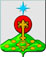 РОССИЙСКАЯ ФЕДЕРАЦИЯСвердловская областьДУМА СЕВЕРОУРАЛЬСКОГО ГОРОДСКОГО ОКРУГАРЕШЕНИЕот 25 октября 2017 года	           № 17г. СевероуральскО внесении изменений в Решение Думы Североуральского городского округа от 21 декабря 2016 года № 91 «О бюджете Североуральского городского округа на 2017 год и плановый период 2018-2019 годов»Руководствуясь Бюджетным Кодексом Российской Федерации, Федеральным Законом от 06.10.2003г. № 131-ФЗ «Об общих принципах организации местного самоуправления в Российской Федерации», Уставом Североуральского городского округа, Положением «О бюджетном процессе в Североуральском городском округе», утвержденным решением Думы Североуральского городского округа от 18 декабря 2013 года № 128, Дума Североуральского городского округа  РЕШИЛА:Внести в Решение Думы Североуральского городского округа от 21 декабря 2016 года  № 91 «О бюджете Североуральского городского округа на 2017 год и плановый период 2018-2019 годов», с изменениями от 23 августа  2017 года № 59 следующие изменения: В статье 1 главы 1:подпункт 1 пункта 1 изложить в следующей редакции:«1.Установить общий объем доходов  бюджета Североуральского городского округа:1284321,11353 тысяч рублей, в том числе объем межбюджетных трансфертов из областного бюджета – 883684,54793 тысяч рублей, на 2017 год;».2) подпункт 1 пункта 2 изложить в следующей редакции:«2.Установить общий объем расходов бюджета Североуральского городского округа:1385911,93739  тысяч рублей, на 2017 год;».подпункт 1 пункта 1 статьи 2 главы 1изложить в следующей редакции:«1.  Установить дефицит бюджета Североуральского городского округа:101590,82386 тысяч рублей (42,63 процентов  прогнозируемого общего  объема доходов бюджета Североуральского городского округа  без учета объема безвозмездных поступлений и поступлений налоговых доходов по дополнительным нормативам отчислений, и  за счет снижения остатков средств на счетах по учету средств бюджета Североуральского городского округа в сумме 78149,06553 тысяч рублей).».1.3. подпункт 1 пункта 1 статьи 8 главы 2 изложить в следующей редакции:«1. Утвердить объем бюджетных ассигнований Дорожного фонда Североуральского городского округа:97102,28616 тысяч рублей, на 2017 год, в том числе за счет остатков бюджетных ассигнований Дорожного фонда,  не использованных по состоянию на 01.01.2017г. в сумме 48565,47720 тысяч рублей.».1.4.подпункт 1 пункта 1 статьи 9 главы 2 изложить в следующей редакции:«Статья 9. Общий объем бюджетных ассигнований, направляемых из бюджета Североуральского городского округа на исполнение публичных  нормативных обязательств Североуральского городского округаУстановить общий объем бюджетных ассигнований, направляемых из  бюджета Североуральского городского округа на исполнение публичных нормативных обязательств Североуральского городского округа147660,02746 тысяч рублей на 2017 год».1.5.Статью 15 главы 3 изложить в следующей редакции:«Статья 15.  Предельный объем муниципального долга Североуральского городского округа1. Установить предельный объем муниципального долга Североуральского городского округа:1)  80357,67100 тысяч рублей на 2017 год;56606,79938 тысяч рублей на 2018 год;54530,49482 тысяч рублей на 2019 год.».1.6. Статью 16 главы 3 изложить в следующей редакции:«Статья 16. Верхний предел муниципального долга Североуральского городского округа1. Установить верхний предел муниципального долга Североуральского городского округа:1) по состоянию на 1 января 2018 года  - 78606,79938 тысяч рублей, в том числе верхний предел долга по муниципальным гарантиям Североуральского городского округа – 0,00000 тысяч рублей;2) по состоянию на 1 января 2019 года  - 54530,49482 тысяч рублей, в том числе верхний предел долга по муниципальным гарантиям Североуральского городского округа – 0,00000 тысяч рублей;3) по состоянию на 1 января 2020 года  - 52454,19026 тысяч рублей, в том числе верхний предел долга по муниципальным гарантиям Североуральского городского округа – 0,00000 тысяч рублей.».1.7.  Приложения 1, 5, 7, 9, 11, 15, 16 изложить в новой редакции (прилагаются).2.        Опубликовать настоящее Решение в  газете «Наше слово».3.    Установить, что настоящее Решение вступает в силу со дня его официального опубликования в газете «Наше слово».4.      Контроль за выполнением настоящего Решения возложить на постоянную депутатскую комиссию Думы Североуральского городского округа по бюджету и налогам (Е.С. Матюшенко).ГлаваСевероуральского городского округа                                            В.П. МатюшенкоПриложение 1к Решению Думы Североуральского городского округаот 21 декабря 2016 года № 91 "О бюджете Североуральского городского округа на 2017 год и плановый период 2018 и 2019 годов"Приложение 5к Решению Думы Североуральского городского округаот 21 декабря 2016 года № 91 "О бюджете Североуральского городского округа на 2017 год и плановый период 2018 и 2019 годов" Распределение бюджетных ассигнований по разделам, подразделам,целевым статьям (муниципальным программам Североуральского городского округа и непрограммным направлениям деятельности)Приложение 7к Решению Думы Североуральского городского округаот 21 декабря 2016 года № 91 "О бюджете Североуральского городского округа на 2017 год и плановый период 2018 и 2019 годов"
Ведомственная структура расходов бюджета  Североуральского городского округа по главным распорядителям бюджетных средств по разделам, подразделам, и целевым статьям (муниципальным программам Североуральского городского округа и непрограммным направлениям деятельности), группам и подгруппам видов расходов на 2017 годПриложение 9 к Решению Думы Североуральского городского округа от 21 декабря 2016 года № 91"О бюджете Североуральского городскогоокруга на 2017 год и плановый период 2018 и 2019 годов"Перечень муниципальных программ Североуральского городского округа,подлежащих реализации в 2017 годуПриложение 11к решению  Думы Североуральского городского округаот 21 декабря 2016 г. № 91«О бюджете Североуральского городского округа на 2017 год и плановый период 2018 и 2019 годов»Программа муниципальных заимствований Североуральского городского округа на 2017 годПриложение 15к Решению Думы Североуральского городского округаот 21 декабря 2016 года № 91 "О бюджете Североуральского городского округа на 2017 год и плановый период 2018 и 2019 годов"Размер и структура муниципального долга Североуральского городского округа, объем и структура расходов на его обслуживаниеПриложение 16к Решению Думы Североуральского городского округаот 21 декабря 2016 года № 91 "О бюджете Североуральского городского округа на 2017 год и плановый период 2018 и 2019 годов"Свод  источников финансирования дефицита  бюджета Североуральского городского округаСвод доходов бюджета Североуральского городского округа на 2017 годСвод доходов бюджета Североуральского городского округа на 2017 годСвод доходов бюджета Североуральского городского округа на 2017 годСвод доходов бюджета Североуральского городского округа на 2017 год№ строки№ строкиКод классификации доходов бюджетаНаименование доходов бюджетаСУММА в тысячах рублейСУММА в тысячах рублей11234411000 1 00 00000 00 0000 000 НАЛОГОВЫЕ И НЕНАЛОГОВЫЕ ДОХОДЫ400 441,30000  400 441,30000  22000 1 01 00000 00 0000 000Налоги на прибыль, доходы269 061,38872  269 061,38872  33000 1 01 02000 01 0000 110Налог на доходы физических лиц269 061,38872  269 061,38872  44000 1 03 00000 00 0000 000Налоги на товары (работы, услуги), реализуемые на территории Российской Федерации5 523,36448  5 523,36448  55000   1 03 02000 01 0000 110Акцизы по подакцизным товарам (продукции), производимым на территории Российской Федерации5 523,36448  5 523,36448  66000 1 05 00000 00 0000 000Налоги на совокупный доход22 200,94680  22 200,94680  77000 1 05 01000 00 0000 110Налог, взимаемый в связи с применением упрощенной системы налогообложения3 088,06180  3 088,06180  88000 1 05 01010 01 0000 110Налог, взимаемый с налогоплательщиков, выбравших в качестве объекта налогообложения доходы1 808,86180  1 808,86180  99000 1 05 01020 01 0000 110Налог, взимаемый с налогоплательщиков, выбравших в качестве объекта налогообложения доходы, уменьшенные на величину расходов672,00000  672,00000  1010000 1 05 01050 01 0000 110Минимальный налог, зачисляемый в бюджеты субъектов Российской Федерации607,20000  607,20000  1111000 1 05 02000 02 0000 110Единый налог на вмененный доход для отдельных видов деятельности17 479,88500  17 479,88500  1212000 1 05 03000 01 0000 110Единый сельскохозяйственный налог16,30000  16,30000  1313000 1 05 04000 02 0000 110Налог, взимаемый в связи с применением патентной системы налогообложения1 616,70000  1 616,70000  1414000 1 06 00000 00 0000 000Налоги на имущество14 319,00000  14 319,00000  1515000 1 06 01000 00 0000 110Налог на имущество физических лиц4 876,00000  4 876,00000  1616000 1 06 06000 00 0000 110Земельный налог9 443,00000  9 443,00000  1717000 1 06 06030 00 0000 110Земельный налог с организаций6 698,00000  6 698,00000  1818000 1 06 06040 00 0000 110Земельный налог с физических лиц2 745,00000  2 745,00000  1919000 1 08 00000 00 0000 000Государственная пошлина5 551,40000  5 551,40000  2020000 1 08 03000 01 0000 110Государственная пошлина по делам, рассматриваемым в судах общей юрисдикции, мировыми судьями5 551,40000  5 551,40000  2121000 1 11 00000 00 0000 000Доходы от использования имущества, находящегося в государственной и муниципальной собственности64 943,00000  64 943,00000  2222000 1 11 05000 00 0000 120Доходы, получаемые в виде арендной либо иной платы за передачу в возмездное пользование государственного и муниципального имущества (за исключением имущества бюджетных и автономных учреждений, а также имущества государственных и муниципальных унитарных предприятий, в том числе казенных)64 939,50000  64 939,50000  2323000 1 11 05010 00 0000 120Доходы, получаемые в виде арендной платы за земельные участки, государственная собственность на которые не разграничена, а также средства от продажи права на заключение договоров аренды указанных земельных участков53 635,50000  53 635,50000  2424000 1 11 05020 00 0000 120Доходы, получаемые в виде арендной платы за земли после разграничения государственной собственности на землю, а также средства от продажи права на заключение договоров аренды указанных земельных участков (за исключением земельных участков бюджетных и автономных учреждений)212,00000  212,00000  2525000 1 11 05070 00 0000 120Доходы от сдачи в аренду имущества, составляющего государственную (муниципальную) казну (за исключением земельных участков)11 092,00000  11 092,00000  2626000 1 11 07000 00 0000 120Платежи от государственных и муниципальных унитарных предприятий3,50000  3,50000  2727000 1 12 00000 00 0000 000Платежи при пользовании природными ресурсами10 570,00000  10 570,00000  2828000 1 12 01000 01 0000 120Плата за негативное воздействие на окружающую среду10 570,00000  10 570,00000  2929000 1 12 01010 01 0000 120Плата за выбросы загрязняющих веществ в атмосферный воздух стационарными объектами249,00000  249,00000  3030000 1 12 01030 01 0000 120Плата за сбросы загрязняющих веществ в водные объекты3 073,00000  3 073,00000  3131000 1 12 01040 01 0000 120Плата за размещение отходов производства и потребления7 248,00000  7 248,00000  3232000 1 13 00000 00 0000 000Доходы от оказания платных услуг (работ) и компенсации затрат государства155,70000  155,70000  3333000 1 13 01000 00 0000 130Доходы от оказания платных услуг (работ)36,30000  36,30000  3434000 1 13 02000 00 0000 130Доходы от компенсации затрат государства119,40000  119,40000  3535000 1 14 00000 00 0000 000Доходы от продажи  материальных и нематериальных активов4 985,60000  4 985,60000  3636000 1 14 02000 00 0000 000Доходы от реализации имущества, находящегося в государственной и муниципальной собственности (за исключением движимого имущества бюджетных и автономных учреждений, а также имущества государственных и муниципальных унитарных предприятий, в том числе казенных)4 449,10000  4 449,10000  3737000 1 14 06000 00 0000 430Доходы от продажи земельных участков, находящихся в государственной и муниципальной собственности 536,50000  536,50000  3838000 1 16 00000 00 0000 000Штрафы, санкции, возмещение ущерба3 130,90000  3 130,90000  3939000 1 16 08000 01 0000 140Денежные взыскания (штрафы) за административные правонарушения в области государственного регулирования производства и оборота этилового спирта, алкогольной, спиртосодержащей и табачной продукции25,60000  25,60000  4040000 1 16 25000 00 0000 140Денежные взыскания (штрафы) за нарушение законодательства Российской Федерации о недрах, об особо охраняемых природных территориях, об охране и использовании животного мира, об экологической экспертизе, в области охраны окружающей среды, о рыболовстве и сохранении водных биологических ресурсов, земельного законодательства, лесного законодательства, водного законодательства55,00000  55,00000  4141000 1 16 28000 01 0000 140Денежные взыскания (штрафы) за нарушение законодательства в области обеспечения санитарно- эпидемиологического благополучия человека и законодательства в сфере защиты прав потребителей740,00000  740,00000  4242000 1 16 30030 01 0000 140Прочие денежные взыскания (штрафы) за правонарушения в области дорожного движения24,80000  24,80000  4343000 1 16 51020 02 0000 140Денежные взыскания (штрафы), установленные законами субъектов Российской Федерации за несоблюдение муниципальных правовых актов, зачисляемые в бюджеты городских округов961,90000  961,90000  4444000 1 16 90040 04 0000 140Прочие поступления от денежных взысканий (штрафов) и иных сумм в возмещение ущерба, зачисляемые в бюджеты городских округов1 323,60000  1 323,60000  4545000 2 00 00000 00 0000 000БЕЗВОЗМЕЗДНЫЕ ПОСТУПЛЕНИЯ883 879,81353  883 879,81353  4646000 2 02 00000 00 0000 000БЕЗВОЗМЕЗДНЫЕ ПОСТУПЛЕНИЯ ОТ ДРУГИХ БЮДЖЕТОВ БЮДЖЕТНОЙ СИСТЕМЫ РОССИЙСКОЙ ФЕДЕРАЦИИ883 684,54793  883 684,54793  4747000 2 02 10000 00 0000 151Дотации бюджетам субъектов Российской Федерации и муниципальных образований5 177,00000  5 177,00000  4848000 2 02 15001 04 0000 151Дотации бюджетам городских округов на выравнивание бюджетной обеспеченности5 177,00000  5 177,00000  4949919 2 02 15001 04 0000 151Дотации на выравнивание бюджетной обеспеченности муниципальных районов (городских округов) между муниципальными районами (городскими округами), расположенными на территории Свердловской области5 177,00000  5 177,00000  5050000 2 02 20000 00 0000 151Субсидии бюджетам бюджетной системы Российской Федерации (межбюджетные субсидии)351 366,69593  351 366,69593  5151000 2 02 20077 04 0000 151Субсидии бюджетам городских округов на софинансирование капитальных вложений в объекты муниципальной собственности3 108,12000  3 108,12000  5252901 2 02 20077 04 0000 151Субсидии бюджетам городских округов на софинансирование капитальных вложений в объекты муниципальной собственности3 108,12000  3 108,12000  5353000 2 02 25097 04 0000 151Субсидии бюджетам городских округов на создание в общеобразовательных организациях, расположенных в сельской местности, условий для занятий физической культурой и спортом1 396,15000  1 396,15000  5454906 2 02 25097 04 0000 151Субсидии бюджетам городских округов на создание в общеобразовательных организациях, расположенных в сельской местности, условий для занятий физической культурой и спортом, за счет средств федерального бюджета655,41000  655,41000  5555906 2 02 25097 04 0000 151Субсидии бюджетам городских округов на создание в общеобразовательных организациях, расположенных в сельской местности, условий для занятий физической культурой и спортом, за счет средств областного бюджета740,74000  740,74000  5656000 2 02 25127 04 0000 151Субсидии бюджетам городских округов на реализацию мероприятий по поэтапному внедрению Всероссийского физкультурно-спортивного комплекса "Готов к труду и обороне" (ГТО)134,40000  134,40000  5757901 2 02 25127 04 0000 151Субсидии бюджетам городских округов на реализацию мероприятий по поэтапному внедрению Всероссийского физкультурно-спортивного комплекса "Готов к труду и обороне" (ГТО)134,40000  134,40000  5858000 2 02 25527 04 0000 151Субсидии бюджетам городских округов на государственную поддержку малого и среднего предпринимательства, включая крестьянские (фермерские) хозяйства, а также на реализацию мероприятий по поддержке молодежного предпринимательства1 703,12593  1 703,12593  5959901 2 02 25527 04 0000 151Субсидии из областного бюджета, предоставление которых предусмотрено подпрограммой 2 "Импульс для предпринимательства" государственной программы Свердловской области "Повышение инвестиционной привлекательности Свердловской области до 2024 года", в 2017 году на развитие системы поддержки малого и среднего предпринимательства734,00000  734,00000  6060901 2 02 25527 04 0000 151Субсидии из областного бюджета монопрофильным муниципальным образованиям, предоставление которых предусмотрено подпрограммой 2 "Импульс для предпринимательства" государственной программы Свердловской области "Повышение инвестиционной привлекательности Свердловской области до 2024 года", в 2017 году на развитие системы поддержки малого и среднего предпринимательства969,12593  969,12593  6161901 2 02 25527 04 0000 151Субсидии из областного бюджета монопрофильным муниципальным образованиям, предоставление которых предусмотрено подпрограммой 2 "Импульс для предпринимательства" государственной программы Свердловской области "Повышение инвестиционной привлекательности Свердловской области до 2024 года", в 2017 году на развитие системы поддержки малого и среднего предпринимательства за счет средств федерального бюджета445,80000  445,80000  22901 2 02 25527 04 0000 151Субсидии из областного бюджета монопрофильным муниципальным образованиям, предоставление которых предусмотрено подпрограммой 2 "Импульс для предпринимательства" государственной программы Свердловской области "Повышение инвестиционной привлекательности Свердловской области до 2024 года", в 2017 году на развитие системы поддержки малого и среднего предпринимательства за счет средств областного бюджета523,32593  523,32593  6363901 2 02 25555 04 0000 151Субсидии бюджетам городских округов на поддержку государственных программ субъектов Российской Федерации и муниципальных программ формирования современной городской среды15 815,90000  15 815,90000  6464901 2 02 25555 04 0000 151Субсидии бюджетам городских округов на поддержку государственных программ субъектов Российской Федерации и муниципальных программ формирования современной городской среды15 815,90000  15 815,90000  6565000 2 02 29999 04 0000 151Прочие субсидии бюджетам городских округов329 209,00000  329 209,00000  6666901 2 02 29999 04 0000 151Субсидии из областного бюджета, предоставление которых предусмотрено государственной программой Свердловской области "Развитие физической культуры, спорта и молодежной политики в Свердловской области до 2024 года", в 2017 году на предоставление социальных выплат молодым семьям на приобретение (строительство) жилья746,30000  746,30000  6767901 2 02 29999 04 0000 151Субсидии из областного бюджета, предоставление которых предусмотрено государственной программой Свердловской области "Развитие транспорта, дорожного хозяйства, связи и информационных технологий Свердловской области до 2024 года"13 982,00000  13 982,00000  6868901 2 02 29999 04 0000 151Субсидии из областного бюджета, предоставление которых предусмотрено государственной программой Свердловской области "Развитие физической культуры, спорта и молодежной политики в Свердловской области до 2024 года"  на осуществление работы с молодежью в 2017 году62,60000  62,60000  6969901 2 02 29999 04 0000 151Субсидии из областного бюджета, предоставление которых предусмотрено государственной программой Свердловской области "Развитие физической культуры, спорта и молодежной политики в Свердловской области до 2024 года" на подготовку молодых граждан к военной службе в 2017 году76,70000  76,70000  7070901 2 02 29999 04 0000 151Субсидии из областного бюджета на проведение ремонтных работ в зданиях и помещениях, в которых размещаются муниципальные учреждения культуры, приведение в соответствие с требованиями норм пожарной безопасности и санитарного законодательства и (или) оснащение таких учреждений специальным оборудованием, инвентарем и музыкальными инструментами в 2017 году20 000,00000  20 000,00000  7171906 2 02 29999 04 0000 151Субсидии на обеспечение питанием обучающихся в муниципальных общеобразовательных учреждениях34 042,00000  34 042,00000  7272906 2 02 29999 04 0000 151Субсидии на организацию отдыха детей в каникулярное время11 139,00000  11 139,00000  7373906 2 02 29999 04 0000 151Субсидии из областного бюджета местным бюджетам, предоставление которых предусмотрено государственной программой Свердловской области"Развитие системы образования в Свердловской области до 2024 года", в 2017 году на капитальный ремонт, приведение в соответствие с требованиями пожарной безопасности и санитарного законодательства зданий и сооружений муниципальных загородных оздоровительных лагерей3 048,30000  3 048,30000  7474906 2 02 29999 04 0000 151Субсидии из областного бюджета местным бюджетам, предоставление которых предусмотрено государственной программой Свердловской области"Развитие системы образования в Свердловской области до 2024 года", в 2017 году на реализацию мер по поэтапному повышению средней заработной платы педагогических работников муниципальных образовательных организаций дополнительного образования3 113,10000  3 113,10000  7575919 2 02 29999 04 0000 151Субсидии на выравнивание  обеспеченности муниципальных районов (городских округов) по реализации ими их отдельных расходных обязательств 242 999,00000  242 999,00000  7676000 2 02 30000 00 0000 151Субвенции бюджетам субъектов Российской Федерации и муниципальных образований514 607,60000  514 607,60000  7777901 2 02 30022 04 0000 151Субвенции бюджетам муниципальных образований на предоставление гражданам субсидий на оплату жилого помещения и коммунальных услуг19 224,00000  19 224,00000  7878901 2 02 30022 04 0000 151Субвенции на осуществление государственного полномочия Свердловской области по предоставлению  гражданам субсидий на оплату жилого помещения и коммунальных услуг19 224,00000  19 224,00000  7979000 2 02 30024 04 0000 151Субвенции бюджетам городских округов на выполнение передаваемых полномочий субъектов Российской Федерации92 794,90000  92 794,90000  8080901 2 02 30024 04 0000 151Субвенции на осуществление государственного полномочия Свердловской области по хранению, комплектованию, учету и использованию архивных документов, относящихся к государственной собственности Свердловской области254,00000  254,00000  8181901 2 02 30024 04 0000 151Субвенции на осуществление государственного полномочия Свердловской области по определению перечня должностных лиц, уполномоченных составлять протоколы об административных правонарушениях, предусмотренных законом Свердловской области0,10000  0,10000  8282901 2 02 30024 04 0000 151Субвенция на осуществление государственного полномочия Свердловской области по созданию административных комиссий102,30000  102,30000  8383901 2 02 30024 04 0000 151Субвенции на осуществление государственного полномочия Свердловской области по предоставлению отдельным категориям граждан компенсаций расходов на оплату жилого помещения и коммунальных услуг91 475,00000  91 475,00000  8484901 2 02 30024 04 0000 151Субвенции на осуществление государственного полномочия Свердловской области по организации проведения мероприятий по отлову и содержанию безнадзорных собак963,50000  963,50000  8585000 2 02 35250 04 0000 151Субвенции бюджетам городских округов на оплату жилищно-коммунальных услуг отдельным категориям граждан43 462,00000  43 462,00000  8686901 2 02 35250 04 0000 151Субвенции на осуществление государственного полномочия Российской Федерации по предоставлению мер социальной поддержки по оплате жилого помещения и коммунальных услуг43 462,00000  43 462,00000  8787000 2 02 35462 04 0000 151Субвенции бюджетам городских округов на компенсацию отдельным категориям граждан оплаты взноса на капитальный ремонт общего имущества в многоквартирном доме172,70000  172,70000  8888901 2 02 35462 04 0000 151Субвенции из областного бюджета на осуществление государственного полномочия Свердловской области по предоставлению отдельным категориям граждан компенсаций расходов на оплату жилого помещения и коммунальных услуг, не распределенных между местными бюджетами Законом Свердловской области от 19 декабря 2016 года N 131-ОЗ "Об областном бюджете на 2017 год и плановый период 2018 и 2019 годов", по итогам I квартала 2017 года в части компенсации отдельным категориям граждан оплаты взноса на капитальный ремонт общего имущества в многоквартирном доме172,70000  172,70000  8989000 2 02 39999 04 0000 151Прочие субвенции бюджетам городских округов358 954,00000  358 954,00000  9090906 2 02 39999 04 0000 151Субвенции на финансовое обеспечение государственных гарантий реализации прав  на получение общедоступного и бесплатного дошкольного, начального общего, основного общего, среднего  общего   образования в муниципальных общеобразовательных организациях и финансовое обеспечение дополнительного образования детей  в муниципальных общеобразовательных организациях212 118,00000  212 118,00000  9191906 2 02 39999 04 0000 151Субвенции на финансовое обеспечение государственных гарантий реализации прав на получение общедоступного и бесплатного дошкольного образования в муниципальных дошкольных образовательных организациях146 836,00000  146 836,00000  9292000 2 02 40000 00 0000 151Иные межбюджетные трансферты12 533,25200  12 533,25200  9393000 2 02 49999 04 0000 151Прочие межбюджетные трансферты, передаваемые бюджетам городских округов12 533,25200  12 533,25200  9494901 2 02 49999 04 0000 151Иные межбюджетные трансферты из областного бюджета на обеспечение меры социальной поддержки по бесплатному получению художественного образования в муниципальных учреждениях дополнительного образования, в том числе в домах детского творчества, школах искусств, детям-сиротам, детям, оставшимся без попечения родителей, и иным категориям несовершеннолетних граждан, нуждающихся в социальной поддержке, в 2017 году4 374,50000  4 374,50000  9595901 2 02 49999 04 0000 151Иные межбюджетные трансферты из областного бюджета, предоставление которых предусмотрено государственной программой Свердловской области «Развитие транспорта, дорожного хозяйства, связи и информационных технологий Свердловской области до 2024 года», в 2017 году на строительство, реконструкцию, капитальный ремонт, ремонт автомобильных дорог общего пользования местного значения в рамках подпрограммы «Развитие и обеспечение сохранности сети автомобильных дорог на территории Свердловской области5 000,00000  5 000,00000  9696901 2 02 49999 04 0000 151Иные межбюджетные трансферты на дополнительное финансовое обеспечение деятельности муниципальных учреждений в 2017 год2 859,00000  2 859,00000  9797901 2 02 49999 04 0000 151Иные межбюджетные трансферты из  на приобретение звукотехнического оборудования для Дома культуры «Современник» - структурного подразделения Муниципального бюджетного учреждения культуры «Центр культуры и искусства» в соответствии с распоряжением Правительства Свердловской области от 21.08.2017года № 672-РП 299,75200  299,75200  9898000 2 04 00000 00 0000 000БЕЗВОЗМЕЗДНЫЕ ПОСТУПЛЕНИЯ ОТ НЕГОСУДАРСТВЕННЫХ ОРГАНИЗАЦИЙ195,26560  195,26560  9999000 2 04 04000 04 0000 180Безвозмездные поступления от негосударственных организаций в бюджеты городских округов195,26560  195,26560  100100901 2 04 04099 04 0000 180Прочие безвозмездные поступления от негосударственных организаций в бюджеты городских округов195,26560  195,26560  101101итого1 284 321,11353  1 284 321,11353  № п/пНаименование раздела, подрадела, целевой статьи расходов Наименование раздела, подрадела, целевой статьи расходов Код разделаКод разделаКод подразделаКод подразделаКод целевой статьиКод целевой статьиКод вида расходовКод вида расходовСумма в тысячах рублей на 2017 годСумма в тысячах рублей на 2017 год12233445566771ОБЩЕГОСУДАРСТВЕННЫЕ ВОПРОСЫОБЩЕГОСУДАРСТВЕННЫЕ ВОПРОСЫ0101000088 824,5460188 824,546012    Функционирование высшего должностного лица субъекта Российской Федерации и муниципального образования    Функционирование высшего должностного лица субъекта Российской Федерации и муниципального образования010102021 456,522631 456,522633      Непрограммные направления деятельности      Непрограммные направления деятельности01010202700000000070000000001 456,522631 456,522634          Обеспечение деятельности Главы Североуральского городского округа          Обеспечение деятельности Главы Североуральского городского округа01010202700002103070000210301 456,522631 456,522635            Расходы на выплаты персоналу  государственных (муниципальных)  органов            Расходы на выплаты персоналу  государственных (муниципальных)  органов01010202700002103070000210301201201 456,522631 456,522636    Функционирование законодательных (представительных) органов государственной власти и представительных органов муниципальных образований    Функционирование законодательных (представительных) органов государственной власти и представительных органов муниципальных образований010103032 158,257282 158,257287      Непрограммные направления деятельности      Непрограммные направления деятельности01010303700000000070000000002 158,257282 158,257288          Обеспечение деятельности муниципальных органов (центральный аппарат)          Обеспечение деятельности муниципальных органов (центральный аппарат)01010303700002101070000210101 788,983421 788,983429            Расходы на выплаты персоналу  государственных (муниципальных)  органов            Расходы на выплаты персоналу  государственных (муниципальных)  органов01010303700002101070000210101201201 649,240001 649,2400010            Иные закупки товаров, работ и услуг для обеспечения государственных (муниципальных) нужд            Иные закупки товаров, работ и услуг для обеспечения государственных (муниципальных) нужд0101030370000210107000021010240240139,64342139,6434211            Уплата налогов, сборов и иных платежей            Уплата налогов, сборов и иных платежей01010303700002101070000210108508500,100000,1000012          Обеспечение деятельности Председателя Думы Североуральского городского округа          Обеспечение деятельности Председателя Думы Североуральского городского округа0101030370000210207000021020369,27386369,2738613            Расходы на выплаты персоналу  государственных (муниципальных)  органов            Расходы на выплаты персоналу  государственных (муниципальных)  органов0101030370000210207000021020120120369,27386369,2738614    Функционирование Правительства Российской Федерации, высших исполнительных органов государственной власти субъектов Российской Федерации, местных администраций    Функционирование Правительства Российской Федерации, высших исполнительных органов государственной власти субъектов Российской Федерации, местных администраций0101040428 049,8689328 049,8689315      Муниципальная программа Североуральского городского округа "Совершенствование социально-экономической политики в Североуральском городском округе"  на 2014-2020 годы      Муниципальная программа Североуральского городского округа "Совершенствование социально-экономической политики в Североуральском городском округе"  на 2014-2020 годы010104040100000000010000000028 049,8689328 049,8689316        Подпрограмма "Развитие  муниципальной службы в Североуральском городском округе"        Подпрограмма "Развитие  муниципальной службы в Североуральском городском округе"0101040401400000000140000000221,00000221,0000017          Мероприятия по повышению квалификации муниципальных служащих          Мероприятия по повышению квалификации муниципальных служащих0101040401401210600140121060221,00000221,0000018            Расходы на выплаты персоналу  государственных (муниципальных)  органов            Расходы на выплаты персоналу  государственных (муниципальных)  органов0101040401401210600140121060120120108,60000108,6000019            Иные закупки товаров, работ и услуг для обеспечения государственных (муниципальных) нужд            Иные закупки товаров, работ и услуг для обеспечения государственных (муниципальных) нужд0101040401401210600140121060240240112,40000112,4000020        Подпрограмма" Обеспечение  реализации муниципальной программы Североуральского городского округа  "Совершенствование социально-экономической политики в Североуральском городском округе"        Подпрограмма" Обеспечение  реализации муниципальной программы Североуральского городского округа  "Совершенствование социально-экономической политики в Североуральском городском округе"010104040150000000015000000027 828,8689327 828,8689321          Обеспечение деятельности муниципальных органов (центральный аппарат)          Обеспечение деятельности муниципальных органов (центральный аппарат)010104040150121010015012101027 828,8689327 828,8689322            Расходы на выплаты персоналу  государственных (муниципальных)  органов            Расходы на выплаты персоналу  государственных (муниципальных)  органов010104040150121010015012101012012027 231,6425727 231,6425723            Иные закупки товаров, работ и услуг для обеспечения государственных (муниципальных) нужд            Иные закупки товаров, работ и услуг для обеспечения государственных (муниципальных) нужд0101040401501210100150121010240240537,02636537,0263624            Уплата налогов, сборов и иных платежей            Уплата налогов, сборов и иных платежей010104040150121010015012101085085060,2000060,2000025    Обеспечение деятельности финансовых, налоговых и таможенных органов и органов финансового (финансово-бюджетного) надзора    Обеспечение деятельности финансовых, налоговых и таможенных органов и органов финансового (финансово-бюджетного) надзора0101060612 262,4856512 262,4856526      Муниципальная программа Североуральского городского округа "Совершенствование социально-экономической политики в Североуральском городском округе"  на 2014-2020 годы      Муниципальная программа Североуральского городского округа "Совершенствование социально-экономической политики в Североуральском городском округе"  на 2014-2020 годы010106060100000000010000000061,2000061,2000027        Подпрограмма "Развитие  муниципальной службы в Североуральском городском округе"        Подпрограмма "Развитие  муниципальной службы в Североуральском городском округе"010106060140000000014000000061,2000061,2000028          Мероприятия по повышению квалификации муниципальных служащих          Мероприятия по повышению квалификации муниципальных служащих010106060140121060014012106061,2000061,2000029            Расходы на выплаты персоналу  государственных (муниципальных)  органов            Расходы на выплаты персоналу  государственных (муниципальных)  органов010106060140121060014012106012012061,2000061,2000030      Муниципальная программа Североуральского городского округа  "Управление  муниципальными финансами в  Североуральском городском округе" на 2014-2020 годы      Муниципальная программа Североуральского городского округа  "Управление  муниципальными финансами в  Североуральском городском округе" на 2014-2020 годы01010606120000000012000000009 698,700009 698,7000031     Обеспечение деятельности финансового органа     Обеспечение деятельности финансового органа01010606120032101012003210109 698,700009 698,7000032            Расходы на выплаты персоналу  государственных (муниципальных)  органов            Расходы на выплаты персоналу  государственных (муниципальных)  органов01010606120032101012003210101201208 520,910008 520,9100033            Иные закупки товаров, работ и услуг для обеспечения государственных (муниципальных) нужд            Иные закупки товаров, работ и услуг для обеспечения государственных (муниципальных) нужд01010606120032101012003210102402401 176,790001 176,7900034            Уплата налогов, сборов и иных платежей            Уплата налогов, сборов и иных платежей01010606120032101012003210108508501,000001,0000035      Непрограммные направления деятельности      Непрограммные направления деятельности01010606700000000070000000002 502,585652 502,5856536          Обеспечение деятельности муниципальных органов (центральный аппарат)          Обеспечение деятельности муниципальных органов (центральный аппарат)01010606700002101070000210101 442,985651 442,9856537            Расходы на выплаты персоналу  государственных (муниципальных)  органов            Расходы на выплаты персоналу  государственных (муниципальных)  органов01010606700002101070000210101201201 391,900001 391,9000038            Иные закупки товаров, работ и услуг для обеспечения государственных (муниципальных) нужд            Иные закупки товаров, работ и услуг для обеспечения государственных (муниципальных) нужд010106067000021010700002101024024051,0856551,0856539          Обеспечение деятельности Председателя Контрольно-счетной палаты Североуральского городского округа          Обеспечение деятельности Председателя Контрольно-счетной палаты Североуральского городского округа01010606700002105070000210501 059,600001 059,6000040            Расходы на выплаты персоналу  государственных (муниципальных)  органов            Расходы на выплаты персоналу  государственных (муниципальных)  органов01010606700002105070000210501201201 059,600001 059,6000041    Обеспечение проведения выборов и референдумов    Обеспечение проведения выборов и референдумов010107074 981,845004 981,8450042      Непрограммные направления деятельности      Непрограммные направления деятельности01010707700000000070000000004 981,845004 981,8450043     Проведение выборов и референдумов     Проведение выборов и референдумов01010707700002001070000200104 981,845004 981,8450044            Иные закупки товаров, работ и услуг для обеспечения государственных (муниципальных) нужд            Иные закупки товаров, работ и услуг для обеспечения государственных (муниципальных) нужд01010707700002001070000200102402404 981,845004 981,8450045    Резервные фонды    Резервные фонды01011111500,00000500,0000046        Непрограммные направления деятельности        Непрограммные направления деятельности0101111170000000007000000000500,00000500,0000047   Резервный фонд Администрации Североуральского городского округа   Резервный фонд Администрации Североуральского городского округа0101111170000240007000024000500,00000500,0000048            Резервные средства            Резервные средства0101111170000240007000024000870870500,00000500,0000049    Другие общегосударственные вопросы    Другие общегосударственные вопросы0101131339 415,5665239 415,5665250      Муниципальная программа Североуральского городского округа "Совершенствование социально-экономической политики в Североуральском городском округе"  на 2014-2020 годы      Муниципальная программа Североуральского городского округа "Совершенствование социально-экономической политики в Североуральском городском округе"  на 2014-2020 годы010113130100000000010000000032 656,3828632 656,3828651        Подпрограмма "Развитие  муниципальной службы в Североуральском городском округе"        Подпрограмма "Развитие  муниципальной службы в Североуральском городском округе"010113130140000000014000000030,0000030,0000052          Мероприятия по повышению квалификации муниципальных служащих          Мероприятия по повышению квалификации муниципальных служащих010113130140121060014012106030,0000030,0000053            Расходы на выплаты персоналу  государственных (муниципальных)  органов            Расходы на выплаты персоналу  государственных (муниципальных)  органов010113130140121060014012106012012012,0000012,0000054            Иные закупки товаров, работ и услуг для обеспечения государственных (муниципальных) нужд            Иные закупки товаров, работ и услуг для обеспечения государственных (муниципальных) нужд010113130140121060014012106024024018,0000018,0000055        Подпрограмма" Обеспечение  реализации муниципальной программы Североуральского городского округа  "Совершенствование социально-экономической политики в Североуральском городском округе"        Подпрограмма" Обеспечение  реализации муниципальной программы Североуральского городского округа  "Совершенствование социально-экономической политики в Североуральском городском округе"010113130150000000015000000032 626,3828632 626,3828656          Обеспечение деятельности муниципальных органов (центральный аппарат) УРМЗ          Обеспечение деятельности муниципальных органов (центральный аппарат) УРМЗ01011313015022101001502210102 107,351562 107,3515657            Расходы на выплаты персоналу  государственных (муниципальных)  органов            Расходы на выплаты персоналу  государственных (муниципальных)  органов01011313015022101001502210101201202 095,351562 095,3515658            Иные закупки товаров, работ и услуг для обеспечения государственных (муниципальных) нужд            Иные закупки товаров, работ и услуг для обеспечения государственных (муниципальных) нужд010113130150221010015022101024024012,0000012,0000059          Обеспечение деятельности (оказание услуг) муниципальных учреждений по обеспечению хозяйственного обслуживания          Обеспечение деятельности (оказание услуг) муниципальных учреждений по обеспечению хозяйственного обслуживания010113130150323001015032300115 415,0000015 415,0000060            Расходы на выплаты персоналу казенных учреждений            Расходы на выплаты персоналу казенных учреждений01011313015032300101503230011101106 048,260006 048,2600061            Иные закупки товаров, работ и услуг для обеспечения государственных (муниципальных) нужд            Иные закупки товаров, работ и услуг для обеспечения государственных (муниципальных) нужд01011313015032300101503230012402409 308,040009 308,0400062            Уплата налогов, сборов и иных платежей            Уплата налогов, сборов и иных платежей010113130150323001015032300185085058,7000058,7000063          Обеспечение деятельности (оказание услуг) учебно-методических кабинетов, централизованных бухгалтерий, групп хозяйственного обслуживания, учебных фильмотек, межшкольных учебно-производственных комбинатов и  логопедических пунктов          Обеспечение деятельности (оказание услуг) учебно-методических кабинетов, централизованных бухгалтерий, групп хозяйственного обслуживания, учебных фильмотек, межшкольных учебно-производственных комбинатов и  логопедических пунктов010113130150323002015032300212 963,0303012 963,0303064            Расходы на выплаты персоналу казенных учреждений            Расходы на выплаты персоналу казенных учреждений010113130150323002015032300211011011 233,3180011 233,3180065            Иные закупки товаров, работ и услуг для обеспечения государственных (муниципальных) нужд            Иные закупки товаров, работ и услуг для обеспечения государственных (муниципальных) нужд01011313015032300201503230022402401 729,312301 729,3123066            Уплата налогов, сборов и иных платежей            Уплата налогов, сборов и иных платежей01011313015032300201503230028508500,400000,4000067     Организация деятельности муниципального архива     Организация деятельности муниципального архива01011313015032300301503230031 734,601001 734,6010068            Расходы на выплаты персоналу казенных учреждений            Расходы на выплаты персоналу казенных учреждений01011313015032300301503230031101101 350,520001 350,5200069            Иные закупки товаров, работ и услуг для обеспечения государственных (муниципальных) нужд            Иные закупки товаров, работ и услуг для обеспечения государственных (муниципальных) нужд0101131301503230030150323003240240383,88100383,8810070            Уплата налогов, сборов и иных платежей            Уплата налогов, сборов и иных платежей01011313015032300301503230038508500,200000,2000071          Исполнение судебных актов, принятых в связи с неисполнением полномочий органов  местного самоуправления          Исполнение судебных актов, принятых в связи с неисполнением полномочий органов  местного самоуправления010113130150420000015042000050,0000050,0000072  Исполнение судебных актов  Исполнение судебных актов010113130150420000015042000083083050,0000050,0000073          Осуществление государственного полномочия Свердловской области по определению перечня лиц, уполномоченных составлять протоколы об административных правонарушениях          Осуществление государственного полномочия Свердловской области по определению перечня лиц, уполномоченных составлять протоколы об административных правонарушениях01011313015054110001505411000,100000,1000074            Иные закупки товаров, работ и услуг для обеспечения государственных (муниципальных) нужд            Иные закупки товаров, работ и услуг для обеспечения государственных (муниципальных) нужд01011313015054110001505411002402400,100000,1000075          Осуществление государственного полномочия Свердловской области  по созданию административных комиссий          Осуществление государственного полномочия Свердловской области  по созданию административных комиссий0101131301506412000150641200102,30000102,3000076            Иные закупки товаров, работ и услуг для обеспечения государственных (муниципальных) нужд            Иные закупки товаров, работ и услуг для обеспечения государственных (муниципальных) нужд0101131301506412000150641200240240102,30000102,3000077          Осуществление  государственного полномочия Свердловской области по хранению, комплектованию, учету и использованию архивных документов, относящихся к государственной собственности Свердловской области          Осуществление  государственного полномочия Свердловской области по хранению, комплектованию, учету и использованию архивных документов, относящихся к государственной собственности Свердловской области0101131301507461000150746100254,00000254,0000078            Иные закупки товаров, работ и услуг для обеспечения государственных (муниципальных) нужд            Иные закупки товаров, работ и услуг для обеспечения государственных (муниципальных) нужд0101131301507461000150746100240240254,00000254,0000079        Муниципальная программа Североуральского городского округа " Управление муниципальной собственностью  Североуральского городского округа" на 2015 -2020 годы        Муниципальная программа Североуральского городского округа " Управление муниципальной собственностью  Североуральского городского округа" на 2015 -2020 годы01011313020000000002000000004 972,897524 972,8975280          Обеспечение приватизации,  проведение предпродажной подготовки  и передачи в пользование объектов муниципальной собственности          Обеспечение приватизации,  проведение предпродажной подготовки  и передачи в пользование объектов муниципальной собственности0101131302003200000200320000300,00000300,0000081            Иные закупки товаров, работ и услуг для обеспечения государственных (муниципальных) нужд            Иные закупки товаров, работ и услуг для обеспечения государственных (муниципальных) нужд0101131302003200000200320000240240300,00000300,0000082          Мероприятия по управлению и  распоряжению муниципальным имуществом (содержание объектов и обеспечение сохранности объектов муниципальной собственности)          Мероприятия по управлению и  распоряжению муниципальным имуществом (содержание объектов и обеспечение сохранности объектов муниципальной собственности)01011313020042000002004200003 313,169703 313,1697083            Иные закупки товаров, работ и услуг для обеспечения государственных (муниципальных) нужд            Иные закупки товаров, работ и услуг для обеспечения государственных (муниципальных) нужд01011313020042000002004200002402403 313,169703 313,1697084          Организация обеспечения функций и полномочий Комитета по управлению муниципальным имуществом          Организация обеспечения функций и полномочий Комитета по управлению муниципальным имуществом01011313020092101002009210101 359,727821 359,7278285            Расходы на выплаты персоналу  государственных (муниципальных)  органов            Расходы на выплаты персоналу  государственных (муниципальных)  органов01011313020092101002009210101201201 307,440491 307,4404986            Иные закупки товаров, работ и услуг для обеспечения государственных (муниципальных) нужд            Иные закупки товаров, работ и услуг для обеспечения государственных (муниципальных) нужд010113130200921010020092101024024051,7873351,7873387            Уплата налогов, сборов и иных платежей            Уплата налогов, сборов и иных платежей01011313020092101002009210108508500,500000,5000088      Муниципальная программа Североуральского городского округа "Безопасность жизнедеятельности населения  Североуральского городского округа" на 2014-2020 годы      Муниципальная программа Североуральского городского округа "Безопасность жизнедеятельности населения  Североуральского городского округа" на 2014-2020 годы0101131310000000001000000000120,00000120,0000089        Подпрограмма "Предупреждение распространения заболевания, вызываемого вирусом иммунодефицита человека в Североуральском городском округе"        Подпрограмма "Предупреждение распространения заболевания, вызываемого вирусом иммунодефицита человека в Североуральском городском округе"0101131310200000001020000000100,00000100,0000090          Мероприятия по первичной профилактике ВИЧ- инфекции на территории Североуральского городского округа          Мероприятия по первичной профилактике ВИЧ- инфекции на территории Североуральского городского округа0101131310201200001020120000100,00000100,0000091            Иные закупки товаров, работ и услуг для обеспечения государственных (муниципальных) нужд            Иные закупки товаров, работ и услуг для обеспечения государственных (муниципальных) нужд0101131310201200001020120000240240100,00000100,0000092        Подпрограмма "Предупреждение распространения наркомании на территории Североуральского городского округа"        Подпрограмма "Предупреждение распространения наркомании на территории Североуральского городского округа"010113131030000000103000000020,0000020,0000093          Мероприятия по предупреждению распространения  наркомании на территории Североуральского городского округа          Мероприятия по предупреждению распространения  наркомании на территории Североуральского городского округа010113131030120000103012000020,0000020,0000094            Иные закупки товаров, работ и услуг для обеспечения государственных (муниципальных) нужд            Иные закупки товаров, работ и услуг для обеспечения государственных (муниципальных) нужд010113131030120000103012000024024020,0000020,0000095        Непрограммные направления деятельности        Непрограммные направления деятельности01011313700000000070000000001 666,286141 666,2861496      Выплата единовременного поощрения, в том числе в связи с выходом на пенсию      Выплата единовременного поощрения, в том числе в связи с выходом на пенсию0101131370000200307000020030293,68614293,6861497            Социальные выплаты гражданам, кроме публичных нормативных социальных выплат            Социальные выплаты гражданам, кроме публичных нормативных социальных выплат0101131370000200307000020030320320293,68614293,6861498          Реализация комплекса официальных мероприятий          Реализация комплекса официальных мероприятий0101131370000200407000020040972,60000972,6000099            Иные закупки товаров, работ и услуг для обеспечения государственных (муниципальных) нужд            Иные закупки товаров, работ и услуг для обеспечения государственных (муниципальных) нужд0101131370000200407000020040240240972,60000972,60000100          Расходы на исполнение судебных актов          Расходы на исполнение судебных актов0101131370000200507000020050400,00000400,00000101  Исполнение судебных актов  Исполнение судебных актов0101131370000200507000020050830830400,00000400,00000102  НАЦИОНАЛЬНАЯ БЕЗОПАСНОСТЬ И ПРАВООХРАНИТЕЛЬНАЯ ДЕЯТЕЛЬНОСТЬ  НАЦИОНАЛЬНАЯ БЕЗОПАСНОСТЬ И ПРАВООХРАНИТЕЛЬНАЯ ДЕЯТЕЛЬНОСТЬ030300007 616,329727 616,32972103    Защита населения и территории от последствий чрезвычайных ситуаций природного и техногенного характера, гражданская оборона    Защита населения и территории от последствий чрезвычайных ситуаций природного и техногенного характера, гражданская оборона030309096 667,107086 667,10708104        Муниципальная программа Североуральского городского округа "Развитие системы гражданской обороны, защита населения и территории Североуральского городского округа от чрезвычайных ситуаций природного и техногенного характера, обеспечение пожарной безопасности и безопасности людей на водных объектах" на 2014-2020 годы        Муниципальная программа Североуральского городского округа "Развитие системы гражданской обороны, защита населения и территории Североуральского городского округа от чрезвычайных ситуаций природного и техногенного характера, обеспечение пожарной безопасности и безопасности людей на водных объектах" на 2014-2020 годы03030909110000000011000000006 667,107086 667,10708105          Мероприятия по гражданской обороне          Мероприятия по гражданской обороне0303090911001200001100120000152,00000152,00000106            Иные закупки товаров, работ и услуг для обеспечения государственных (муниципальных) нужд            Иные закупки товаров, работ и услуг для обеспечения государственных (муниципальных) нужд0303090911001200001100120000240240152,00000152,00000107          Предупреждение и ликвидация чрезвычайных ситуаций природного и техногенного характера, обеспечение безопасности  на водных объектах          Предупреждение и ликвидация чрезвычайных ситуаций природного и техногенного характера, обеспечение безопасности  на водных объектах0303090911002200001100220000201,10000201,10000108            Иные закупки товаров, работ и услуг для обеспечения государственных (муниципальных) нужд            Иные закупки товаров, работ и услуг для обеспечения государственных (муниципальных) нужд0303090911002200001100220000240240201,10000201,10000109          Обеспечение деятельности (оказание услуг)  единой дежурно-диспетчерской службы и системы оперативно-диспетчерского управления          Обеспечение деятельности (оказание услуг)  единой дежурно-диспетчерской службы и системы оперативно-диспетчерского управления03030909110042300011004230006 314,007086 314,00708110            Расходы на выплаты персоналу казенных учреждений            Расходы на выплаты персоналу казенных учреждений03030909110042300011004230001101105 608,784545 608,78454111            Иные закупки товаров, работ и услуг для обеспечения государственных (муниципальных) нужд            Иные закупки товаров, работ и услуг для обеспечения государственных (муниципальных) нужд0303090911004230001100423000240240704,62254704,62254112            Уплата налогов, сборов и иных платежей            Уплата налогов, сборов и иных платежей03030909110042300011004230008508500,600000,60000113    Обеспечение пожарной безопасности    Обеспечение пожарной безопасности03031010394,22264394,22264114      Муниципальная программа Североуральского городского округа "Развитие системы гражданской обороны, защита населения и территории Североуральского городского округа от чрезвычайных ситуаций природного и техногенного характера, обеспечение пожарной безопасности и безопасности людей на водных объектах" на 2014-2020 годы      Муниципальная программа Североуральского городского округа "Развитие системы гражданской обороны, защита населения и территории Североуральского городского округа от чрезвычайных ситуаций природного и техногенного характера, обеспечение пожарной безопасности и безопасности людей на водных объектах" на 2014-2020 годы0303101011000000001100000000394,22264394,22264115          Обеспечение первичных мер пожарной безопасности          Обеспечение первичных мер пожарной безопасности0303101011005200001100520000394,22264394,22264116            Иные закупки товаров, работ и услуг для обеспечения государственных (муниципальных) нужд            Иные закупки товаров, работ и услуг для обеспечения государственных (муниципальных) нужд0303101011005200001100520000240240394,22264394,22264117    Другие вопросы в области национальной безопасности и правоохранительной деятельности    Другие вопросы в области национальной безопасности и правоохранительной деятельности03031414555,00000555,00000118      Муниципальная программа Североуральского городского округа "Безопасность жизнедеятельности населения  Североуральского городского округа" на 2014-2020 годы      Муниципальная программа Североуральского городского округа "Безопасность жизнедеятельности населения  Североуральского городского округа" на 2014-2020 годы0303141410000000001000000000555,00000555,00000119        Подпрограмма "Профилактика экстремизма и терроризма  на территории  Североуральского городского округа"        Подпрограмма "Профилактика экстремизма и терроризма  на территории  Североуральского городского округа"0303141410100000001010000000555,00000555,00000120          Реализация мероприятий по обеспечению безопасности граждан,  профилактике экстремизма и терроризма, а также минимизация и ликвидация последствий его проявления  на территории Североуральского городского округа          Реализация мероприятий по обеспечению безопасности граждан,  профилактике экстремизма и терроризма, а также минимизация и ликвидация последствий его проявления  на территории Североуральского городского округа0303141410101200001010120000255,00000255,00000121            Иные закупки товаров, работ и услуг для обеспечения государственных (муниципальных) нужд            Иные закупки товаров, работ и услуг для обеспечения государственных (муниципальных) нужд0303141410101200001010120000240240255,00000255,00000122          Создание условий для деятельности добровольных общественных формирований по охране общественного порядка          Создание условий для деятельности добровольных общественных формирований по охране общественного порядка0303141410102200001010220000300,00000300,00000123   Субсидии некоммерческим организациям(за исключением государственных (муниципальных) учреждений)   Субсидии некоммерческим организациям(за исключением государственных (муниципальных) учреждений)0303141410102200001010220000630630300,00000300,00000124  НАЦИОНАЛЬНАЯ ЭКОНОМИКА  НАЦИОНАЛЬНАЯ ЭКОНОМИКА04040000112 624,74492112 624,74492125    Сельское хозяйство и рыболовство    Сельское хозяйство и рыболовство040405051 113,500001 113,50000126      Муниципальная программа Североуральского городского округа "Развитие жилищно-коммунального хозяйства и транспортного обслуживания населения, повышение энергетической эффективности и охрана окружающей среды в Североуральском городском округе" на 2014-2020 годы      Муниципальная программа Североуральского городского округа "Развитие жилищно-коммунального хозяйства и транспортного обслуживания населения, повышение энергетической эффективности и охрана окружающей среды в Североуральском городском округе" на 2014-2020 годы04040505080000000008000000001 113,500001 113,50000127        Подпрограмма "Комплексное  благоустройство территории Североуральского городского округа"        Подпрограмма "Комплексное  благоустройство территории Североуральского городского округа"04040505081000000008100000001 113,500001 113,50000128          Регулирование численности безнадзорных животных          Регулирование численности безнадзорных животных0404050508107200000810720000150,00000150,00000129            Иные закупки товаров, работ и услуг для обеспечения государственных (муниципальных) нужд            Иные закупки товаров, работ и услуг для обеспечения государственных (муниципальных) нужд0404050508107200000810720000240240150,00000150,00000130          Осуществление государственного полномочия Свердловской области по организации проведения мероприятий по отлову и содержанию безнадзорных собак          Осуществление государственного полномочия Свердловской области по организации проведения мероприятий по отлову и содержанию безнадзорных собак040405050810742П000810742П00963,50000963,50000131            Иные закупки товаров, работ и услуг для обеспечения государственных (муниципальных) нужд            Иные закупки товаров, работ и услуг для обеспечения государственных (муниципальных) нужд040405050810742П000810742П00240240963,50000963,50000132    Транспорт    Транспорт040408084 047,100004 047,10000133      Муниципальная программа Североуральского городского округа "Развитие жилищно-коммунального хозяйства и транспортного обслуживания населения, повышение энергетической эффективности и охрана окружающей среды в Североуральском городском округе" на 2014-2020 годы      Муниципальная программа Североуральского городского округа "Развитие жилищно-коммунального хозяйства и транспортного обслуживания населения, повышение энергетической эффективности и охрана окружающей среды в Североуральском городском округе" на 2014-2020 годы04040808080000000008000000004 047,100004 047,10000134        Подпрограмма "Развитие транспортного обслуживания населения"        Подпрограмма "Развитие транспортного обслуживания населения"04040808088000000008800000004 047,100004 047,10000135          Поддержка в виде субсидий организаций, осуществляющих регулярные пассажирские перевозки по социально значимым маршрутам и организаций, осуществляющих перевозку отдельных категорий граждан Североуральского городского округа          Поддержка в виде субсидий организаций, осуществляющих регулярные пассажирские перевозки по социально значимым маршрутам и организаций, осуществляющих перевозку отдельных категорий граждан Североуральского городского округа04040808088012000008801200004 047,100004 047,10000136            Субсидии юридическим лицам (кроме некоммерческих организаций), индивидуальным предпринимателям, физическим лицам - производителям товаров,работ, услуг            Субсидии юридическим лицам (кроме некоммерческих организаций), индивидуальным предпринимателям, физическим лицам - производителям товаров,работ, услуг04040808088012000008801200008108104 047,100004 047,10000137    Дорожное хозяйство (дорожные фонды)    Дорожное хозяйство (дорожные фонды)0404090997 102,2861697 102,28616138      Муниципальная программа Североуральского городского округа  "Развитие дорожного хозяйства и обеспечение безопасности дорожного движения в Североуральском городском округе" на 2014-2020 годы      Муниципальная программа Североуральского городского округа  "Развитие дорожного хозяйства и обеспечение безопасности дорожного движения в Североуральском городском округе" на 2014-2020 годы040409090700000000070000000097 102,2861697 102,28616139          Капитальный ремонт автомобильных  дорог  общего пользования местного значения и искусственных сооружений, расположенных на них          Капитальный ремонт автомобильных  дорог  общего пользования местного значения и искусственных сооружений, расположенных на них0404090907001200000700120000700,00000700,00000140            Иные закупки товаров, работ и услуг для обеспечения государственных (муниципальных) нужд            Иные закупки товаров, работ и услуг для обеспечения государственных (муниципальных) нужд0404090907001200000700120000240240700,00000700,00000141          Иные межбюджетные трансферты из областного бюджета местным бюджетам, предоставление которых предусмотрено государственной программой Свердловской области "Развитие транспорта, дорожного хозяйства, связи и информационных технологий Свердловской области до 2020 года" на строительство, реконструкцию, капитальный ремонт, ремонт автомобильных дорог общего пользования местного значения в рамках подпрограммы  "Развитие и обеспечение сохранности сети автомобильных дорог на территории Свердловской области» (Капитальный ремонт автомобильной дороги улицы Ленина)          Иные межбюджетные трансферты из областного бюджета местным бюджетам, предоставление которых предусмотрено государственной программой Свердловской области "Развитие транспорта, дорожного хозяйства, связи и информационных технологий Свердловской области до 2020 года" на строительство, реконструкцию, капитальный ремонт, ремонт автомобильных дорог общего пользования местного значения в рамках подпрограммы  "Развитие и обеспечение сохранности сети автомобильных дорог на территории Свердловской области» (Капитальный ремонт автомобильной дороги улицы Ленина)040409090700144600070014460048 115,9850048 115,98500142            Иные закупки товаров, работ и услуг для обеспечения государственных (муниципальных) нужд            Иные закупки товаров, работ и услуг для обеспечения государственных (муниципальных) нужд040409090700144600070014460024024048 115,9850048 115,98500143          Ремонт автомобильных дорог общего пользования местного значения и искусственных  сооружений, расположенных  на них          Ремонт автомобильных дорог общего пользования местного значения и искусственных  сооружений, расположенных  на них04040909070032000007003200003 881,183413 881,18341144            Иные закупки товаров, работ и услуг для обеспечения государственных (муниципальных) нужд            Иные закупки товаров, работ и услуг для обеспечения государственных (муниципальных) нужд04040909070032000007003200002402403 881,183413 881,18341145          Иные межбюджетные трансферты из областного бюджета местным бюджетам, предоставление которых предусмотрено государственной программой Свердловской области "Развитие транспорта, дорожного хозяйства, связи и информационных технологий Свердловской области до 2024 года" на строительство, реконструкцию, капитальный ремонт, ремонт автомобильных дорог общего пользования местного значения в рамках подпрограммы  "Развитие и обеспечение сохранности сети автомобильных дорог на территории Свердловской области» (ремонт автомобильных дорог по улицам города Североуральска (Попова, Горняков), по улицам п. Третий Северный и п. Калья, по улицам в п. Черемухово)          Иные межбюджетные трансферты из областного бюджета местным бюджетам, предоставление которых предусмотрено государственной программой Свердловской области "Развитие транспорта, дорожного хозяйства, связи и информационных технологий Свердловской области до 2024 года" на строительство, реконструкцию, капитальный ремонт, ремонт автомобильных дорог общего пользования местного значения в рамках подпрограммы  "Развитие и обеспечение сохранности сети автомобильных дорог на территории Свердловской области» (ремонт автомобильных дорог по улицам города Североуральска (Попова, Горняков), по улицам п. Третий Северный и п. Калья, по улицам в п. Черемухово)04040909070034460007003446005 000,000005 000,00000146            Иные закупки товаров, работ и услуг для обеспечения государственных (муниципальных) нужд            Иные закупки товаров, работ и услуг для обеспечения государственных (муниципальных) нужд04040909070034460007003446002402405 000,000005 000,00000147          Ремонт автомобильной дороги улицы Молодежная в рамках реализации мероприятий приоритетной программы "Комплексное развитие моногородов"          Ремонт автомобильной дороги улицы Молодежная в рамках реализации мероприятий приоритетной программы "Комплексное развитие моногородов"040409090700344Г000700344Г0013 982,0000013 982,00000148            Иные закупки товаров, работ и услуг для обеспечения государственных (муниципальных) нужд            Иные закупки товаров, работ и услуг для обеспечения государственных (муниципальных) нужд040409090700344Г000700344Г0024024013 982,0000013 982,00000149          Ремонт автомобильных дорог общего пользования местного значения в рамках подпрограммы "Развитие и обеспечение сохранности сети автомобильных дорог на территории Свердловской области" государственной программы Свердловской области "Развитие транспорта, дорожного хозяйства, связи и информационных технологий Свердловской области до 2024 года" (ремонт          Ремонт автомобильных дорог общего пользования местного значения в рамках подпрограммы "Развитие и обеспечение сохранности сети автомобильных дорог на территории Свердловской области" государственной программы Свердловской области "Развитие транспорта, дорожного хозяйства, связи и информационных технологий Свердловской области до 2024 года" (ремонт0404090907003S460007003S4600243,12968243,12968автомобильных дорог по улицам города Североуральска (Попова, Горняков), по улицам п. Третий Северный и п. Калья, по улицам в п. Черемухово)автомобильных дорог по улицам города Североуральска (Попова, Горняков), по улицам п. Третий Северный и п. Калья, по улицам в п. Черемухово)150            Иные закупки товаров, работ и услуг для обеспечения государственных (муниципальных) нужд            Иные закупки товаров, работ и услуг для обеспечения государственных (муниципальных) нужд0404090907003S460007003S4600240240243,12968243,12968151          Ремонт автомобильной дороги улицы Молодежная в рамках реализации мероприятий приоритетной программы "Комплексное развитие моногородов" ( доля софинансирования местного бюджета)          Ремонт автомобильной дороги улицы Молодежная в рамках реализации мероприятий приоритетной программы "Комплексное развитие моногородов" ( доля софинансирования местного бюджета)0404090907003S4Г0007003S4Г00745,66600745,66600152            Иные закупки товаров, работ и услуг для обеспечения государственных (муниципальных) нужд            Иные закупки товаров, работ и услуг для обеспечения государственных (муниципальных) нужд0404090907003S4Г0007003S4Г00240240745,66600745,66600153          Содержание автомобильных дорог  общего пользования местного значения и искусственных сооружений, расположенных на них          Содержание автомобильных дорог  общего пользования местного значения и искусственных сооружений, расположенных на них040409090700420000070042000019 583,2270719 583,22707154            Иные закупки товаров, работ и услуг для обеспечения государственных (муниципальных) нужд            Иные закупки товаров, работ и услуг для обеспечения государственных (муниципальных) нужд040409090700420000070042000024024019 583,2270719 583,22707155          Мероприятия, направленные на обеспечение безопасности дорожного движения          Мероприятия, направленные на обеспечение безопасности дорожного движения04040909070052000007005200004 851,095004 851,09500156            Иные закупки товаров, работ и услуг для обеспечения государственных (муниципальных) нужд            Иные закупки товаров, работ и услуг для обеспечения государственных (муниципальных) нужд04040909070052000007005200002402404 851,095004 851,09500157    Связь и информатика    Связь и информатика04041010965,00000965,00000158      Муниципальная программа Североуральского городского округа "Совершенствование социально-экономической политики в Североуральском городском округе"  на 2014-2020 годы      Муниципальная программа Североуральского городского округа "Совершенствование социально-экономической политики в Североуральском городском округе"  на 2014-2020 годы0404101001000000000100000000965,00000965,00000159        Подпрограмма "Информационное общество Североуральского городского округа"        Подпрограмма "Информационное общество Североуральского городского округа"0404101001300000000130000000965,00000965,00000160          Мероприятия по информатизации в рамках софинансирования областной подпрограммы «Информационное общество Свердловской области»          Мероприятия по информатизации в рамках софинансирования областной подпрограммы «Информационное общество Свердловской области»0404101001301200000130120000206,00000206,00000161            Иные закупки товаров, работ и услуг для обеспечения государственных (муниципальных) нужд            Иные закупки товаров, работ и услуг для обеспечения государственных (муниципальных) нужд0404101001301200000130120000240240206,00000206,00000162          Мероприятия по автоматизации рабочих мест сотрудников, оказывающих муниципальные услуги в электронном виде, и обеспечение их информационной безопасности          Мероприятия по автоматизации рабочих мест сотрудников, оказывающих муниципальные услуги в электронном виде, и обеспечение их информационной безопасности0404101001302200000130220000759,00000759,00000163            Иные закупки товаров, работ и услуг для обеспечения государственных (муниципальных) нужд            Иные закупки товаров, работ и услуг для обеспечения государственных (муниципальных) нужд0404101001302200000130220000240240759,00000759,00000164    Другие вопросы в области национальной экономики    Другие вопросы в области национальной экономики040412129 396,858769 396,85876165      Муниципальная программа Североуральского городского округа "Совершенствование социально-экономической политики в Североуральском городском округе"  на 2014-2020 годы      Муниципальная программа Североуральского городского округа "Совершенствование социально-экономической политики в Североуральском городском округе"  на 2014-2020 годы04041212010000000001000000002 180,135932 180,13593166        Подпрограмма "Развитие и поддержка малого  и среднего предпринимательства в Североуральском городском округе"        Подпрограмма "Развитие и поддержка малого  и среднего предпринимательства в Североуральском городском округе"04041212012000000001200000002 180,135932 180,13593167          Субсидии из областного бюджета на развитие системы поддержки малого и среднего предпринимательства на территориях муниципальных образований. расположенных в Свердловской области          Субсидии из областного бюджета на развитие системы поддержки малого и среднего предпринимательства на территориях муниципальных образований. расположенных в Свердловской области0404121201202R527001202R5270734,00000734,00000168            Субсидии некоммерческим организациям (за исключением государственных (муниципальных) учреждений)            Субсидии некоммерческим организациям (за исключением государственных (муниципальных) учреждений)0404121201202R527001202R5270630630734,00000734,00000169          Софинансирование мероприятий по формированию инфраструктуры поддержки субъектов малого и среднего предпринимательства Североуральского городского округа и обеспечение ее деятельности          Софинансирование мероприятий по формированию инфраструктуры поддержки субъектов малого и среднего предпринимательства Североуральского городского округа и обеспечение ее деятельности0404121201202S527001202S5270426,00000426,00000170     Субсидии некоммерческим организациям (за исключением государственных (муниципальных) учреждений)     Субсидии некоммерческим организациям (за исключением государственных (муниципальных) учреждений)0404121201202S527001202S5270630630426,00000426,00000171          Поддержка начинающих субъектов малого предпринимательства, в том числе предоставление целевых грантов начинающим субъектам малого предпринимательства на уплату первого взноса при заключении договора лизинга оборудования, выплату по передаче прав на франшизу (паушальный взнос)          Поддержка начинающих субъектов малого предпринимательства, в том числе предоставление целевых грантов начинающим субъектам малого предпринимательства на уплату первого взноса при заключении договора лизинга оборудования, выплату по передаче прав на франшизу (паушальный взнос)0404121201203L527001203L527014,5740014,57400172            Субсидии юридическим лицам (кроме некоммерческих организаций), индивидуальным предпринимателям, физическим лицам -производителям товаров, работ, услуг            Субсидии юридическим лицам (кроме некоммерческих организаций), индивидуальным предпринимателям, физическим лицам -производителям товаров, работ, услуг0404121201203L527001203L527081081014,5740014,57400173          Поддержка начинающих субъектов малого предпринимательства, в том числе предоставление целевых грантов начинающим субъектам малого предпринимательства на уплату первого взноса при заключении договора лизинга оборудования, выплату по передаче прав на франшизу (паушальный взнос)          Поддержка начинающих субъектов малого предпринимательства, в том числе предоставление целевых грантов начинающим субъектам малого предпринимательства на уплату первого взноса при заключении договора лизинга оборудования, выплату по передаче прав на франшизу (паушальный взнос)0404121201203R527001203R5270276,89873276,89873174            Субсидии юридическим лицам (кроме некоммерческих организаций), индивидуальным предпринимателям, физическим лицам - производителям товаров, работ, услуг            Субсидии юридическим лицам (кроме некоммерческих организаций), индивидуальным предпринимателям, физическим лицам - производителям товаров, работ, услуг0404121201203R527001203R5270810810276,89873276,89873175          Поддержка и развитие субъектов малого и среднего предпринимательства, занимающихся социально значимыми видами деятельности, в том числе создание и (или) развитие центров времяпровождения детей, дошкольных образовательных центров, субсидирование части затрат субъектов социального предпринимательства          Поддержка и развитие субъектов малого и среднего предпринимательства, занимающихся социально значимыми видами деятельности, в том числе создание и (или) развитие центров времяпровождения детей, дошкольных образовательных центров, субсидирование части затрат субъектов социального предпринимательства0404121201204L527001204L527036,4360036,43600176            Субсидии юридическим лицам (кроме некоммерческих организаций), индивидуальным предпринимателям, физическим лицам - производителям товаров, работ, услуг            Субсидии юридическим лицам (кроме некоммерческих организаций), индивидуальным предпринимателям, физическим лицам - производителям товаров, работ, услуг0404121201204L527001204L527081081036,4360036,43600177          Поддержка и развитие субъектов малого и среднего предпринимательства, занимающихся социально значимыми видами деятельности, в том числе создание и (или) развитие центров времяпровождения детей, дошкольных образовательных центров, субсидирование части затрат субъектов социального предпринимательства          Поддержка и развитие субъектов малого и среднего предпринимательства, занимающихся социально значимыми видами деятельности, в том числе создание и (или) развитие центров времяпровождения детей, дошкольных образовательных центров, субсидирование части затрат субъектов социального предпринимательства0404121201204R527001204R5270692,22720692,22720178            Субсидии юридическим лицам (кроме некоммерческих организаций), индивидуальным предпринимателям, физическим лицам - производителям товаров, работ, услуг            Субсидии юридическим лицам (кроме некоммерческих организаций), индивидуальным предпринимателям, физическим лицам - производителям товаров, работ, услуг0404121201204R527001204R5270810810692,22720692,22720179        Муниципальная программа Североуральского городского округа " Управление муниципальной собственностью  Североуральского городского округа" на 2015 -2020 годы        Муниципальная программа Североуральского городского округа " Управление муниципальной собственностью  Североуральского городского округа" на 2015 -2020 годы0404121202000000000200000000529,80000529,80000180          Проведение технической инвентаризации объектов недвижимости, находящихся в муниципальной собственности Североуральского городского округа          Проведение технической инвентаризации объектов недвижимости, находящихся в муниципальной собственности Североуральского городского округа0404121202006200000200620000461,70000461,70000181            Иные закупки товаров, работ и услуг для обеспечения государственных (муниципальных) нужд            Иные закупки товаров, работ и услуг для обеспечения государственных (муниципальных) нужд0404121202006200000200620000240240461,70000461,70000182          Автоматизация системы учета муниципального имущества (программное обслуживание)          Автоматизация системы учета муниципального имущества (программное обслуживание)040412120200820000020082000068,1000068,10000183            Иные закупки товаров, работ и услуг для обеспечения государственных (муниципальных) нужд            Иные закупки товаров, работ и услуг для обеспечения государственных (муниципальных) нужд040412120200820000020082000024024068,1000068,10000184      Муниципальная программа Североуральского городского округа "Развитие земельных отношений и градостроительная деятельность в Североуральском городском округе» на 2015-2020 годы.      Муниципальная программа Североуральского городского округа "Развитие земельных отношений и градостроительная деятельность в Североуральском городском округе» на 2015-2020 годы.0404121206000000000600000000937,85383937,85383185        Подпрограмма "Подготовка  документов территориального планирования, градостроительного зонирования и документации по планировке территории Североуральского городского округа"        Подпрограмма "Подготовка  документов территориального планирования, градостроительного зонирования и документации по планировке территории Североуральского городского округа"0404121206100000000610000000312,52500312,52500186          Разработка проектов планировки территории городского округа          Разработка проектов планировки территории городского округа040412120610120000061012000054,6711754,67117187            Иные закупки товаров, работ и услуг для обеспечения государственных (муниципальных) нужд            Иные закупки товаров, работ и услуг для обеспечения государственных (муниципальных) нужд040412120610120000061012000024024054,6711754,67117188       Разработка документации по планировке территории       Разработка документации по планировке территории0404121206101436000610143600137,85383137,85383189            Иные закупки товаров, работ и услуг для обеспечения государственных (муниципальных) нужд            Иные закупки товаров, работ и услуг для обеспечения государственных (муниципальных) нужд0404121206101436000610143600240240137,85383137,85383190          Разработка и создание модели информационной системы обеспечения градостроительной деятельности          Разработка и создание модели информационной системы обеспечения градостроительной деятельности0404121206102200000610220000120,00000120,00000191            Иные закупки товаров, работ и услуг для обеспечения государственных (муниципальных) нужд            Иные закупки товаров, работ и услуг для обеспечения государственных (муниципальных) нужд0404121206102200000610220000240240120,00000120,00000192        Подпрограмма "Создание системы кадастра  Североуральского городского округа"        Подпрограмма "Создание системы кадастра  Североуральского городского округа"0404121206200000000620000000625,32883625,32883193          Установление границ населенных пунктов Североуральского городского округа (Проведение землеустроительных работ по описанию местоположения границ населенных пунктов)          Установление границ населенных пунктов Североуральского городского округа (Проведение землеустроительных работ по описанию местоположения границ населенных пунктов)0404121206201S380006201S3800489,98089489,98089194            Иные закупки товаров, работ и услуг для обеспечения государственных (муниципальных) нужд            Иные закупки товаров, работ и услуг для обеспечения государственных (муниципальных) нужд0404121206201S380006201S3800240240489,98089489,98089195          Мероприятия по формированию земельных участков на территории Североуральского городского округа          Мероприятия по формированию земельных участков на территории Североуральского городского округа0404121206202200000620220000135,34794135,34794196            Иные закупки товаров, работ и услуг для обеспечения государственных (муниципальных) нужд            Иные закупки товаров, работ и услуг для обеспечения государственных (муниципальных) нужд0404121206202200000620220000240240135,34794135,34794197        Муниципальная программа Североуральского городского округа  "Развитие дорожного хозяйства и обеспечение безопасности дорожного движения в Североуральском городском округе" на 2014-2020 годы        Муниципальная программа Североуральского городского округа  "Развитие дорожного хозяйства и обеспечение безопасности дорожного движения в Североуральском городском округе" на 2014-2020 годы04041212070000000007000000005 749,069005 749,06900198          Приобретение машин, оборудования, транспортных средств для обеспечения сохранности автомобильных дорог общего пользования местного значения и искусственных сооружений, расположенных на них          Приобретение машин, оборудования, транспортных средств для обеспечения сохранности автомобильных дорог общего пользования местного значения и искусственных сооружений, расположенных на них04041212070062000007006200005 749,069005 749,06900199            Иные закупки товаров, работ и услуг для обеспечения государственных (муниципальных) нужд            Иные закупки товаров, работ и услуг для обеспечения государственных (муниципальных) нужд04041212070062000007006200002402405 749,069005 749,06900200ЖИЛИЩНО-КОММУНАЛЬНОЕ ХОЗЯЙСТВОЖИЛИЩНО-КОММУНАЛЬНОЕ ХОЗЯЙСТВО05050000151 845,91845151 845,91845201    Жилищное хозяйство    Жилищное хозяйство0505010162 955,7442062 955,74420202        Муниципальная программа Североуральского городского округа " Управление муниципальной собственностью  Североуральского городского округа" на 2015 -2020 годы        Муниципальная программа Североуральского городского округа " Управление муниципальной собственностью  Североуральского городского округа" на 2015 -2020 годы05050101020000000002000000003 453,465003 453,46500203          Переселение граждан из жилых помещений, признанных непригодными для проживания          Переселение граждан из жилых помещений, признанных непригодными для проживания05050101020024250002002425003 108,120003 108,12000204     Бюджетные инвестиции     Бюджетные инвестиции05050101020024250002002425004104103 108,120003 108,12000205          Приобретение жилых помещений, в целях формирования жилищного фонда для переселения граждан из жилых помещений, признанных непригодными для проживания и (или) с высоким уровнем износа в Североуральском городском округе (доля местного бюджета)          Приобретение жилых помещений, в целях формирования жилищного фонда для переселения граждан из жилых помещений, признанных непригодными для проживания и (или) с высоким уровнем износа в Североуральском городском округе (доля местного бюджета)0505010102002S250002002S2500345,34500345,34500206      Бюджетные инвестиции      Бюджетные инвестиции0505010102002S250002002S2500410410345,34500345,34500207      Муниципальная программа  Североуральского городского округа "Развитие образования в Североуральском городском округе" на 2014-2020 годы      Муниципальная программа  Североуральского городского округа "Развитие образования в Североуральском городском округе" на 2014-2020 годы050501010300000000030000000032 000,0000032 000,00000208        Подпрограмма "Развитие кадрового потенциала системы образования Североуральского городского округа"        Подпрограмма "Развитие кадрового потенциала системы образования Североуральского городского округа"050501010330000000033000000032 000,0000032 000,00000209          Приобретение жилых помещений в муниципальную собственность Североуральского городского округа          Приобретение жилых помещений в муниципальную собственность Североуральского городского округа050501010330120000033012000032 000,0000032 000,00000210            Субсидии бюджетным  и автономным учреждениям, государственным (муниципальным) унитарным предприятиям  на осуществление капитальных вложений в объекты капитального строительства государственной (муниципальной) собственности  или приобретение объектов недвижимого имущества в государственную (муниципальную) собственность            Субсидии бюджетным  и автономным учреждениям, государственным (муниципальным) унитарным предприятиям  на осуществление капитальных вложений в объекты капитального строительства государственной (муниципальной) собственности  или приобретение объектов недвижимого имущества в государственную (муниципальную) собственность050501010330120000033012000046046032 000,0000032 000,00000211      Муниципальная программа Североуральского городского округа "Развитие жилищно-коммунального хозяйства и транспортного обслуживания населения, повышение энергетической эффективности и охрана окружающей среды в Североуральском городском округе" на 2014-2020 годы      Муниципальная программа Североуральского городского округа "Развитие жилищно-коммунального хозяйства и транспортного обслуживания населения, повышение энергетической эффективности и охрана окружающей среды в Североуральском городском округе" на 2014-2020 годы050501010800000000080000000027 502,2792027 502,27920212        Подпрограмма "Переселение граждан на территории Североуральского городского округа из аварийного жилищного фонда"        Подпрограмма "Переселение граждан на территории Североуральского городского округа из аварийного жилищного фонда"050501010840000000084000000011 465,6543511 465,65435213          Обеспечение мероприятий по переселению граждан из аварийного жилищного фонда, в том числе переселению граждан из аварийного жилищного фонда с учетом необходимости  развития малоэтажного строительства за счет средств, поступивших от Государственной карпорации - Фонд содействия реформированию жилищно-коммунального хозяйства          Обеспечение мероприятий по переселению граждан из аварийного жилищного фонда, в том числе переселению граждан из аварийного жилищного фонда с учетом необходимости  развития малоэтажного строительства за счет средств, поступивших от Государственной карпорации - Фонд содействия реформированию жилищно-коммунального хозяйства05050101084010950208401095021 141,007591 141,00759214      Бюджетные инвестиции      Бюджетные инвестиции05050101084010950208401095024104101 141,007591 141,00759215          Обеспечение мероприятий по переселению граждан из аварийного жилищного фонда, в том числе переселению граждан из аварийного жилищного  фонда с учетом необходимости развития малоэтажного жилищного строительства          Обеспечение мероприятий по переселению граждан из аварийного жилищного фонда, в том числе переселению граждан из аварийного жилищного  фонда с учетом необходимости развития малоэтажного жилищного строительства05050101084010960208401096021 669,700651 669,70065216     Бюджетные инвестиции     Бюджетные инвестиции05050101084010960208401096024104101 669,700651 669,70065217          Субсидии из областного бюджета на переселение граждан из жилых помещений, признанных непригодными для проживания          Субсидии из областного бюджета на переселение граждан из жилых помещений, признанных непригодными для проживания05050101084014250008401425006 001,961356 001,96135218     Бюджетные инвестиции     Бюджетные инвестиции05050101084014250008401425004104106 001,961356 001,96135219          Обеспечение мероприятий по переселению граждан из аварийного жилищного фонда, в том числе переселению граждан из аварийного жилищного  фонда с учетом необходимости развития малоэтажного жилищного строительства          Обеспечение мероприятий по переселению граждан из аварийного жилищного фонда, в том числе переселению граждан из аварийного жилищного  фонда с учетом необходимости развития малоэтажного жилищного строительства0505010108401S960208401S9602616,98476616,98476220     Бюджетные инвестиции     Бюджетные инвестиции0505010108401S960208401S9602410410616,98476616,98476221          Осуществление сноса аварийных домов и высвобождение земельных участков  под  новое жилищное строительство          Осуществление сноса аварийных домов и высвобождение земельных участков  под  новое жилищное строительство05050101084022000008402200001 886,000001 886,00000222            Иные закупки товаров, работ и услуг для обеспечения государственных (муниципальных) нужд            Иные закупки товаров, работ и услуг для обеспечения государственных (муниципальных) нужд05050101084022000008402200002402401 886,000001 886,00000223          Обследование жилищного фонда на предмет признания его аварийным          Обследование жилищного фонда на предмет признания его аварийным0505010108403200000840320000150,00000150,00000224            Иные закупки товаров, работ и услуг для обеспечения государственных (муниципальных) нужд            Иные закупки товаров, работ и услуг для обеспечения государственных (муниципальных) нужд0505010108403200000840320000240240150,00000150,00000225        Подпрограмма "Содержание и капитальный ремонт общего имущества муниципального жилищного фонда на территории Североуральского городского округа"        Подпрограмма "Содержание и капитальный ремонт общего имущества муниципального жилищного фонда на территории Североуральского городского округа"050501010850000000085000000016 036,6248516 036,62485226          Взнос региональному оператору на капитальный ремонт общего имущества в многоквартирном доме за муниципальные жилые и нежилые помещения          Взнос региональному оператору на капитальный ремонт общего имущества в многоквартирном доме за муниципальные жилые и нежилые помещения05050101085012000008501200007 000,000007 000,00000227            Иные закупки товаров, работ и услуг для обеспечения государственных (муниципальных) нужд            Иные закупки товаров, работ и услуг для обеспечения государственных (муниципальных) нужд05050101085012000008501200002402407 000,000007 000,00000228          Дополнительное финансовое обеспечение деятельности муниципальных учреждений (погашение просроченной кредиторской задолженности по оплате взносов на капитальный ремонт общего имущества в многоквартирных домах)          Дополнительное финансовое обеспечение деятельности муниципальных учреждений (погашение просроченной кредиторской задолженности по оплате взносов на капитальный ремонт общего имущества в многоквартирных домах)05050101085014090008501409001 036,624851 036,62485229            Иные закупки товаров, работ и услуг для обеспечения государственных (муниципальных) нужд            Иные закупки товаров, работ и услуг для обеспечения государственных (муниципальных) нужд05050101085014090008501409002402401 036,624851 036,62485230          Ремонт общего имущества и квартир, в которых проживают отдельные категории граждан муниципального жилищного фонда в целях приведения в состояние, отвечающее требованиям пожарной безопасности, санитарно-техническим и иным требованиям          Ремонт общего имущества и квартир, в которых проживают отдельные категории граждан муниципального жилищного фонда в целях приведения в состояние, отвечающее требованиям пожарной безопасности, санитарно-техническим и иным требованиям0505010108502200000850220000918,46182918,46182231            Иные закупки товаров, работ и услуг для обеспечения государственных (муниципальных) нужд            Иные закупки товаров, работ и услуг для обеспечения государственных (муниципальных) нужд0505010108502200000850220000240240918,46182918,46182232          Возмещение недополученных  доходов организациям, предоставляющим населению жилищные услуги по тарифам, не обеспечивающим  возмещение издержек, по содержанию и текущему ремонту общего имущества многоквартирных домов поселка Покровск-Уральский          Возмещение недополученных  доходов организациям, предоставляющим населению жилищные услуги по тарифам, не обеспечивающим  возмещение издержек, по содержанию и текущему ремонту общего имущества многоквартирных домов поселка Покровск-Уральский05050101085042000008504200002 500,000002 500,00000233            Субсидии юридическим лицам (кроме некоммерческих организаций), индивидуальным предпринимателям, физическим лицам - производителям товаров, работ, услуг05050101085042000008504200008108102 500,000002 500,00000234          Предоставление субсидий на удешевление услуг по содержанию и ремонту муниципального специализированного жилищного фонда  (общежитий)          Предоставление субсидий на удешевление услуг по содержанию и ремонту муниципального специализированного жилищного фонда  (общежитий)05050101085052000008505200004 000,000004 000,00000235            Субсидии юридическим лицам (кроме некоммерческих организаций), индивидуальным предпринимателям, физическим лицам - производителям товаров,работ, услуг            Субсидии юридическим лицам (кроме некоммерческих организаций), индивидуальным предпринимателям, физическим лицам - производителям товаров,работ, услуг05050101085052000008505200008108104 000,000004 000,00000236Проведение капитального ремонта общего имущества муниципального жилищного фонда  Североуральского городского округа, в том числе разработка проектно-сметной документацииПроведение капитального ремонта общего имущества муниципального жилищного фонда  Североуральского городского округа, в том числе разработка проектно-сметной документации0505010108506200000850620000581,53818581,53818237            Иные закупки товаров, работ и услуг для обеспечения государственных (муниципальных) нужд            Иные закупки товаров, работ и услуг для обеспечения государственных (муниципальных) нужд0505010108506200000850620000240240581,53818581,53818238    Коммунальное хозяйство    Коммунальное хозяйство0505020214 276,1413114 276,14131239      Муниципальная программа Североуральского городского округа "Развитие жилищно-коммунального хозяйства и транспортного обслуживания населения, повышение энергетической эффективности и охрана окружающей среды в Североуральском городском округе" на 2014-2020 годы      Муниципальная программа Североуральского городского округа "Развитие жилищно-коммунального хозяйства и транспортного обслуживания населения, повышение энергетической эффективности и охрана окружающей среды в Североуральском городском округе" на 2014-2020 годы050502020800000000080000000014 276,1413114 276,14131240        Подпрограмма "Муниципальная программа по энергосбережению и повышению энергетической эффективности объектов Североуральского городского округа"        Подпрограмма "Муниципальная программа по энергосбережению и повышению энергетической эффективности объектов Североуральского городского округа"050502020820000000082000000014 276,1413114 276,14131241          Реконструкция, модернизация водопроводных сетей. сетей системы водоотведения с заменой (без замены) оборудования с более высоким КПД, установка регулируемого привода, реконструкция тепловых сетей, в том числе тепловых пунктов, котельных, капитальный ремонт систем коммунального хозяйства          Реконструкция, модернизация водопроводных сетей. сетей системы водоотведения с заменой (без замены) оборудования с более высоким КПД, установка регулируемого привода, реконструкция тепловых сетей, в том числе тепловых пунктов, котельных, капитальный ремонт систем коммунального хозяйства050502020820120000082012000013 000,0000013 000,00000242            Иные закупки товаров, работ и услуг для обеспечения государственных (муниципальных) нужд            Иные закупки товаров, работ и услуг для обеспечения государственных (муниципальных) нужд050502020820120000082012000024024013 000,0000013 000,00000243          Оснащение зданий (строений, сооружений), находящихся   в муниципальной собственности, многоквартирных жилых домов, жилых помещений, квартир приборами учета используемых энергетических ресурсов, в том числе  разработка проектно-сметной документации          Оснащение зданий (строений, сооружений), находящихся   в муниципальной собственности, многоквартирных жилых домов, жилых помещений, квартир приборами учета используемых энергетических ресурсов, в том числе  разработка проектно-сметной документации0505020208202200000820220000427,15000427,15000244            Иные закупки товаров, работ и услуг для обеспечения государственных (муниципальных) нужд            Иные закупки товаров, работ и услуг для обеспечения государственных (муниципальных) нужд0505020208202200000820220000240240427,15000427,15000245          Разработка, экспертиза проектно-сметной документации на строительство котельных в Североуральском городском округе          Разработка, экспертиза проектно-сметной документации на строительство котельных в Североуральском городском округе0505020208207200000820720000676,14131676,14131246     Бюджетные инвестиции     Бюджетные инвестиции0505020208207200000820720000410410676,14131676,14131247          Прочие мероприятия в области энергосбережения  (разработка технических заданий, топливно-энергетического баланса и т.п.)          Прочие мероприятия в области энергосбережения  (разработка технических заданий, топливно-энергетического баланса и т.п.)0505020208209200000820920000172,85000172,85000248            Иные закупки товаров, работ и услуг для обеспечения государственных (муниципальных) нужд            Иные закупки товаров, работ и услуг для обеспечения государственных (муниципальных) нужд0505020208209200000820920000240240172,85000172,85000249    Благоустройство    Благоустройство0505030359 593,7463959 593,74639250      Муниципальная программа Североуральского городского округа "Развитие жилищно-коммунального хозяйства и транспортного обслуживания населения, повышение энергетической эффективности и охрана окружающей среды в Североуральском городском округе" на 2014-2020 годы      Муниципальная программа Североуральского городского округа "Развитие жилищно-коммунального хозяйства и транспортного обслуживания населения, повышение энергетической эффективности и охрана окружающей среды в Североуральском городском округе" на 2014-2020 годы050503030800000000080000000059 526,6253559 526,62535251Подпрограмма "Комплексное  благоустройство территории Североуральского городского округа"Подпрограмма "Комплексное  благоустройство территории Североуральского городского округа"050503030810000000081000000033 176,0721433 176,07214252 Благоустройство дворовых территорий Североуральского городского округа Благоустройство дворовых территорий Североуральского городского округа05050303081012000008101200004 075,000004 075,00000253            Иные закупки товаров, работ и услуг для обеспечения государственных (муниципальных) нужд            Иные закупки товаров, работ и услуг для обеспечения государственных (муниципальных) нужд05050303081012000008101200002402404 075,000004 075,00000254          Уличное освещение          Уличное освещение050503030810320000081032000015 100,0000015 100,00000255            Иные закупки товаров, работ и услуг для обеспечения государственных (муниципальных) нужд            Иные закупки товаров, работ и услуг для обеспечения государственных (муниципальных) нужд050503030810320000081032000024024015 100,0000015 100,00000256          Озеленение          Озеленение05050303081042000008104200003 235,000003 235,00000257            Иные закупки товаров, работ и услуг для обеспечения государственных (муниципальных) нужд            Иные закупки товаров, работ и услуг для обеспечения государственных (муниципальных) нужд05050303081042000008104200002402403 235,000003 235,00000258          Организация и содержание мест захоронения          Организация и содержание мест захоронения05050303081052000008105200002 961,656392 961,65639259            Иные закупки товаров, работ и услуг для обеспечения государственных (муниципальных) нужд            Иные закупки товаров, работ и услуг для обеспечения государственных (муниципальных) нужд05050303081052000008105200002402402 961,656392 961,65639260          Прочие мероприятия по благоустройству  Североуральского городского округа          Прочие мероприятия по благоустройству  Североуральского городского округа05050303081062000008106200007 804,415757 804,41575261            Иные закупки товаров, работ и услуг для обеспечения государственных (муниципальных) нужд            Иные закупки товаров, работ и услуг для обеспечения государственных (муниципальных) нужд05050303081062000008106200002402407 804,415757 804,41575262        Подпрограмма "Муниципальная программа по энергосбережению и повышению энергетической эффективности объектов Североуральского городского округа"        Подпрограмма "Муниципальная программа по энергосбережению и повышению энергетической эффективности объектов Североуральского городского округа"05050303082000000008200000002 128,200662 128,20066263          Закупка и установка осветительного оборудования с заменой неэффективного на энергосберегающее, в том числе замена ламп накаливания на энергосберегающие, строительство, модернизация  сетей уличного освещения, проектно-сметные работы, экспертиза проектно-сметной документации          Закупка и установка осветительного оборудования с заменой неэффективного на энергосберегающее, в том числе замена ламп накаливания на энергосберегающие, строительство, модернизация  сетей уличного освещения, проектно-сметные работы, экспертиза проектно-сметной документации05050303082032000008203200002 128,200662 128,20066264     Бюджетные инвестиции     Бюджетные инвестиции05050303082032000008203200004104102 128,200662 128,20066265        Подпрограмма "Комплексная экологическая программа Североуральского городского округа"        Подпрограмма "Комплексная экологическая программа Североуральского городского округа"05050303086000000008600000001 432,890551 432,89055266          Мероприятия, направленные на экологическую безопасность территории Североуральского городского округа          Мероприятия, направленные на экологическую безопасность территории Североуральского городского округа05050303086042000008604200001 432,890551 432,89055267            Иные закупки товаров, работ и услуг для обеспечения государственных (муниципальных) нужд            Иные закупки товаров, работ и услуг для обеспечения государственных (муниципальных) нужд05050303086042000008604200002402401 432,890551 432,89055268        Подпрограмма "Формирование современной городской среды в Североуральском городском округе"        Подпрограмма "Формирование современной городской среды в Североуральском городском округе"0505030308Б000000008Б000000022 789,4620022 789,46200269          Благоустройство дворовых территорий Североуральского городского округа (г. Североуральск, ул. Ленина, 42,43; п. Черемухово, квартал 13) (софинансирование местного бюджета)          Благоустройство дворовых территорий Североуральского городского округа (г. Североуральск, ул. Ленина, 42,43; п. Черемухово, квартал 13) (софинансирование местного бюджета)0505030308Б01L555F08Б01L555F5 994,688005 994,68800270            Иные закупки товаров, работ и услуг для обеспечения государственных (муниципальных) нужд            Иные закупки товаров, работ и услуг для обеспечения государственных (муниципальных) нужд0505030308Б01L555F08Б01L555F2402405 994,688005 994,68800271          Благоустройство дворовых территорий Североуральского городского округа (г. Североуральск, ул. Ленина, 42,43; п. Черемухово, квартал 13)          Благоустройство дворовых территорий Североуральского городского округа (г. Североуральск, ул. Ленина, 42,43; п. Черемухово, квартал 13)0505030308Б01R555F08Б01R555F13 531,8630013 531,86300272            Иные закупки товаров, работ и услуг для обеспечения государственных (муниципальных) нужд            Иные закупки товаров, работ и услуг для обеспечения государственных (муниципальных) нужд0505030308Б01R555F08Б01R555F24024013 531,8630013 531,86300273          Благоустройство общественных территорий Североуральского городского округа, аллея по ул. Молодежная (софинансирование местного бюджета)          Благоустройство общественных территорий Североуральского городского округа, аллея по ул. Молодежная (софинансирование местного бюджета)0505030308Б02L555F08Б02L555F978,87400978,87400274            Иные закупки товаров, работ и услуг для обеспечения государственных (муниципальных) нужд            Иные закупки товаров, работ и услуг для обеспечения государственных (муниципальных) нужд0505030308Б02L555F08Б02L555F240240978,87400978,87400275          Благоустройство общественных территорий Североуральского городского округа, аллея по ул. Молодежная          Благоустройство общественных территорий Североуральского городского округа, аллея по ул. Молодежная0505030308Б02R555F08Б02R555F2 284,037002 284,03700276            Иные закупки товаров, работ и услуг для обеспечения государственных (муниципальных) нужд            Иные закупки товаров, работ и услуг для обеспечения государственных (муниципальных) нужд0505030308Б02R555F08Б02R555F2402402 284,037002 284,03700277      Непрограммные направления деятельности      Непрограммные направления деятельности050503037000000000700000000067,1210467,12104278          Расходы на оплату неустойки          Расходы на оплату неустойки050503037000020060700002006067,1210467,12104279            Уплата налогов, сборов и иных платежей            Уплата налогов, сборов и иных платежей050503037000020060700002006085085067,1210467,12104280    Другие вопросы в области жилищно-коммунального хозяйства    Другие вопросы в области жилищно-коммунального хозяйства0505050515 020,2865515 020,28655281      Муниципальная программа Североуральского городского округа "Развитие жилищно-коммунального хозяйства и транспортного обслуживания населения, повышение энергетической эффективности и охрана окружающей среды в Североуральском городском округе" на 2014-2020 годы      Муниципальная программа Североуральского городского округа "Развитие жилищно-коммунального хозяйства и транспортного обслуживания населения, повышение энергетической эффективности и охрана окружающей среды в Североуральском городском округе" на 2014-2020 годы050505050800000000080000000014 615,7600014 615,76000282        Обеспечение реализации муниципальной программы Североуральского городского округа "Развитие жилищно-коммунального хозяйства  и транспортного обслуживания населения, повышение энергетической эффективности и охрана окружающей среды в Североуральском городском округе"        Обеспечение реализации муниципальной программы Североуральского городского округа "Развитие жилищно-коммунального хозяйства  и транспортного обслуживания населения, повышение энергетической эффективности и охрана окружающей среды в Североуральском городском округе"050505050890000000089000000014 615,7600014 615,76000283          Разработка  и экспертиза проектно-сметной документации для строительства нового городского кладбища          Разработка  и экспертиза проектно-сметной документации для строительства нового городского кладбища0505050508901200000890120000328,36000328,36000284       Бюджетные инвестиции       Бюджетные инвестиции0505050508901200000890120000410410328,36000328,36000285          Обеспечение эффективной деятельности МКУ "Служба заказчика" при проведении технического и строительного контроля за капитальным ремонтом и строительством жилищного фонда          Обеспечение эффективной деятельности МКУ "Служба заказчика" при проведении технического и строительного контроля за капитальным ремонтом и строительством жилищного фонда050505050890323000089032300013 630,4000013 630,40000286    Расходы на выплаты персоналу казенных учреждений    Расходы на выплаты персоналу казенных учреждений050505050890323000089032300011011011 783,8197911 783,81979287            Иные закупки товаров, работ и услуг для обеспечения государственных (муниципальных) нужд            Иные закупки товаров, работ и услуг для обеспечения государственных (муниципальных) нужд05050505089032300008903230002402401 404,230211 404,23021288            Уплата налогов, сборов и иных платежей            Уплата налогов, сборов и иных платежей0505050508903230000890323000850850442,35000442,35000289          Оказание гарантированного перечня услуг по захоронению умерших граждан          Оказание гарантированного перечня услуг по захоронению умерших граждан0505050508904200000890420000657,00000657,00000290            Иные закупки товаров, работ и услуг для обеспечения государственных (муниципальных) нужд            Иные закупки товаров, работ и услуг для обеспечения государственных (муниципальных) нужд0505050508904200000890420000240240657,00000657,00000291      Муниципальная программа Североуральского городского округа  "Предупреждение банкротства (несостоятельности) и вывод из него муниципальных унитарных предприятий Североуральского городского округа" на 2016 – 2018  годы      Муниципальная программа Североуральского городского округа  "Предупреждение банкротства (несостоятельности) и вывод из него муниципальных унитарных предприятий Североуральского городского округа" на 2016 – 2018  годы0505050513000000001300000000404,52655404,52655292          Оказание финансовой помощи муниципальным унитарным предприятиям          Оказание финансовой помощи муниципальным унитарным предприятиям0505050513005200001300520000404,52655404,52655293            Субсидии юридическим лицам (кроме некоммерческих организаций), индивидуальным предпринимателям, физическим лицам - производителям товаров,работ, услуг            Субсидии юридическим лицам (кроме некоммерческих организаций), индивидуальным предпринимателям, физическим лицам - производителям товаров,работ, услуг0505050513005200001300520000810810404,52655404,52655294  ОХРАНА ОКРУЖАЮЩЕЙ СРЕДЫ  ОХРАНА ОКРУЖАЮЩЕЙ СРЕДЫ0606000064,0000064,00000295    Другие вопросы в области охраны окружающей среды    Другие вопросы в области охраны окружающей среды0606050564,0000064,00000296      Муниципальная программа Североуральского городского округа "Развитие жилищно-коммунального хозяйства и транспортного обслуживания населения, повышение энергетической эффективности и охрана окружающей среды в Североуральском городском округе" на 2014-2020 годы      Муниципальная программа Североуральского городского округа "Развитие жилищно-коммунального хозяйства и транспортного обслуживания населения, повышение энергетической эффективности и охрана окружающей среды в Североуральском городском округе" на 2014-2020 годы060605050800000000080000000064,0000064,00000297        Подпрограмма "Комплексная экологическая программа Североуральского городского округа"        Подпрограмма "Комплексная экологическая программа Североуральского городского округа"060605050860000000086000000064,0000064,00000298          Обеспечение благоприятной окружающей среды, посредством предупреждения негативного воздействия хозяйственной и иной деятельности на окружающую среду          Обеспечение благоприятной окружающей среды, посредством предупреждения негативного воздействия хозяйственной и иной деятельности на окружающую среду060605050860520000086052000064,0000064,00000299            Иные закупки товаров, работ и услуг для обеспечения государственных (муниципальных) нужд            Иные закупки товаров, работ и услуг для обеспечения государственных (муниципальных) нужд060605050860520000086052000024024064,0000064,00000300  ОБРАЗОВАНИЕ  ОБРАЗОВАНИЕ07070000697 907,77445697 907,77445301    Дошкольное образование    Дошкольное образование07070101239 398,39600239 398,39600302      Муниципальная программа  Североуральского городского округа "Развитие образования в Североуральском городском округе" на 2014-2020 годы      Муниципальная программа  Североуральского городского округа "Развитие образования в Североуральском городском округе" на 2014-2020 годы0707010103000000000300000000239 398,39600239 398,39600303        Подпрограмма "Развитие сети дошкольных образовательных учреждений Североуральского городского округа"        Подпрограмма "Развитие сети дошкольных образовательных учреждений Североуральского городского округа"0707010103100000000310000000232 954,53000232 954,53000304          Капитальный ремонт, приведение в соответствие с требованиями пожарной безопасности и санитарного законодательства зданий и помещений, в которых размещаются муниципальные образовательные организации          Капитальный ремонт, приведение в соответствие с требованиями пожарной безопасности и санитарного законодательства зданий и помещений, в которых размещаются муниципальные образовательные организации07070101031032000003103200002 170,830002 170,83000305            Субсидии автономным учреждениям            Субсидии автономным учреждениям07070101031032000003103200006206202 170,830002 170,83000306          Финансовое обеспечение государственных гарантий реализации прав на получение общедоступного и бесплатного дошкольного образования в муниципальных дошкольных образовательных организациях в части финансирования расходов на оплату труда работников дошкольных образовательных организаций          Финансовое обеспечение государственных гарантий реализации прав на получение общедоступного и бесплатного дошкольного образования в муниципальных дошкольных образовательных организациях в части финансирования расходов на оплату труда работников дошкольных образовательных организаций0707010103104451100310445110144 121,00000144 121,00000307            Субсидии бюджетным учреждениям            Субсидии бюджетным учреждениям070701010310445110031044511061061012 411,1000012 411,10000308            Субсидии автономным учреждениям            Субсидии автономным учреждениям0707010103104451100310445110620620131 709,90000131 709,90000309          Финансовое обеспечение государственных гарантий реализации прав на получение общедоступного и бесплатного дошкольного образования в муниципальных дошкольных образовательных организациях в части финансирования расходов на приобретение учебников и учебных пособий, средств обучения, игр, игрушек          Финансовое обеспечение государственных гарантий реализации прав на получение общедоступного и бесплатного дошкольного образования в муниципальных дошкольных образовательных организациях в части финансирования расходов на приобретение учебников и учебных пособий, средств обучения, игр, игрушек07070101031044512003104451202 715,000002 715,00000310            Субсидии бюджетным учреждениям            Субсидии бюджетным учреждениям0707010103104451200310445120610610200,75000200,75000311            Субсидии автономным учреждениям            Субсидии автономным учреждениям07070101031044512003104451206206202 514,250002 514,25000312          Организация предоставления дошкольного образования, создание условий для присмотра и ухода за детьми, содержания детей в муниципальных дошкольных образовательных организациях          Организация предоставления дошкольного образования, создание условий для присмотра и ухода за детьми, содержания детей в муниципальных дошкольных образовательных организациях070701010310523000031052300083 947,7000083 947,70000313            Субсидии бюджетным учреждениям            Субсидии бюджетным учреждениям07070101031052300003105230006106107 359,757007 359,75700314            Субсидии автономным учреждениям            Субсидии автономным учреждениям070701010310523000031052300062062076 587,9430076 587,94300315        Подпрограмма "Развитие системы общего и дополнительного образования Североуральского городского округа"        Подпрограмма "Развитие системы общего и дополнительного образования Североуральского городского округа"07070101032000000003200000006 443,866006 443,86600316          Финансовое обеспечение государственных гарантий реализации прав на получение общедоступного и бесплатного дошкольного, начального общего, основного общего, среднего общего образования в муниципальных общеобразовательных организациях и финансовое обеспечение дополнительного образования детей в муниципальных общеобразовательных организациях в части финансирования расходов на оплату труда работников общеобразовательных организаций          Финансовое обеспечение государственных гарантий реализации прав на получение общедоступного и бесплатного дошкольного, начального общего, основного общего, среднего общего образования в муниципальных общеобразовательных организациях и финансовое обеспечение дополнительного образования детей в муниципальных общеобразовательных организациях в части финансирования расходов на оплату труда работников общеобразовательных организаций07070101032064531003206453103 628,800003 628,80000317            Субсидии бюджетным учреждениям            Субсидии бюджетным учреждениям07070101032064531003206453106106103 628,800003 628,80000318          Финансовое обеспечение государственных гарантий реализации прав на получение общедоступного и бесплатного дошкольного, начального общего, основного общего, среднего общего образования в муниципальных общеобразовательных организациях и финансовое обеспечение дополнительного образования детей в муниципальных общеобразовательных организациях в части финансирования расходов на приобретение учебников и учебных пособий, средств обучения, игр, игрушек          Финансовое обеспечение государственных гарантий реализации прав на получение общедоступного и бесплатного дошкольного, начального общего, основного общего, среднего общего образования в муниципальных общеобразовательных организациях и финансовое обеспечение дополнительного образования детей в муниципальных общеобразовательных организациях в части финансирования расходов на приобретение учебников и учебных пособий, средств обучения, игр, игрушек070701010320645320032064532070,0000070,00000319            Субсидии бюджетным учреждениям            Субсидии бюджетным учреждениям070701010320645320032064532061061070,0000070,00000320          Организация предоставления дошкольного, общего образования и создание условий для содержания детей в   муниципальных общеобразовательных организациях          Организация предоставления дошкольного, общего образования и создание условий для содержания детей в   муниципальных общеобразовательных организациях07070101032072300003207230002 745,066002 745,06600321            Субсидии бюджетным учреждениям            Субсидии бюджетным учреждениям07070101032072300003207230006106102 745,066002 745,06600322    Общее образование    Общее образование07070202312 697,27600312 697,27600323      Муниципальная программа  Североуральского городского округа "Развитие образования в Североуральском городском округе" на 2014-2020 годы      Муниципальная программа  Североуральского городского округа "Развитие образования в Североуральском городском округе" на 2014-2020 годы0707020203000000000300000000312 697,27600312 697,27600324        Подпрограмма "Развитие системы общего и дополнительного образования Североуральского городского округа"        Подпрограмма "Развитие системы общего и дополнительного образования Североуральского городского округа"0707020203200000000320000000278 655,27600278 655,27600325          Осуществление мероприятий по замене ограждений на соответствующие требованиям антитеррористической защищенности          Осуществление мероприятий по замене ограждений на соответствующие требованиям антитеррористической защищенности07070202032032000003203200001 838,105001 838,10500326            Субсидии бюджетным учреждениям            Субсидии бюджетным учреждениям0707020203203200000320320000610610945,25000945,25000327            Субсидии автономным учреждениям            Субсидии автономным учреждениям0707020203203200000320320000620620892,85500892,85500328          Капитальный ремонт, приведение в соответствие с требованиями пожарной безопасности и санитарного законодательства зданий и помещений, в которых размещаются муниципальные образовательные организации          Капитальный ремонт, приведение в соответствие с требованиями пожарной безопасности и санитарного законодательства зданий и помещений, в которых размещаются муниципальные образовательные организации07070202032042000003204200007 376,017837 376,01783329            Субсидии бюджетным учреждениям            Субсидии бюджетным учреждениям0707020203204200000320420000610610917,03188917,03188330            Субсидии автономным учреждениям            Субсидии автономным учреждениям07070202032042000003204200006206206 458,985956 458,98595331          Финансовое обеспечение государственных гарантий реализации прав на получение общедоступного и бесплатного дошкольного, начального общего, основного общего, среднего общего образования в муниципальных общеобразовательных организациях и финансовое обеспечение дополнительного образования детей в муниципальных общеобразовательных организациях в части финансирования расходов на оплату труда работников общеобразовательных организаций          Финансовое обеспечение государственных гарантий реализации прав на получение общедоступного и бесплатного дошкольного, начального общего, основного общего, среднего общего образования в муниципальных общеобразовательных организациях и финансовое обеспечение дополнительного образования детей в муниципальных общеобразовательных организациях в части финансирования расходов на оплату труда работников общеобразовательных организаций0707020203206453100320645310198 463,20000198 463,20000332            Субсидии бюджетным учреждениям            Субсидии бюджетным учреждениям070702020320645310032064531061061011 609,4000011 609,40000333            Субсидии автономным учреждениям            Субсидии автономным учреждениям0707020203206453100320645310620620186 853,80000186 853,80000334          Финансовое обеспечение государственных гарантий реализации прав на получение общедоступного и бесплатного дошкольного, начального общего, основного общего, среднего общего образования в муниципальных общеобразовательных организациях и финансовое обеспечение дополнительного образования детей в муниципальных общеобразовательных организациях в части финансирования расходов на приобретение учебников и учебных пособий, средств обучения, игр, игрушек          Финансовое обеспечение государственных гарантий реализации прав на получение общедоступного и бесплатного дошкольного, начального общего, основного общего, среднего общего образования в муниципальных общеобразовательных организациях и финансовое обеспечение дополнительного образования детей в муниципальных общеобразовательных организациях в части финансирования расходов на приобретение учебников и учебных пособий, средств обучения, игр, игрушек07070202032064532003206453209 956,000009 956,00000335            Субсидии бюджетным учреждениям            Субсидии бюджетным учреждениям0707020203206453200320645320610610675,70000675,70000336            Субсидии автономным учреждениям            Субсидии автономным учреждениям07070202032064532003206453206206209 280,300009 280,30000337          Организация предоставления дошкольного, общего образования и создание условий для содержания детей в   муниципальных общеобразовательных организациях          Организация предоставления дошкольного, общего образования и создание условий для содержания детей в   муниципальных общеобразовательных организациях070702020320723000032072300057 950,8031757 950,80317338            Субсидии бюджетным учреждениям            Субсидии бюджетным учреждениям07070202032072300003207230006106107 059,434007 059,43400339            Субсидии автономным учреждениям            Субсидии автономным учреждениям070702020320723000032072300062062050 891,3691750 891,36917340          Создание в общеобразовательных организациях, расположенных в сельской местности, условий для занятий физической культурой и спортом          Создание в общеобразовательных организациях, расположенных в сельской местности, условий для занятий физической культурой и спортом0707020203211L097003211L0970300,00000300,00000341            Субсидии бюджетным учреждениям            Субсидии бюджетным учреждениям0707020203211L097003211L0970610610300,00000300,00000342          Субсидии из областного бюджета на осуществление мероприятий по созданию в общеобразовательных организациях, расположенных в сельской местности, условий для занятий физической культурой и спортом          Субсидии из областного бюджета на осуществление мероприятий по созданию в общеобразовательных организациях, расположенных в сельской местности, условий для занятий физической культурой и спортом0707020203211R097003211R09701 396,150001 396,15000343            Субсидии бюджетным учреждениям            Субсидии бюджетным учреждениям0707020203211R097003211R09706106101 396,150001 396,15000344          Обеспечение условий реализации муниципальными образовательными организациями образовательных программ естественно-научного цикла и профориентационной работы          Обеспечение условий реализации муниципальными образовательными организациями образовательных программ естественно-научного цикла и профориентационной работы07070202032142000003214200001 375,000001 375,00000345            Субсидии автономным учреждениям            Субсидии автономным учреждениям07070202032142000003214200006206201 375,000001 375,00000346        Подпрограмма «Обеспечение условий повышения качества и безопасности питания детей в образовательных организациях Североуральского городского округа»        Подпрограмма «Обеспечение условий повышения качества и безопасности питания детей в образовательных организациях Североуральского городского округа»070702020360000000036000000034 042,0000034 042,00000347          Субсидии из областного бюджета на осуществление мероприятий по организации питания в муниципальных общеобразовательных организациях          Субсидии из областного бюджета на осуществление мероприятий по организации питания в муниципальных общеобразовательных организациях070702020360145400036014540034 042,0000034 042,00000348            Субсидии бюджетным учреждениям            Субсидии бюджетным учреждениям0707020203601454000360145400610610990,00000990,00000349            Субсидии автономным учреждениям            Субсидии автономным учреждениям070702020360145400036014540062062033 052,0000033 052,00000350    Дополнительное образование детей    Дополнительное образование детей0707030372 035,1920072 035,19200351      Муниципальная программа  Североуральского городского округа "Развитие образования в Североуральском городском округе" на 2014-2020 годы      Муниципальная программа  Североуральского городского округа "Развитие образования в Североуральском городском округе" на 2014-2020 годы070703030300000000030000000037 787,1920037 787,19200352        Подпрограмма "Развитие системы общего и дополнительного образования Североуральского городского округа"        Подпрограмма "Развитие системы общего и дополнительного образования Североуральского городского округа"070703030320000000032000000037 787,1920037 787,19200353          Капитальный ремонт, приведение в соответствие с требованиями пожарной безопасности и санитарного законодательства зданий и помещений, в которых размещаются муниципальные образовательные организации          Капитальный ремонт, приведение в соответствие с требованиями пожарной безопасности и санитарного законодательства зданий и помещений, в которых размещаются муниципальные образовательные организации07070303032042000003204200001 905,000001 905,00000354            Субсидии автономным учреждениям            Субсидии автономным учреждениям07070303032042000003204200006206201 905,000001 905,00000355          Проведение мероприятий для детей и подростков          Проведение мероприятий для детей и подростков0707030303208200000320820000800,00000800,00000356            Субсидии автономным учреждениям            Субсидии автономным учреждениям0707030303208200000320820000620620800,00000800,00000357          Организация предоставления дополнительного образования детей в муниципальных организациях дополнительного образования          Организация предоставления дополнительного образования детей в муниципальных организациях дополнительного образования070703030320823000032082300032 363,3920032 363,39200358            Субсидии автономным учреждениям            Субсидии автономным учреждениям070703030320823000032082300062062032 363,3920032 363,39200359          Субсидии из областного бюджета на реализацию мер по поэтапному повышению средней заработной платы педагогических работников муниципальных образовательных организаций дополнительного образования          Субсидии из областного бюджета на реализацию мер по поэтапному повышению средней заработной платы педагогических работников муниципальных образовательных организаций дополнительного образования070703030320845Л000320845Л002 718,800002 718,80000360            Субсидии автономным учреждениям            Субсидии автономным учреждениям070703030320845Л000320845Л006206202 718,800002 718,80000361      Муниципальная программа  Североуральского городского округа  "Развитие культуры и искусства в Североуральском городском округе" на 2014-2020 годы      Муниципальная программа  Североуральского городского округа  "Развитие культуры и искусства в Североуральском городском округе" на 2014-2020 годы070703030400000000040000000034 248,0000034 248,00000362        Подпрограмма «Развитие дополнительного образования детей в сфере культуры и искусства в Североуральском городском округе»        Подпрограмма «Развитие дополнительного образования детей в сфере культуры и искусства в Североуральском городском округе»070703030450000000045000000034 248,0000034 248,00000363          Обеспечение деятельности (оказание услуг) учреждений дополнительного образования детей  в сфере культуры и искусства          Обеспечение деятельности (оказание услуг) учреждений дополнительного образования детей  в сфере культуры и искусства070703030450123000045012300029 479,2000029 479,20000364            Субсидии автономным учреждениям            Субсидии автономным учреждениям070703030450123000045012300062062029 479,2000029 479,20000365          Субсидии из областного бюджета на реализацию мер по поэтапному повышению средней заработной платы педагогических работников муниципальных образовательных организаций дополнительного образования          Субсидии из областного бюджета на реализацию мер по поэтапному повышению средней заработной платы педагогических работников муниципальных образовательных организаций дополнительного образования070703030450145Л000450145Л00394,30000394,30000366            Субсидии автономным учреждениям            Субсидии автономным учреждениям070703030450145Л000450145Л00620620394,30000394,30000367          Обеспечение меры социальной поддержки по бесплатному получению художественного образования в муниципальных организациях дополнительного образования, в том числе в домах детского творчества, детских школах искусств, детям-сиротам, детям оставшимся без попечения родителей, и иным категориям несовершеннолетних граждан, нуждающихся в социальной поддержке          Обеспечение меры социальной поддержки по бесплатному получению художественного образования в муниципальных организациях дополнительного образования, в том числе в домах детского творчества, детских школах искусств, детям-сиротам, детям оставшимся без попечения родителей, и иным категориям несовершеннолетних граждан, нуждающихся в социальной поддержке07070303045034660004503466004 374,500004 374,50000368            Субсидии автономным учреждениям            Субсидии автономным учреждениям07070303045034660004503466006206204 374,500004 374,50000369    Молодежная политика    Молодежная политика0707070739 113,1000039 113,10000370      Муниципальная программа  Североуральского городского округа "Развитие образования в Североуральском городском округе" на 2014-2020 годы      Муниципальная программа  Североуральского городского округа "Развитие образования в Североуральском городском округе" на 2014-2020 годы070707070300000000030000000026 943,8000026 943,80000371        Подпрограмма "Организация оздоровления и отдыха детей, проживающих в Североуральском городском округе"        Подпрограмма "Организация оздоровления и отдыха детей, проживающих в Североуральском городском округе"070707070340000000034000000026 943,8000026 943,80000372          Субсидии из областного бюджета на капитальный ремонт, приведение в соответствие с требованиями пожарной безопасности и санитарного законодательства зданий и сооружений муниципальных загородных оздоровительных лагерей          Субсидии из областного бюджета на капитальный ремонт, приведение в соответствие с требованиями пожарной безопасности и санитарного законодательства зданий и сооружений муниципальных загородных оздоровительных лагерей07070707034014580003401458003 048,300003 048,30000373            Субсидии автономным учреждениям            Субсидии автономным учреждениям07070707034014580003401458006206203 048,300003 048,30000374          Капитальный ремонт, приведение в соответствие с требованиями пожарной безопасности и санитарного законодательства муниципальных загородных оздоровительных лагерей          Капитальный ремонт, приведение в соответствие с требованиями пожарной безопасности и санитарного законодательства муниципальных загородных оздоровительных лагерей0707070703401S580003401S58003 048,300003 048,30000375            Субсидии автономным учреждениям            Субсидии автономным учреждениям0707070703401S580003401S58006206203 048,300003 048,30000376          Подготовка загородного оздоровительного лагеря к оздоровительному сезону          Подготовка загородного оздоровительного лагеря к оздоровительному сезону07070707034022000003402200002 000,000002 000,00000377            Субсидии автономным учреждениям            Субсидии автономным учреждениям07070707034022000003402200006206202 000,000002 000,00000378          Субсидии из областного бюджета  на организацию отдыха детей в каникулярное время          Субсидии из областного бюджета  на организацию отдыха детей в каникулярное время070707070340345600034034560011 139,0000011 139,00000379            Субсидии автономным учреждениям            Субсидии автономным учреждениям070707070340345600034034560062062011 139,0000011 139,00000380          Организация отдыха детей в каникулярное время за счет средств местного бюджета          Организация отдыха детей в каникулярное время за счет средств местного бюджета0707070703403S560003403S56005 500,000005 500,00000381            Субсидии бюджетным учреждениям            Субсидии бюджетным учреждениям0707070703403S560003403S5600610610137,36056137,36056382            Субсидии автономным учреждениям            Субсидии автономным учреждениям0707070703403S560003403S56006206205 362,639445 362,63944383          Обеспечение деятельности загородного оздоровительного лагеря в межсезонный период          Обеспечение деятельности загородного оздоровительного лагеря в межсезонный период07070707034042300003404230002 208,200002 208,20000384            Субсидии автономным учреждениям            Субсидии автономным учреждениям07070707034042300003404230006206202 208,200002 208,20000385      Муниципальная  программа Североуральского городского округа  "Развитие физической культуры, спорта и молодежной политики в Североуральском городском округе" на 2014-2020 годы      Муниципальная  программа Североуральского городского округа  "Развитие физической культуры, спорта и молодежной политики в Североуральском городском округе" на 2014-2020 годы070707070500000000050000000011 939,3000011 939,30000386        Подпрограмма "Организация работы с молодежью в Североуральском городском округе"        Подпрограмма "Организация работы с молодежью в Североуральском городском округе"0707070705300000000530000000362,60000362,60000387          Субсидии из областного бюджета на развитие сети муниципальных учреждений по работе с молодежью и патриотическому воспитанию          Субсидии из областного бюджета на развитие сети муниципальных учреждений по работе с молодежью и патриотическому воспитанию070707070530148900053014890062,6000062,60000388            Иные закупки товаров, работ и услуг для беспечения государственных (муниципальных) нужд            Иные закупки товаров, работ и услуг для беспечения государственных (муниципальных) нужд070707070530148900053014890024024062,6000062,60000389          Развитие сети муниципальных учреждений по работе с молодежью (Администрация Североуральского городского округа в лице отдела культуры, спорта, молодежной политики и социальных программ) (приобретение спортивного и игрового оборудования, звукового, светового, фото-и-видеооборудования, мебели, оргтехники) (софинансирование местного бюджета)          Развитие сети муниципальных учреждений по работе с молодежью (Администрация Североуральского городского округа в лице отдела культуры, спорта, молодежной политики и социальных программ) (приобретение спортивного и игрового оборудования, звукового, светового, фото-и-видеооборудования, мебели, оргтехники) (софинансирование местного бюджета)0707070705301S890005301S890080,0000080,00000390            Иные закупки товаров, работ и услуг для обеспечения государственных (муниципальных) нужд            Иные закупки товаров, работ и услуг для обеспечения государственных (муниципальных) нужд0707070705301S890005301S890024024080,0000080,00000391          Создание эффективных механизмов информирования молодых граждан о возможностях включения в общественную жизнь и применения их потенциала (выпуск полосы "Новое поколение" в средствах массвой информации; подписка на газеты для молодежно-подростковых клубов)          Создание эффективных механизмов информирования молодых граждан о возможностях включения в общественную жизнь и применения их потенциала (выпуск полосы "Новое поколение" в средствах массвой информации; подписка на газеты для молодежно-подростковых клубов)070707070530220000053022000019,5000019,50000392            Иные закупки товаров, работ и услуг для обеспечения государственных (муниципальных) нужд            Иные закупки товаров, работ и услуг для обеспечения государственных (муниципальных) нужд070707070530220000053022000024024019,5000019,50000393          Привлечение молодых граждан к участию в общественно-политической жизни, вовлечение молодых людей в деятельность органов местного самоуправления          Привлечение молодых граждан к участию в общественно-политической жизни, вовлечение молодых людей в деятельность органов местного самоуправления070707070530320000053032000075,0000075,00000394            Иные закупки товаров, работ и услуг для обеспечения государственных (муниципальных) нужд            Иные закупки товаров, работ и услуг для обеспечения государственных (муниципальных) нужд070707070530320000053032000024024075,0000075,00000395          Вовлечение молодых граждан в программы и мероприятия, направленные на формирование здорового образа жизни          Вовлечение молодых граждан в программы и мероприятия, направленные на формирование здорового образа жизни070707070530420000053042000095,0000095,00000396            Иные закупки товаров, работ и услуг для обеспечения государственных (муниципальных) нужд            Иные закупки товаров, работ и услуг для обеспечения государственных (муниципальных) нужд070707070530420000053042000024024095,0000095,00000397          Поддержка инициатив и проектов детских и молодежных общественных объединений (доля средств местного бюджета)          Поддержка инициатив и проектов детских и молодежных общественных объединений (доля средств местного бюджета)0707070705305S890005305S890030,5000030,50000398            Иные закупки товаров, работ и услуг для обеспечения государственных (муниципальных) нужд            Иные закупки товаров, работ и услуг для обеспечения государственных (муниципальных) нужд0707070705305S890005305S890024024030,5000030,50000399        Подпрограмма "Трудоустройство несовершеннолетних граждан в возрасте от 14 до 18 лет в свободное от учебы время"        Подпрограмма "Трудоустройство несовершеннолетних граждан в возрасте от 14 до 18 лет в свободное от учебы время"07070707054000000005400000001 300,000001 300,00000400          Создание условий для временной занятости несовершеннолетних граждан в возрасте от 14 до 18 лет (приобретение средств индивидуальной защиты, хозяйственного инвентаря, канцелярских товаров для функционирования молодежной биржи труда, материалов для работы подростков; оплата за вывоз твердых бытовых отходов)          Создание условий для временной занятости несовершеннолетних граждан в возрасте от 14 до 18 лет (приобретение средств индивидуальной защиты, хозяйственного инвентаря, канцелярских товаров для функционирования молодежной биржи труда, материалов для работы подростков; оплата за вывоз твердых бытовых отходов)0707070705401200000540120000150,00000150,00000401            Иные закупки товаров, работ и услуг для обеспечения государственных (муниципальных) нужд            Иные закупки товаров, работ и услуг для обеспечения государственных (муниципальных) нужд0707070705401200000540120000240240150,00000150,00000402          Адаптация несовершеннолетних граждан в возрасте от 14 до 18 лет на рынке труда (приобретение трудовых книжек для несовершеннолетних граждан, трудоустраивающихся впервые; выпуск буклетов по итогам трудоустройства подростков в текущем году; организация соревнования среди трудовых отрядов Североуральского городского округа, лучших работников (канцелярские товары, призовой фонд)          Адаптация несовершеннолетних граждан в возрасте от 14 до 18 лет на рынке труда (приобретение трудовых книжек для несовершеннолетних граждан, трудоустраивающихся впервые; выпуск буклетов по итогам трудоустройства подростков в текущем году; организация соревнования среди трудовых отрядов Североуральского городского округа, лучших работников (канцелярские товары, призовой фонд)070707070540220000054022000031,0000031,00000403            Иные закупки товаров, работ и услуг для обеспечения государственных (муниципальных) нужд            Иные закупки товаров, работ и услуг для обеспечения государственных (муниципальных) нужд070707070540220000054022000024024031,0000031,00000404          Вовлечение несовершеннолетних граждан в возрасте от 14 до 18 лет в программу организованной временной занятости (выплата заработной платы несовершеннолетним гражданам (в том числе начисления на заработную плату))          Вовлечение несовершеннолетних граждан в возрасте от 14 до 18 лет в программу организованной временной занятости (выплата заработной платы несовершеннолетним гражданам (в том числе начисления на заработную плату))07070707054032000005403200001 119,000001 119,00000405            Расходы на выплаты персоналу казенных учреждений            Расходы на выплаты персоналу казенных учреждений07070707054032000005403200001101101 119,000001 119,00000406        Подпрограмма " Патриотическое воспитание населения Североуральского городского округа"        Подпрограмма " Патриотическое воспитание населения Североуральского городского округа"0707070705500000000550000000276,70000276,70000407          Субсидии из областного бюджета на приобретение оборудования для военно-патриотического клуба "Морской пехотинец", исследовательского и туристического оборудования для этно-культурных, этно-экологических, историко-краеведческих экспедиций (микроскопы, фотоаппараты, планшеты-держатели, тент, котлы, тренажеры, спортивный инвентарь)          Субсидии из областного бюджета на приобретение оборудования для военно-патриотического клуба "Морской пехотинец", исследовательского и туристического оборудования для этно-культурных, этно-экологических, историко-краеведческих экспедиций (микроскопы, фотоаппараты, планшеты-держатели, тент, котлы, тренажеры, спортивный инвентарь)070707070550148400055014840035,9000035,90000408            Иные закупки товаров, работ и услуг для обеспечения государственных (муниципальных) нужд            Иные закупки товаров, работ и услуг для обеспечения государственных (муниципальных) нужд070707070550148400055014840024024035,9000035,90000409          Приобретение оборудования для военно-патриотического клуба "Морской пехотинец", исследовательского и туристического оборудования для этно-культурных, этно-экологических, историко-краеведческих экспедиций (микроскопы, фотоаппараты, планшеты-держатели, тент, котлы, тренажеры, спортивный инвентарь) (доля софинансирования местного бюджета)          Приобретение оборудования для военно-патриотического клуба "Морской пехотинец", исследовательского и туристического оборудования для этно-культурных, этно-экологических, историко-краеведческих экспедиций (микроскопы, фотоаппараты, планшеты-держатели, тент, котлы, тренажеры, спортивный инвентарь) (доля софинансирования местного бюджета)0707070705501S840005501S840040,0000040,00000410            Иные закупки товаров, работ и услуг для обеспечения государственных (муниципальных) нужд            Иные закупки товаров, работ и услуг для обеспечения государственных (муниципальных) нужд0707070705501S840005501S840024024040,0000040,00000411          Приобретение формы для курсантов ВПК "Морской пехотинец" им. Героя России  Д. Шектаева (доля софинансирования местного бюджета)          Приобретение формы для курсантов ВПК "Морской пехотинец" им. Героя России  Д. Шектаева (доля софинансирования местного бюджета)0707070705502S840005502S840030,0000030,00000412            Иные закупки товаров, работ и услуг для обеспечения государственных (муниципальных) нужд            Иные закупки товаров, работ и услуг для обеспечения государственных (муниципальных) нужд0707070705502S840005502S840024024030,0000030,00000413          Субсидии из областного бюджета на формирование позитивного отношения к воинской службе участие команд Североуральского городского округа в военно-спортивных играх, соревнованиях, сборах и оборонно-спортивных оздоровительных лагерях на территории Свердловской области (транспортные расходы)          Субсидии из областного бюджета на формирование позитивного отношения к воинской службе участие команд Североуральского городского округа в военно-спортивных играх, соревнованиях, сборах и оборонно-спортивных оздоровительных лагерях на территории Свердловской области (транспортные расходы)070707070550348400055034840020,4000020,40000414            Иные закупки товаров, работ и услуг для обеспечения государственных (муниципальных) нужд            Иные закупки товаров, работ и услуг для обеспечения государственных (муниципальных) нужд070707070550348400055034840024024020,4000020,40000415          Формирование позитивного отношения к воинской службе участие команд Североуральского городского округа в военно-спортивных играх, соревнованиях, сборах и оборонно-спортивных оздоровительных лагерях на территории Свердловской области (транспортные расходы) доля софинансирования местного бюджета          Формирование позитивного отношения к воинской службе участие команд Североуральского городского округа в военно-спортивных играх, соревнованиях, сборах и оборонно-спортивных оздоровительных лагерях на территории Свердловской области (транспортные расходы) доля софинансирования местного бюджета0707070705503S840005503S840040,0000040,00000416            Иные закупки товаров, работ и услуг для обеспечения государственных (муниципальных) нужд            Иные закупки товаров, работ и услуг для обеспечения государственных (муниципальных) нужд0707070705503S840005503S840024024040,0000040,00000417          Организация и проведение мероприятий историко-патриотической, героико-патриотической, военно-патриотической направленности, военно-спортивных игр          Организация и проведение мероприятий историко-патриотической, героико-патриотической, военно-патриотической направленности, военно-спортивных игр070707070550420000055042000040,0000040,00000418            Иные закупки товаров, работ и услуг для обеспечения государственных (муниципальных) нужд            Иные закупки товаров, работ и услуг для обеспечения государственных (муниципальных) нужд070707070550420000055042000024024040,0000040,00000419          Субсидии из областного бюджета на организацию и проведение мероприятий историко-патриотической, героико-патриотической, военно-патриотической направленности, военно-спортивных игр          Субсидии из областного бюджета на организацию и проведение мероприятий историко-патриотической, героико-патриотической, военно-патриотической направленности, военно-спортивных игр070707070550448400055044840020,4000020,40000420            Иные закупки товаров, работ и услуг для обеспечения государственных (муниципальных) нужд            Иные закупки товаров, работ и услуг для обеспечения государственных (муниципальных) нужд070707070550448400055044840024024020,4000020,40000421          Организация и проведение мероприятий историко-патриотической, героико-патриотической, военно-патриотической направленности, военно-спортивных игр (доля софинансирования местного бюджета)          Организация и проведение мероприятий историко-патриотической, героико-патриотической, военно-патриотической направленности, военно-спортивных игр (доля софинансирования местного бюджета)0707070705504S840005504S840040,0000040,00000422            Иные закупки товаров, работ и услуг для обеспечения государственных (муниципальных) нужд            Иные закупки товаров, работ и услуг для обеспечения государственных (муниципальных) нужд0707070705504S840005504S840024024040,0000040,00000423          Обучение и переподготовка специалистов по вопросам организации патриотического воспитания          Обучение и переподготовка специалистов по вопросам организации патриотического воспитания070707070550520000055052000010,0000010,00000424            Иные закупки товаров, работ и услуг для обеспечения государственных (муниципальных) нужд            Иные закупки товаров, работ и услуг для обеспечения государственных (муниципальных) нужд070707070550520000055052000024024010,0000010,00000425        Подпрограмма "Обеспечивающая программа деятельности муниципальных учреждений в сфере физической культуры, спорта и молодежной политики"        Подпрограмма "Обеспечивающая программа деятельности муниципальных учреждений в сфере физической культуры, спорта и молодежной политики"070707070570000000057000000010 000,0000010 000,00000426          Обеспечение эффективной деятельности (оказание услуг) муниципального казенного учреждения «Объединение молодежно-подростковых клубов Североуральского городского округа»          Обеспечение эффективной деятельности (оказание услуг) муниципального казенного учреждения «Объединение молодежно-подростковых клубов Североуральского городского округа»070707070570423000057042300010 000,0000010 000,00000427            Расходы на выплаты персоналу казенных учреждений            Расходы на выплаты персоналу казенных учреждений07070707057042300005704230001101108 023,538008 023,53800428            Иные закупки товаров, работ и услуг для обеспечения государственных (муниципальных) нужд            Иные закупки товаров, работ и услуг для обеспечения государственных (муниципальных) нужд07070707057042300005704230002402401 961,858001 961,85800429            Уплата налогов, сборов и иных платежей            Уплата налогов, сборов и иных платежей070707070570423000057042300085085014,6040014,60400430      Муниципальная программа Североуральского городского округа "Безопасность жизнедеятельности населения  Североуральского городского округа" на 2014-2020 годы      Муниципальная программа Североуральского городского округа "Безопасность жизнедеятельности населения  Североуральского городского округа" на 2014-2020 годы0707070710000000001000000000230,00000230,00000431        Подпрограмма "Предупреждение распространения заболевания, вызываемого вирусом иммунодефицита человека в Североуральском городском округе"        Подпрограмма "Предупреждение распространения заболевания, вызываемого вирусом иммунодефицита человека в Североуральском городском округе"0707070710200000001020000000150,00000150,00000432          Мероприятия по первичной профилактике ВИЧ- инфекции на территории Североуральского городского округа          Мероприятия по первичной профилактике ВИЧ- инфекции на территории Североуральского городского округа0707070710201200001020120000150,00000150,00000433            Иные закупки товаров, работ и услуг для обеспечения государственных (муниципальных) нужд            Иные закупки товаров, работ и услуг для обеспечения государственных (муниципальных) нужд0707070710201200001020120000240240150,00000150,00000434        Подпрограмма "Предупреждение распространения наркомании на территории Североуральского городского округа"        Подпрограмма "Предупреждение распространения наркомании на территории Североуральского городского округа"070707071030000000103000000080,0000080,00000435          Мероприятия по предупреждению распространения  наркомании на территории Североуральского городского округа          Мероприятия по предупреждению распространения  наркомании на территории Североуральского городского округа070707071030120000103012000080,0000080,00000436            Иные закупки товаров, работ и услуг для обеспечения государственных (муниципальных) нужд            Иные закупки товаров, работ и услуг для обеспечения государственных (муниципальных) нужд070707071030120000103012000024024080,0000080,00000437    Другие вопросы в области образования    Другие вопросы в области образования0707090934 663,8104534 663,81045438      Муниципальная программа Североуральского городского округа "Совершенствование социально-экономической политики в Североуральском городском округе"  на 2014-2020 годы      Муниципальная программа Североуральского городского округа "Совершенствование социально-экономической политики в Североуральском городском округе"  на 2014-2020 годы07070909010000000001000000008,753008,75300439        Подпрограмма "Развитие  муниципальной службы в Североуральском городском округе"        Подпрограмма "Развитие  муниципальной службы в Североуральском городском округе"07070909014000000001400000008,753008,75300440          Мероприятия по повышению квалификации муниципальных служащих          Мероприятия по повышению квалификации муниципальных служащих07070909014012106001401210608,753008,75300441            Расходы на выплаты персоналу  государственных (муниципальных)  органов            Расходы на выплаты персоналу  государственных (муниципальных)  органов07070909014012106001401210601201208,753008,75300442      Муниципальная программа  Североуральского городского округа "Развитие образования в Североуральском городском округе" на 2014-2020 годы      Муниципальная программа  Североуральского городского округа "Развитие образования в Североуральском городском округе" на 2014-2020 годы070709090300000000030000000032 232,2365932 232,23659443        Подпрограмма "Обеспечение условий для реализации муниципальной программы Североуральского городского округа "Развитие образования в Североуральском городском округе"        Подпрограмма "Обеспечение условий для реализации муниципальной программы Североуральского городского округа "Развитие образования в Североуральском городском округе"070709090350000000035000000032 232,2365932 232,23659444          Обеспечение  деятельности муниципального органа Управления образования          Обеспечение  деятельности муниципального органа Управления образования07070909035032101003503210103 662,949593 662,94959445            Расходы на выплаты персоналу  государственных (муниципальных)  органов            Расходы на выплаты персоналу  государственных (муниципальных)  органов07070909035032101003503210101201203 592,002593 592,00259446            Иные закупки товаров, работ и услуг для обеспечения государственных (муниципальных) нужд            Иные закупки товаров, работ и услуг для обеспечения государственных (муниципальных) нужд070709090350321010035032101024024070,8470070,84700447            Уплата налогов, сборов и иных платежей            Уплата налогов, сборов и иных платежей07070909035032101003503210108508500,100000,10000448          Обеспечение деятельности (оказание услуг) учебно-методических кабинетов, централизованных бухгалтерий, групп хозяйственного обслуживания, учебных фильмотек, межшкольных учебно-производственных комбинатов, логопедических пунктов          Обеспечение деятельности (оказание услуг) учебно-методических кабинетов, централизованных бухгалтерий, групп хозяйственного обслуживания, учебных фильмотек, межшкольных учебно-производственных комбинатов, логопедических пунктов070709090350423000035042300028 239,2870028 239,28700449            Расходы на выплаты персоналу казенных учреждений            Расходы на выплаты персоналу казенных учреждений07070909035042300003504230001101109 578,600009 578,60000450            Иные закупки товаров, работ и услуг для обеспечения государственных (муниципальных) нужд            Иные закупки товаров, работ и услуг для обеспечения государственных (муниципальных) нужд07070909035042300003504230002402402 423,800002 423,80000451            Субсидии бюджетным учреждениям            Субсидии бюджетным учреждениям070709090350423000035042300061061016 219,0870016 219,08700452            Уплата налогов, сборов и иных платежей            Уплата налогов, сборов и иных платежей070709090350423000035042300085085017,8000017,80000453          Мероприятия в  области образования          Мероприятия в  области образования0707090903505200000350520000330,00000330,00000454            Субсидии бюджетным учреждениям            Субсидии бюджетным учреждениям0707090903505200000350520000610610330,00000330,00000455      Муниципальная программа Североуральского городского округа  "Предупреждение банкротства (несостоятельности) и вывод из него муниципальных унитарных предприятий Североуральского городского округа" на 2016 – 2018  годы      Муниципальная программа Североуральского городского округа  "Предупреждение банкротства (несостоятельности) и вывод из него муниципальных унитарных предприятий Североуральского городского округа" на 2016 – 2018  годы07070909130000000013000000002 422,820862 422,82086456          Оказание финансовой помощи муниципальным унитарным предприятиям          Оказание финансовой помощи муниципальным унитарным предприятиям07070909130052000013005200002 422,820862 422,82086457            Субсидии юридическим лицам (кроме некоммерческих организаций), индивидуальным предпринимателям, физическим лицам - производителям товаров, работ, услуг            Субсидии юридическим лицам (кроме некоммерческих организаций), индивидуальным предпринимателям, физическим лицам - производителям товаров, работ, услуг07070909130052000013005200008108102 422,820862 422,82086458  КУЛЬТУРА , КИНЕМАТОГРАФИЯ  КУЛЬТУРА , КИНЕМАТОГРАФИЯ08080000112 931,76975112 931,76975459    Культура    Культура08080101101 931,76975101 931,76975460      Муниципальная программа  Североуральского городского округа  "Развитие культуры и искусства в Североуральском городском округе" на 2014-2020 годы      Муниципальная программа  Североуральского городского округа  "Развитие культуры и искусства в Североуральском городском округе" на 2014-2020 годы0808010104000000000400000000101 632,01775101 632,01775461        Подпрограмма "Сохранение, использование, популяризация и охрана объектов культурного наследия"        Подпрограмма "Сохранение, использование, популяризация и охрана объектов культурного наследия"0808010104100000000410000000596,04500596,04500462          Капитальный ремонт и ремонт памятников истории и культуры, относящихся к муниципальной собственности          Капитальный ремонт и ремонт памятников истории и культуры, относящихся к муниципальной собственности0808010104101200000410120000196,04500196,04500463            Субсидии бюджетным учреждениям            Субсидии бюджетным учреждениям0808010104101200000410120000610610196,04500196,04500464          Популяризация объектов культурного наследия (памятников истории и культуры), находящихся в собственности городского округа          Популяризация объектов культурного наследия (памятников истории и культуры), находящихся в собственности городского округа0808010104102200000410220000400,00000400,00000465            Субсидии бюджетным учреждениям            Субсидии бюджетным учреждениям0808010104102200000410220000610610400,00000400,00000466        Подпрограмма "Развитие музейного обслуживания населения Североуральского городского округа"        Подпрограмма "Развитие музейного обслуживания населения Североуральского городского округа"08080101042000000004200000003 160,000003 160,00000467          Обеспечение деятельности (оказание услуг)  муниципального музея, приобретение и хранение предметов и музейных коллекций          Обеспечение деятельности (оказание услуг)  муниципального музея, приобретение и хранение предметов и музейных коллекций08080101042012300004201230003 100,000003 100,00000468      Субсидии бюджетным учреждениям      Субсидии бюджетным учреждениям08080101042012300004201230006106103 100,000003 100,00000469          Информатизация муниципального музея, в том числе приобретение компьютерного оборудования и лицензионного программного обеспечения, подключение музея к сети Интернет          Информатизация муниципального музея, в том числе приобретение компьютерного оборудования и лицензионного программного обеспечения, подключение музея к сети Интернет080801010420220000042022000060,0000060,00000470            Субсидии бюджетным учреждениям            Субсидии бюджетным учреждениям080801010420220000042022000061061060,0000060,00000471        Подпрограмма "Развитие библиотечного дела на территории Североуральского городского округа"        Подпрограмма "Развитие библиотечного дела на территории Североуральского городского округа"080801010430000000043000000012 885,1753812 885,17538472          Обеспечение деятельности (оказание услуг) муниципальных библиотек          Обеспечение деятельности (оказание услуг) муниципальных библиотек080801010430123000043012300012 200,0000012 200,00000473            Субсидии бюджетным учреждениям            Субсидии бюджетным учреждениям080801010430123000043012300061061012 200,0000012 200,00000474          Информатизация муниципальных библиотек, в том числе комплектование книжных фондов (включая приобретение электронных версий книг и приобретение (подписку) периодических изданий), приобретение компьютерного оборудования и лицензионного программного обеспечения, подключение муниципальных библиотек  к сети Интернет          Информатизация муниципальных библиотек, в том числе комплектование книжных фондов (включая приобретение электронных версий книг и приобретение (подписку) периодических изданий), приобретение компьютерного оборудования и лицензионного программного обеспечения, подключение муниципальных библиотек  к сети Интернет0808010104302200000430220000500,00000500,00000475            Субсидии бюджетным учреждениям            Субсидии бюджетным учреждениям0808010104302200000430220000610610500,00000500,00000476          Проведение ремонтных работ в зданиях и помещениях, в которых размещаются муниципальные учреждения культуры, приведение в соответствие с требованиями норм пожарной безопасности и санитарного законодательства и (или) оснащение таких учреждений специальным оборудованием и инвентарем          Проведение ремонтных работ в зданиях и помещениях, в которых размещаются муниципальные учреждения культуры, приведение в соответствие с требованиями норм пожарной безопасности и санитарного законодательства и (или) оснащение таких учреждений специальным оборудованием и инвентарем0808010104303200000430320000185,17538185,17538477            Субсидии бюджетным учреждениям            Субсидии бюджетным учреждениям0808010104303200000430320000610610185,17538185,17538478        Подпрограмма "Развитие  культурно - досуговой  деятельности  в Североуральском городском округе"        Подпрограмма "Развитие  культурно - досуговой  деятельности  в Североуральском городском округе"080801010440000000044000000084 990,7973784 990,79737479          Обеспечение деятельности (оказание услуг ) учреждений  культуры и искусства культурно- досуговой сферы          Обеспечение деятельности (оказание услуг ) учреждений  культуры и искусства культурно- досуговой сферы080801010440123000044012300040 979,2000040 979,20000480            Субсидии бюджетным учреждениям            Субсидии бюджетным учреждениям080801010440123000044012300061061040 979,2000040 979,20000481          Проведение ремонтных работ в зданиях и помещениях, в которых размещаются муниципальные учреждения культуры, приведение в соответствие с требованиями норм пожарной безопасности и санитарного законодательства и (или) оснащение таких учреждений специальным оборудованием, музыкальным оборудованием, инвентарем и музыкальными инструментами          Проведение ремонтных работ в зданиях и помещениях, в которых размещаются муниципальные учреждения культуры, приведение в соответствие с требованиями норм пожарной безопасности и санитарного законодательства и (или) оснащение таких учреждений специальным оборудованием, музыкальным оборудованием, инвентарем и музыкальными инструментами08080101044022000004402200004 449,770084 449,77008482            Субсидии бюджетным учреждениям            Субсидии бюджетным учреждениям08080101044022000004402200006106104 449,770084 449,77008483          Мероприятия в сфере культуры и искусства          Мероприятия в сфере культуры и искусства08080101044032000004403200001 700,000001 700,00000484            Субсидии бюджетным учреждениям            Субсидии бюджетным учреждениям08080101044032000004403200006106101 700,000001 700,00000485          Субсидии из областного бюджета на проведение ремонтных работ в зданиях и помещениях, в которых размещаются муниципальные учреждения культуры, приведение в соответствие с требованиями норм пожарной безопасности и санитарного законодательства и (или) оснащение таких учреждений специальным оборудованием, музыкальным оборудованием, инвентарем и музыкальными инструментами          Субсидии из областного бюджета на проведение ремонтных работ в зданиях и помещениях, в которых размещаются муниципальные учреждения культуры, приведение в соответствие с требованиями норм пожарной безопасности и санитарного законодательства и (или) оснащение таких учреждений специальным оборудованием, музыкальным оборудованием, инвентарем и музыкальными инструментами080801010440646300044064630020 000,0000020 000,00000486            Субсидии бюджетным учреждениям            Субсидии бюджетным учреждениям080801010440646300044064630061061020 000,0000020 000,00000487          Капитальный ремонт дома культуры "Малахит" в поселке Черемухово (доля софинансирования местного бюджета)          Капитальный ремонт дома культуры "Малахит" в поселке Черемухово (доля софинансирования местного бюджета)0808010104406S630004406S630017 861,8272917 861,82729488            Субсидии бюджетным учреждениям            Субсидии бюджетным учреждениям0808010104406S630004406S630061061017 861,8272917 861,82729489      Непрограммные направления деятельности      Непрограммные направления деятельности0808010170000000007000000000299,75200299,75200490          Средства из резервного фонда Правительства Свердловской области          Средства из резервного фонда Правительства Свердловской области0808010170000407007000040700299,75200299,75200491            Субсидии бюджетным учреждениям            Субсидии бюджетным учреждениям0808010170000407007000040700610610299,75200299,75200492    Другие вопросы в области культуры, кинематографии    Другие вопросы в области культуры, кинематографии0808040411 000,0000011 000,00000493      Муниципальная программа  Североуральского городского округа  "Развитие культуры и искусства в Североуральском городском округе" на 2014-2020 годы      Муниципальная программа  Североуральского городского округа  "Развитие культуры и искусства в Североуральском городском округе" на 2014-2020 годы080804040400000000040000000011 000,0000011 000,00000494        Подпрограмма "Обеспечение хозяйственной деятельности  культуры"        Подпрограмма "Обеспечение хозяйственной деятельности  культуры"080804040460000000046000000011 000,0000011 000,00000495          Организация обеспечения хозяйственной деятельности учреждений в сфере культуры          Организация обеспечения хозяйственной деятельности учреждений в сфере культуры080804040460123000046012300011 000,0000011 000,00000496            Расходы на выплаты персоналу казенных учреждений            Расходы на выплаты персоналу казенных учреждений080804040460123000046012300011011010 850,9110510 850,91105497            Иные закупки товаров, работ и услуг для обеспечения государственных (муниципальных) нужд            Иные закупки товаров, работ и услуг для обеспечения государственных (муниципальных) нужд0808040404601230000460123000240240148,88895148,88895498            Уплата налогов, сборов и иных платежей            Уплата налогов, сборов и иных платежей08080404046012300004601230008508500,200000,20000499  СОЦИАЛЬНАЯ ПОЛИТИКА  СОЦИАЛЬНАЯ ПОЛИТИКА10100000166 790,41744166 790,41744500    Пенсионное обеспечение    Пенсионное обеспечение101001017 298,917447 298,91744501      Муниципальная программа Североуральского городского округа "Совершенствование социально-экономической политики в Североуральском городском округе"  на 2014-2020 годы      Муниципальная программа Североуральского городского округа "Совершенствование социально-экономической политики в Североуральском городском округе"  на 2014-2020 годы10100101010000000001000000007 298,917447 298,91744502        Подпрограмма "Развитие  муниципальной службы в Североуральском городском округе"        Подпрограмма "Развитие  муниципальной службы в Североуральском городском округе"10100101014000000001400000007 298,917447 298,91744503          Обеспечение гарантий муниципальным служащим Североуральского городского округа в соответствии с законодательством (выплаты пенсии за выслугу лет лицам, замещавшим муниципальные должности Североуральского городского округа и должности  муниципальной службы Североуральского городского округа)          Обеспечение гарантий муниципальным служащим Североуральского городского округа в соответствии с законодательством (выплаты пенсии за выслугу лет лицам, замещавшим муниципальные должности Североуральского городского округа и должности  муниципальной службы Североуральского городского округа)10100101014022000001402200007 298,917447 298,91744504            Социальные выплаты гражданам, кроме публичных нормативных социальных выплат            Социальные выплаты гражданам, кроме публичных нормативных социальных выплат10100101014022000001402200003203207 298,917447 298,91744505    Социальное обеспечение населения    Социальное обеспечение населения10100303153 303,82446153 303,82446506      Муниципальная  программа Североуральского городского округа  "Развитие физической культуры, спорта и молодежной политики в Североуральском городском округе" на 2014-2020 годы      Муниципальная  программа Североуральского городского округа  "Развитие физической культуры, спорта и молодежной политики в Североуральском городском округе" на 2014-2020 годы10100303050000000005000000002 494,800002 494,80000507        Подпрограмма "Обеспечение жильем молодых семей  Североуральского городского округа"        Подпрограмма "Обеспечение жильем молодых семей  Североуральского городского округа"10100303056000000005600000002 494,800002 494,80000508          Субсидии из областного бюджета на предоставление социальных выплат молодым семьям на приобретение (строительство) жилья          Субсидии из областного бюджета на предоставление социальных выплат молодым семьям на приобретение (строительство) жилья1010030305601493000560149300746,30000746,30000509            Социальные выплаты гражданам, кроме публичных нормативных социальных выплат            Социальные выплаты гражданам, кроме публичных нормативных социальных выплат1010030305601493000560149300320320746,30000746,30000510          Предоставление социальных выплат молодым семьям на приобретение (строительство) жилья          Предоставление социальных выплат молодым семьям на приобретение (строительство) жилья1010030305601S930005601S93001 748,500001 748,50000511            Социальные выплаты гражданам, кроме публичных нормативных социальных выплат            Социальные выплаты гражданам, кроме публичных нормативных социальных выплат1010030305601S930005601S93003203201 748,500001 748,50000512      Муниципальная программа Североуральского городского округа "Социальная поддержка населения Североуральского городского округа" на 2014-2020 годы      Муниципальная программа Североуральского городского округа "Социальная поддержка населения Североуральского городского округа" на 2014-2020 годы1010030309000000000900000000150 809,02446150 809,02446513        Подпрограмма "Дополнительные меры социальной поддержки населения Североуральского городского округа"        Подпрограмма "Дополнительные меры социальной поддержки населения Североуральского городского округа"1010030309200000000920000000150 809,02446150 809,02446514          Оказание единовременной материальной поддержки гражданам оказавшимся в трудной жизненной ситуации          Оказание единовременной материальной поддержки гражданам оказавшимся в трудной жизненной ситуации1010030309201200000920120000100,00000100,00000515            Социальные выплаты гражданам, кроме публичных нормативных социальных выплат            Социальные выплаты гражданам, кроме публичных нормативных социальных выплат1010030309201200000920120000320320100,00000100,00000516          Мероприятия по предупреждению распространения туберкулеза на территории Североуральского городского округа          Мероприятия по предупреждению распространения туберкулеза на территории Североуральского городского округа101003030920220000092022000070,0000070,00000517            Социальные выплаты гражданам, кроме публичных нормативных социальных выплат            Социальные выплаты гражданам, кроме публичных нормативных социальных выплат101003030920220000092022000032032070,0000070,00000518          Проезд отдельной категории граждан на лечение в отделение гемодиализа города Краснотурьинска и обратно          Проезд отдельной категории граждан на лечение в отделение гемодиализа города Краснотурьинска и обратно10100303092032000009203200001 000,000001 000,00000519            Социальные выплаты гражданам, кроме публичных нормативных социальных выплат            Социальные выплаты гражданам, кроме публичных нормативных социальных выплат10100303092032000009203200003203201 000,000001 000,00000520          Ежемесячное материальное  вознаграждение лицам, удостоенным звания  "Почетный гражданин Североуральского городского округа"          Ежемесячное материальное  вознаграждение лицам, удостоенным звания  "Почетный гражданин Североуральского городского округа"10100303092042200009204220001 088,000001 088,00000521            Публичные нормативные социальные выплаты гражданам            Публичные нормативные социальные выплаты гражданам10100303092042200009204220003103101 088,000001 088,00000522          Осуществление государственного полномочия Свердловской области по предоставлению гражданам субсидий на оплату жилого помещения и коммунальных услуг          Осуществление государственного полномочия Свердловской области по предоставлению гражданам субсидий на оплату жилого помещения и коммунальных услуг101003030920749100092074910018 159,7284618 159,72846523            Иные закупки товаров, работ и услуг для обеспечения государственных (муниципальных) нужд            Иные закупки товаров, работ и услуг для обеспечения государственных (муниципальных) нужд1010030309207491000920749100240240200,00000200,00000524            Публичные нормативные социальные выплаты гражданам            Публичные нормативные социальные выплаты гражданам101003030920749100092074910031031017 959,7284617 959,72846525          Осуществление государственного полномочия Свердловской области по предоставлению отдельным категориям  граждан компенсаций расходов на оплату жилого помещения и коммунальных услуг          Осуществление государственного полномочия Свердловской области по предоставлению отдельным категориям  граждан компенсаций расходов на оплату жилого помещения и коммунальных услуг101003030920849200092084920086 756,5960086 756,59600526            Иные закупки товаров, работ и услуг для обеспечения государственных (муниципальных) нужд            Иные закупки товаров, работ и услуг для обеспечения государственных (муниципальных) нужд10100303092084920009208492002402401 100,000001 100,00000527            Публичные нормативные социальные выплаты гражданам            Публичные нормативные социальные выплаты гражданам101003030920849200092084920031031085 656,5960085 656,59600528          Осуществление государственного полномочия Российской Федерации  по предоставлению отдельным категориям граждан компенсаций расходов на оплату жилого помещения и коммунальных услуг          Осуществление государственного полномочия Российской Федерации  по предоставлению отдельным категориям граждан компенсаций расходов на оплату жилого помещения и коммунальных услуг101003030920852500092085250043 462,0000043 462,00000529            Иные закупки товаров, работ и услуг для обеспечения государственных (муниципальных) нужд            Иные закупки товаров, работ и услуг для обеспечения государственных (муниципальных) нужд1010030309208525000920852500240240660,00000660,00000530            Публичные нормативные социальные выплаты гражданам            Публичные нормативные социальные выплаты гражданам101003030920852500092085250031031042 802,0000042 802,00000531          Компенсация отдельным категориям граждан оплаты взноса на капитальный ремонт общего имущества в многоквартирном доме          Компенсация отдельным категориям граждан оплаты взноса на капитальный ремонт общего имущества в многоквартирном доме1010030309208R462009208R4620172,70000172,70000532            Иные закупки товаров, работ и услуг для обеспечения государственных (муниципальных) нужд            Иные закупки товаров, работ и услуг для обеспечения государственных (муниципальных) нужд1010030309208R462009208R462024024018,9970018,99700533            Публичные нормативные социальные выплаты гражданам            Публичные нормативные социальные выплаты гражданам1010030309208R462009208R4620310310153,70300153,70300534    Другие вопросы в области социальной политики    Другие вопросы в области социальной политики101006066 187,675546 187,67554535      Муниципальная программа Североуральского городского округа "Социальная поддержка населения Североуральского городского округа" на 2014-2020 годы      Муниципальная программа Североуральского городского округа "Социальная поддержка населения Североуральского городского округа" на 2014-2020 годы10100606090000000009000000006 187,675546 187,67554536        Подпрограмма "Поддержка общественных организаций Североуральского городского округа"        Подпрограмма "Поддержка общественных организаций Североуральского городского округа"1010060609100000000910000000305,00000305,00000537          Осуществление мероприятий по поддержке общественных организаций Североуральского городского округа          Осуществление мероприятий по поддержке общественных организаций Североуральского городского округа1010060609101200000910120000305,00000305,00000538            Иные закупки товаров, работ и услуг для обеспечения государственных (муниципальных) нужд            Иные закупки товаров, работ и услуг для обеспечения государственных (муниципальных) нужд1010060609101200000910120000240240305,00000305,00000539        Подпрограмма "Дополнительные меры социальной поддержки населения Североуральского городского округа"        Подпрограмма "Дополнительные меры социальной поддержки населения Североуральского городского округа"10100606092000000009200000005 882,675545 882,67554540          Осуществление государственного полномочия Свердловской области по предоставлению гражданам субсидий на оплату жилого помещения и коммунальных услуг          Осуществление государственного полномочия Свердловской области по предоставлению гражданам субсидий на оплату жилого помещения и коммунальных услуг10100606092074910009207491001 064,271541 064,27154541            Расходы на выплаты персоналу казенных учреждений            Расходы на выплаты персоналу казенных учреждений1010060609207491000920749100110110895,06700895,06700542            Иные закупки товаров, работ и услуг для обеспечения государственных (муниципальных) нужд            Иные закупки товаров, работ и услуг для обеспечения государственных (муниципальных) нужд1010060609207491000920749100240240169,20454169,20454543          Осуществление государственного полномочия Свердловской области по предоставлению отдельным категориям  граждан компенсаций расходов на оплату жилого помещения и коммунальных услуг          Осуществление государственного полномочия Свердловской области по предоставлению отдельным категориям  граждан компенсаций расходов на оплату жилого помещения и коммунальных услуг10100606092084920009208492004 718,404004 718,40400544            Расходы на выплаты персоналу казенных учреждений            Расходы на выплаты персоналу казенных учреждений10100606092084920009208492001101102 913,042002 913,04200545            Иные закупки товаров, работ и услуг для обеспечения государственных (муниципальных) нужд            Иные закупки товаров, работ и услуг для обеспечения государственных (муниципальных) нужд10100606092084920009208492002402401 805,362001 805,36200546          Оказание социальной помощи многодетным , малообеспеченным семьям (приобретение новогодних подарков)          Оказание социальной помощи многодетным , малообеспеченным семьям (приобретение новогодних подарков)1010060609209200000920920000100,00000100,00000547            Иные закупки товаров, работ и услуг для обеспечения государственных (муниципальных) нужд            Иные закупки товаров, работ и услуг для обеспечения государственных (муниципальных) нужд1010060609209200000920920000240240100,00000100,00000548  Физическая культура  и спорт  Физическая культура  и спорт1111000044 685,4366544 685,43665549    Физическая культура    Физическая культура1111010144 486,4366544 486,43665550      Муниципальная  программа Североуральского городского округа  "Развитие физической культуры, спорта и молодежной политики в Североуральском городском округе" на 2014-2020 годы      Муниципальная  программа Североуральского городского округа  "Развитие физической культуры, спорта и молодежной политики в Североуральском городском округе" на 2014-2020 годы111101010500000000050000000044 486,4366544 486,43665551        Подпрограмма "Развитие физической культуры и спорта в Североуральском городском округе"        Подпрограмма "Развитие физической культуры и спорта в Североуральском городском округе"111101010510000000051000000020,0000020,00000552          Обучение и  повышение  квалификации специалистов сферы физической культуры и спорта          Обучение и  повышение  квалификации специалистов сферы физической культуры и спорта111101010510220000051022000020,0000020,00000553            Субсидии бюджетным учреждениям            Субсидии бюджетным учреждениям111101010510220000051022000061061020,0000020,00000554        Подпрограмма "Обеспечивающая программа деятельности муниципальных учреждений в сфере физической культуры, спорта и молодежной политики"        Подпрограмма "Обеспечивающая программа деятельности муниципальных учреждений в сфере физической культуры, спорта и молодежной политики"111101010570000000057000000044 466,4366544 466,43665555          Обеспечение эфективной деятельности (оказание услуг) муниципального бюджетного учреждения "Физкультура и спорт"          Обеспечение эфективной деятельности (оказание услуг) муниципального бюджетного учреждения "Физкультура и спорт"111101010570123000057012300041 000,0000041 000,00000556            Субсидии бюджетным учреждениям            Субсидии бюджетным учреждениям111101010570123000057012300061061041 000,0000041 000,00000557          Дополнительное финансовое обеспечение деятельности муниципальных учреждений (погашение просроченной кредиторской задолженности по оплате коммунальных услуг)          Дополнительное финансовое обеспечение деятельности муниципальных учреждений (погашение просроченной кредиторской задолженности по оплате коммунальных услуг)11110101057014090005701409001 822,375151 822,37515558            Субсидии бюджетным учреждениям            Субсидии бюджетным учреждениям11110101057014090005701409006106101 822,375151 822,37515559          Организация и проведение физкультурно-оздоровительных  и спортивно-массовых мероприятий разного уровня          Организация и проведение физкультурно-оздоровительных  и спортивно-массовых мероприятий разного уровня11110101057022000005702200001 400,000001 400,00000560            Субсидии бюджетным учреждениям            Субсидии бюджетным учреждениям11110101057022000005702200006106101 400,000001 400,00000561          Укрепление материально-технической базы муниципального бюджетного  учреждения "Физкультура и спорт"          Укрепление материально-технической базы муниципального бюджетного  учреждения "Физкультура и спорт"1111010105703200000570320000244,06150244,06150562            Субсидии бюджетным учреждениям            Субсидии бюджетным учреждениям1111010105703200000570320000610610244,06150244,06150563    Массовый спорт    Массовый спорт11110202199,00000199,00000564      Муниципальная  программа Североуральского городского округа  "Развитие физической культуры, спорта и молодежной политики в Североуральском городском округе" на 2014-2020 годы      Муниципальная  программа Североуральского городского округа  "Развитие физической культуры, спорта и молодежной политики в Североуральском городском округе" на 2014-2020 годы1111020205000000000500000000199,00000199,00000565        Подпрограмма "Развитие физической культуры и спорта в Североуральском городском округе"        Подпрограмма "Развитие физической культуры и спорта в Североуральском городском округе"1111020205100000000510000000199,00000199,00000566          Субсидии из областного бюджета на реализацию мероприятий по поэтапному внедрению Всероссийского физкультурно-спортивного комплекса "Готов к труду и обороне" (ГТО)          Субсидии из областного бюджета на реализацию мероприятий по поэтапному внедрению Всероссийского физкультурно-спортивного комплекса "Готов к труду и обороне" (ГТО)111102020510348Г000510348Г00134,40000134,40000567            Субсидии бюджетным учреждениям            Субсидии бюджетным учреждениям111102020510348Г000510348Г00610610134,40000134,40000568          Мероприятия по поэтапному внедрению и реализации Всероссийского физкультурно-спортивного комплекса "Готов к труду и обороне" (ГТО)          Мероприятия по поэтапному внедрению и реализации Всероссийского физкультурно-спортивного комплекса "Готов к труду и обороне" (ГТО)1111020205103S8Г0005103S8Г0064,6000064,60000569            Субсидии бюджетным учреждениям            Субсидии бюджетным учреждениям1111020205103S8Г0005103S8Г0061061064,6000064,60000570  СРЕДСТВА МАССОВОЙ ИНФОРМАЦИИ  СРЕДСТВА МАССОВОЙ ИНФОРМАЦИИ121200001 621,000001 621,00000571    ТЕЛЕВИДЕНИЕ И РАДИОВЕЩАНИЕ    ТЕЛЕВИДЕНИЕ И РАДИОВЕЩАНИЕ12120101421,00000421,00000572      Муниципальная программа Североуральского городского округа "Совершенствование социально-экономической политики в Североуральском городском округе"  на 2014-2020 годы      Муниципальная программа Североуральского городского округа "Совершенствование социально-экономической политики в Североуральском городском округе"  на 2014-2020 годы1212010101000000000100000000421,00000421,00000573        Подпрограмма "Совершенствование муниципальной политики и прогнозирования социально-экономического развития Североуральского городского округа"        Подпрограмма "Совершенствование муниципальной политики и прогнозирования социально-экономического развития Североуральского городского округа"1212010101100000000110000000421,00000421,00000574          Обеспечение деятельности (оказание услуг)  муниципального учреждения в сфере средств массовой информации          Обеспечение деятельности (оказание услуг)  муниципального учреждения в сфере средств массовой информации1212010101103230000110323000421,00000421,00000575            Субсидии автономным учреждениям            Субсидии автономным учреждениям1212010101103230000110323000620620421,00000421,00000576    Другие вопросы в области средств массовой информации    Другие вопросы в области средств массовой информации121204041 200,000001 200,00000577      Муниципальная программа Североуральского городского округа "Совершенствование социально-экономической политики в Североуральском городском округе"  на 2014-2020 годы      Муниципальная программа Североуральского городского округа "Совершенствование социально-экономической политики в Североуральском городском округе"  на 2014-2020 годы12120404010000000001000000001 200,000001 200,00000578        Подпрограмма "Совершенствование муниципальной политики и прогнозирования социально-экономического развития Североуральского городского округа"        Подпрограмма "Совершенствование муниципальной политики и прогнозирования социально-экономического развития Североуральского городского округа"12120404011000000001100000001 200,000001 200,00000579          Опубликование нормативных правовых актов и освещение деятельности органов местного самоуправления Североуральского городского округа          Опубликование нормативных правовых актов и освещение деятельности органов местного самоуправления Североуральского городского округа12120404011012000001101200001 200,000001 200,00000580            Иные закупки товаров, работ и услуг для обеспечения государственных (муниципальных) нужд            Иные закупки товаров, работ и услуг для обеспечения государственных (муниципальных) нужд12120404011012000001101200002402401 200,000001 200,00000581  ОБСЛУЖИВАНИЕ ГОСУДАРСТВЕННОГО И МУНИЦИПАЛЬНОГО ДОЛГА  ОБСЛУЖИВАНИЕ ГОСУДАРСТВЕННОГО И МУНИЦИПАЛЬНОГО ДОЛГА131300001 000,000001 000,00000582    Обслуживание  государственного внутреннего и муниципального долга    Обслуживание  государственного внутреннего и муниципального долга131301011 000,000001 000,00000583        Муниципальная программа Североуральского городского округа  "Управление  муниципальными финансами в  Североуральском городском округе" на 2014-2020 годы        Муниципальная программа Североуральского городского округа  "Управление  муниципальными финансами в  Североуральском городском округе" на 2014-2020 годы13130101120000000012000000001 000,000001 000,00000584          Обслуживание муниципального долга          Обслуживание муниципального долга13130101120012000012001200001 000,000001 000,00000585            Обслуживание муниципального долга            Обслуживание муниципального долга13130101120012000012001200007307301 000,000001 000,00000586Всего расходов:Всего расходов:Всего расходов:Всего расходов:Всего расходов:Всего расходов:Всего расходов:Всего расходов:Всего расходов:Всего расходов:1 385 911,937391 385 911,93739№п/пНаименование раздела, подраздела, целевой статьи расходовКод главного распорядителяКод разделаКод подразделаКод целевой статьи расходовКод вида расходовСумма в тысячах рублей на 2017 год123456781  Администрация Североуральского городского округа901684 780,044802ОБЩЕГОСУДАРСТВЕННЫЕ ВОПРОСЫ901010070 597,445643      Функционирование высшего должностного лица субъекта Российской Федерации и муниципального образования9010102298,568844        Непрограммные направления деятельности90101027000000000298,568845            Обеспечение деятельности Главы Североуральского городского округа90101027000021030298,568846              Расходы на выплаты персоналу  государственных (муниципальных)  органов90101027000021030120298,568847      Функционирование Правительства Российской Федерации, высших исполнительных органов государственной власти субъектов Российской Федерации, местных администраций901010428 049,868938        Муниципальная программа Североуральского городского округа "Совершенствование социально-экономической политики в Североуральском городском округе"  на 2014-2020 годы9010104010000000028 049,868939          Подпрограмма "Развитие  муниципальной службы в Североуральском городском округе"90101040140000000221,0000010            Мероприятия по повышению квалификации муниципальных служащих90101040140121060221,0000011              Расходы на выплаты персоналу  государственных (муниципальных)  органов90101040140121060120108,6000012              Иные закупки товаров, работ и услуг для обеспечения государственных (муниципальных) нужд90101040140121060240112,4000013          Подпрограмма" Обеспечение  реализации муниципальной программы Североуральского городского округа  "Совершенствование социально-экономической политики в Североуральском городском округе"9010104015000000027 828,8689314            Обеспечение деятельности муниципальных органов (центральный аппарат)9010104015012101027 828,8689315              Расходы на выплаты персоналу  государственных (муниципальных)  органов9010104015012101012027 231,6425716              Иные закупки товаров, работ и услуг для обеспечения государственных (муниципальных) нужд90101040150121010240537,0263617              Уплата налогов, сборов и иных платежей9010104015012101085060,2000018      Обеспечение проведения выборов и референдумов90101074 981,8450019        Непрограммные направления деятельности901010770000000004 981,8450020            Проведение выборов и референдумов901010770000200104 981,8450021              Иные закупки товаров, работ и услуг для обеспечения государственных (муниципальных) нужд901010770000200102404 981,8450022      Резервные фонды9010111500,0000023        Непрограммные направления деятельности90101117000000000500,0000024            Резервный фонд Администрации Североуральского городского округа90101117000024000500,0000025              Резервные средства90101117000024000870500,0000026      Другие общегосударственные вопросы901011336 767,1628727        Муниципальная программа Североуральского городского округа "Совершенствование социально-экономической политики в Североуральском городском округе"  на 2014-2020 годы9010113010000000032 656,3828628          Подпрограмма "Развитие  муниципальной службы в Североуральском городском округе"9010113014000000030,0000029            Мероприятия по повышению квалификации муниципальных служащих9010113014012106030,0000030              Расходы на выплаты персоналу  государственных (муниципальных)  органов9010113014012106012012,0000031              Иные закупки товаров, работ и услуг для обеспечения государственных (муниципальных) нужд9010113014012106024018,0000032          Подпрограмма" Обеспечение  реализации муниципальной программы Североуральского городского округа  "Совершенствование социально-экономической политики в Североуральском городском округе"9010113015000000032 626,3828633            Обеспечение деятельности муниципальных органов (центральный аппарат) УРМЗ901011301502210102 107,3515634              Расходы на выплаты персоналу  государственных (муниципальных)  органов901011301502210101202 095,3515635              Иные закупки товаров, работ и услуг для обеспечения государственных (муниципальных) нужд9010113015022101024012,0000036            Обеспечение деятельности (оказание услуг) муниципальных учреждений по обеспечению хозяйственного обслуживания9010113015032300115 415,0000037              Расходы на выплаты персоналу казенных учреждений901011301503230011106 048,2600038              Иные закупки товаров, работ и услуг для обеспечения государственных (муниципальных) нужд901011301503230012409 308,0400039              Уплата налогов, сборов и иных платежей9010113015032300185058,7000040            Обеспечение деятельности (оказание услуг) учебно-методических кабинетов, централизованных бухгалтерий, групп хозяйственного обслуживания, учебных фильмотек, межшкольных учебно-производственных комбинатов и  логопедических пунктов9010113015032300212 963,0303041              Расходы на выплаты персоналу казенных учреждений9010113015032300211011 233,3180042              Иные закупки товаров, работ и услуг для обеспечения государственных (муниципальных) нужд901011301503230022401 729,3123043              Уплата налогов, сборов и иных платежей901011301503230028500,4000044            Организация деятельности муниципального архива901011301503230031 734,6010045              Расходы на выплаты персоналу казенных учреждений901011301503230031101 350,5200046            Иные закупки товаров, работ и услуг для обеспечения государственных (муниципальных) нужд90101130150323003240383,8810047              Уплата налогов, сборов и иных платежей901011301503230038500,2000048            Исполнение судебных актов, принятых в связи с неисполнением полномочий органов  местного самоуправления9010113015042000050,0000049              Исполнение судебных актов9010113015042000083050,0000050            Осуществление государственного полномочия Свердловской области по определению перечня лиц, уполномоченных составлять протоколы об административных правонарушениях901011301505411000,1000051              Иные закупки товаров, работ и услуг для обеспечения государственных (муниципальных) нужд901011301505411002400,1000052            Осуществление государственного полномочия Свердловской области  по созданию административных комиссий90101130150641200102,3000053              Иные закупки товаров, работ и услуг для обеспечения государственных (муниципальных) нужд90101130150641200240102,3000054            Осуществление  государственного полномочия Свердловской области по хранению, комплектованию, учету и использованию архивных документов, относящихся к государственной собственности Свердловской области90101130150746100254,0000055              Иные закупки товаров, работ и услуг для обеспечения государственных (муниципальных) нужд90101130150746100240254,0000056          Муниципальная программа Североуральского городского округа " Управление муниципальной собственностью  Североуральского городского округа" на 2015 -2020 годы901011302000000002 621,4235157            Обеспечение приватизации,  проведение предпродажной подготовки  и передачи в пользование объектов муниципальной собственности90101130200320000295,0000058              Иные закупки товаров, работ и услуг для обеспечения государственных (муниципальных) нужд90101130200320000240295,0000059            Мероприятия по управлению и  распоряжению муниципальным имуществом (содержание объектов и обеспечение сохранности объектов муниципальной собственности)901011302004200002 326,4235160              Иные закупки товаров, работ и услуг для обеспечения государственных (муниципальных) нужд901011302004200002402 326,4235161        Муниципальная программа Североуральского городского округа "Безопасность жизнедеятельности населения  Североуральского городского округа" на 2014-2020 годы90101131000000000120,0000062          Подпрограмма "Предупреждение распространения заболевания, вызываемого вирусом иммунодефицита человека в Североуральском городском округе"90101131020000000100,0000063            Мероприятия по первичной профилактике ВИЧ- инфекции на территории Североуральского городского округа90101131020120000100,0000064            Иные закупки товаров, работ и услуг для обеспечения государственных (муниципальных) нужд90101131020120000240100,0000065          Подпрограмма "Предупреждение распространения наркомании на территории Североуральского городского округа"9010113103000000020,0000066            Мероприятия по предупреждению распространения  наркомании на территории Североуральского городского округа9010113103012000020,0000067              Иные закупки товаров, работ и услуг для обеспечения государственных (муниципальных) нужд9010113103012000024020,0000068          Непрограммные направления деятельности901011370000000001 369,3565069            Выплата единовременного поощрения, в том числе в связи с выходом на пенсию90101137000020030119,3565070              Социальные выплаты гражданам, кроме публичных нормативных социальных выплат90101137000020030320119,3565071            Реализация комплекса официальных мероприятий90101137000020040850,0000072              Иные закупки товаров, работ и услуг для обеспечения государственных (муниципальных) нужд90101137000020040240850,0000073            Расходы на исполнение судебных актов90101137000020050400,0000074              Исполнение судебных актов90101137000020050830400,0000075    НАЦИОНАЛЬНАЯ БЕЗОПАСНОСТЬ И ПРАВООХРАНИТЕЛЬНАЯ ДЕЯТЕЛЬНОСТЬ90103007 616,3297276      Защита населения и территории от последствий чрезвычайных ситуаций природного и техногенного характера, гражданская оборона90103096 667,1070877          Муниципальная программа Североуральского городского округа "Развитие системы гражданской обороны, защита населения и территории Североуральского городского округа от чрезвычайных ситуаций природного и техногенного характера, обеспечение пожарной безопасности и безопасности людей на водных объектах" на 2014-2020 годы901030911000000006 667,1070878            Мероприятия по гражданской обороне90103091100120000152,0000079              Иные закупки товаров, работ и услуг для обеспечения государственных (муниципальных) нужд90103091100120000240152,0000080            Предупреждение и ликвидация чрезвычайных ситуаций природного и техногенного характера, обеспечение безопасности  на водных объектах90103091100220000201,1000081              Иные закупки товаров, работ и услуг для обеспечения государственных (муниципальных) нужд90103091100220000240201,1000082            Обеспечение деятельности (оказание услуг)  единой дежурно-диспетчерской службы и системы оперативно-диспетчерского управления901030911004230006 314,0070883              Расходы на выплаты персоналу казенных учреждений901030911004230001105 608,7845484              Иные закупки товаров, работ и услуг для обеспечения государственных (муниципальных) нужд90103091100423000240704,6225485              Уплата налогов, сборов и иных платежей901030911004230008500,6000086      Обеспечение пожарной безопасности9010310394,2226487        Муниципальная программа Североуральского городского округа "Развитие системы гражданской обороны, защита населения и территории Североуральского городского округа от чрезвычайных ситуаций природного и техногенного характера, обеспечение пожарной безопасности и безопасности людей на водных объектах" на 2014-2020 годы90103101100000000394,2226488            Обеспечение первичных мер пожарной безопасности90103101100520000394,2226489              Иные закупки товаров, работ и услуг для обеспечения государственных (муниципальных) нужд90103101100520000240394,2226490      Другие вопросы в области национальной безопасности и правоохранительной деятельности9010314555,0000091        Муниципальная программа Североуральского городского округа "Безопасность жизнедеятельности населения  Североуральского городского округа" на 2014-2020 годы90103141000000000555,0000092          Подпрограмма "Профилактика экстремизма и терроризма  на территории  Североуральского городского округа"90103141010000000555,0000093            Реализация мероприятий по обеспечению безопасности граждан,  профилактике экстремизма и терроризма, а также минимизация и ликвидация последствий его проявления  на территории Североуральского городского округа90103141010120000255,0000094              Иные закупки товаров, работ и услуг для обеспечения государственных (муниципальных) нужд90103141010120000240255,0000095            Создание условий для деятельности добровольных общественных формирований по охране общественного порядка90103141010220000300,0000096              Субсидии некоммерческим организациям (за исключением государственных (муниципальных) учреждений)90103141010220000630300,0000097    НАЦИОНАЛЬНАЯ ЭКОНОМИКА9010400112 556,6449298      Сельское хозяйство и рыболовство90104051 113,5000099        Муниципальная программа Североуральского городского округа "Развитие жилищно-коммунального хозяйства и транспортного обслуживания населения, повышение энергетической эффективности и охрана окружающей среды в Североуральском городском округе" на 2014-2020 годы901040508000000001 113,50000100          Подпрограмма "Комплексное  благоустройство территории Североуральского городского округа"901040508100000001 113,50000101            Регулирование численности безнадзорных животных90104050810720000150,00000102              Иные закупки товаров, работ и услуг для обеспечения государственных (муниципальных) нужд90104050810720000240150,00000103            Осуществление государственного полномочия Свердловской области по организации проведения мероприятий по отлову и содержанию безнадзорных собак90104050810742П00963,50000104            Иные закупки товаров, работ и услуг для обеспечения государственных (муниципальных) нужд90104050810742П00240963,50000105      Транспорт90104084 047,10000106        Муниципальная программа Североуральского городского округа "Развитие жилищно-коммунального хозяйства и транспортного обслуживания населения, повышение энергетической эффективности и охрана окружающей среды в Североуральском городском округе" на 2014-2020 годы901040808000000004 047,10000107          Подпрограмма "Развитие транспортного обслуживания населения"901040808800000004 047,10000108            Поддержка в виде субсидий организаций, осуществляющих регулярные пассажирские перевозки по социально значимым маршрутам и организаций, осуществляющих перевозку отдельных категорий граждан Североуральского городского округа901040808801200004 047,10000109              Субсидии юридическим лицам (кроме некоммерческих организаций), индивидуальным предпринимателям, физическим лицам - производителям товаров,работ, услуг901040808801200008104 047,10000110      Дорожное хозяйство (дорожные фонды)901040997 102,28616111          Муниципальная программа Североуральского городского округа  "Развитие дорожного хозяйства и обеспечение безопасности дорожного движения в Североуральском городском округе" на 2014-2020 годы9010409070000000097 102,28616112            Капитальный ремонт автомобильных  дорог  общего пользования местного значения и искусственных сооружений, расположенных на них90104090700120000700,00000113              Иные закупки товаров, работ и услуг для обеспечения государственных (муниципальных) нужд90104090700120000240700,00000114            Иные межбюджетные трансферты из областного бюджета местным бюджетам, предоставление которых предусмотрено государственной программой Свердловской области "Развитие транспорта, дорожного хозяйства, связи и информационных технологий Свердловской области до 2020 года" на строительство, реконструкцию, капитальный ремонт, ремонт автомобильных дорог общего пользования местного9010409070014460048 115,98500значения в рамках подпрограммы  "Развитие и обеспечение сохранности сети автомобильных дорог на территории Свердловской области» (Капитальный ремонт автомобильной дороги улицы Ленина)115              Иные закупки товаров, работ и услуг для обеспечения государственных (муниципальных) нужд9010409070014460024048 115,98500116       Ремонт автомобильных дорог общего пользования местного значения и искусственных  сооружений, расположенных  на них901040907003200003 881,18341117              Иные закупки товаров, работ и услуг для обеспечения государственных (муниципальных) нужд901040907003200002403 881,18341118            Иные межбюджетные трансферты из областного бюджета местным бюджетам, предоставление которых предусмотрено государственной программой Свердловской области "Развитие транспорта, дорожного хозяйства, связи и информационных технологий Свердловской области до 2024 года" на строительство, реконструкцию, капитальный ремонт, ремонт автомобильных дорог общего пользования местного значения в рамках подпрограммы  "Развитие и обеспечение сохранности сети автомобильных дорог на территории Свердловской области» (ремонт автомобильных дорог по улицам города Североуральска (Попова, Горняков), по улицам п. Третий Северный и п. Калья, по улицам в п. Черемухово)901040907003446005 000,00000119              Иные закупки товаров, работ и услуг для обеспечения государственных (муниципальных) нужд901040907003446002405 000,00000120            Ремонт автомобильной дороги улицы Молодежная в рамках реализации мероприятий приоритетной программы "Комплексное развитие моногородов"90104090700344Г0013 982,00000121              Иные закупки товаров, работ и услуг для обеспечения государственных (муниципальных) нужд90104090700344Г0024013 982,00000122            Ремонт автомобильных дорог общего пользования местного значения в рамках подпрограммы "Развитие и обеспечение сохранности сети автомобильных дорог на территории Свердловской области" государственной программы Свердловской области "Развитие транспорта, дорожного хозяйства, связи и информационных технологий Свердловской области до 2024 года" (ремонт автомобильных дорог по улицам города Североуральска (Попова, Горняков), по улицам п. Третий Северный и п. Калья, по улицам в п. Черемухово)901040907003S4600243,12968123              Иные закупки товаров, работ и услуг для обеспечения государственных (муниципальных) нужд901040907003S4600240243,12968124 Ремонт автомобильной дороги улицы Молодежная в рамках реализации мероприятий приоритетной программы "Комплексное развитие моногородов" ( доля софинансирования местного бюджета)901040907003S4Г00745,66600125              Иные закупки товаров, работ и услуг для обеспечения государственных (муниципальных) нужд901040907003S4Г00240745,66600126            Содержание автомобильных дорог  общего пользования местного значения и искусственных сооружений, расположенных на них9010409070042000019 583,22707127              Иные закупки товаров, работ и услуг для обеспечения государственных (муниципальных) нужд9010409070042000024019 583,22707128            Мероприятия, направленные на обеспечение безопасности дорожного движения901040907005200004 851,09500129              Иные закупки товаров, работ и услуг для обеспечения государственных (муниципальных) нужд901040907005200002404 851,09500130      Связь и информатика9010410965,00000131        Муниципальная программа Североуральского городского округа "Совершенствование социально-экономической политики в Североуральском городском округе"  на 2014-2020 годы90104100100000000965,00000132          Подпрограмма "Информационное общество Североуральского городского округа"90104100130000000965,00000133            Мероприятия по информатизации в рамках софинансирования областной подпрограммы «Информационное общество Свердловской области»90104100130120000206,00000134              Иные закупки товаров, работ и услуг для обеспечения государственных (муниципальных) нужд90104100130120000240206,00000135            Мероприятия по автоматизации рабочих мест сотрудников, оказывающих муниципальные услуги в электронном виде, и обеспечение их информационной безопасности90104100130220000759,00000136              Иные закупки товаров, работ и услуг для обеспечения государственных (муниципальных) нужд90104100130220000240759,00000137      Другие вопросы в области национальной экономики90104129 328,75876138        Муниципальная программа Североуральского городского округа "Совершенствование социально-экономической политики в Североуральском городском округе"  на 2014-2020 годы901041201000000002 180,13593139          Подпрограмма "Развитие и поддержка малого  и среднего предпринимательства в Североуральском городском округе"901041201200000002 180,13593140            Субсидии из областного бюджета на развитие системы поддержки малого и среднего предпринимательства на территориях муниципальных образований. расположенных в Свердловской области901041201202R5270734,00000141              Субсидии некоммерческим организациям (за исключением государственных (муниципальных) учреждений)901041201202R5270630734,00000142            Софинансирование мероприятий по формированию инфраструктуры поддержки субъектов малого и среднего предпринимательства Североуральского городского округа и обеспечение ее деятельности901041201202S5270426,00000143              Субсидии некоммерческим организациям (за исключением государственных (муниципальных) учреждений)901041201202S5270630426,00000144            Поддержка начинающих субъектов малого предпринимательства, в том числе предоставление целевых грантов начинающим субъектам малого предпринемательства на уплату первого взноса при заключении договра лизинга оборудования, выплату по передаче прав на франшизу (паушальный взнос)901041201203L527014,57400145              Субсидии юридическим лицам (кроме некоммерческих организаций), индивидуальным предпринимателям, физическим лицам - производителям товаров,работ, услуг901041201203L527081014,57400146            Поддержка начинающих субъектов малого предпринимательства, в том числе предоставление целевых грантов начинающим субъектам малого предпринемательства на уплату первого взноса при заключении договра лизинга оборудования, выплату по передаче прав на франшизу (паушальный взнос)901041201203R5270276,89873147              Субсидии юридическим лицам (кроме некоммерческих организаций), индивидуальным предпринимателям, физическим лицам - производителям товаров,работ, услуг901041201203R5270810276,89873148            Поддержка и развитие субъектов малого и среднего предпринимательства, занимающихся социально значимыми видами деятельности, в том числе создание и (или) развитие центров времяпровождения детей, дошкольных образовательных центров, субсидирование части затрат субъектов социального предпринимательства901041201204L527036,43600149              Субсидии юридическим лицам (кроме некоммерческих организаций), индивидуальным предпринимателям, физическим лицам - производителям товаров,работ, услуг901041201204L527081036,43600150            Поддержка и развитие субъектов малого и среднего предпринимательства, занимающихся социально значимыми видами деятельности, в том числе создание и (или) развитие центров времяпровождения детей, дошкольных образовательных центров, субсидирование части затрат субъектов социального предпринимательства901041201204R5270692,22720151              Субсидии юридическим лицам (кроме некоммерческих организаций), индивидуальным предпринимателям, физическим лицам - производителям товаров, работ, услуг901041201204R5270810692,22720152          Муниципальная программа Североуральского городского округа " Управление муниципальной собственностью  Североуральского городского округа" на 2015 -2020 годы90104120200000000461,70000153   Проведение технической инвентаризации объектов недвижимости, находящихся в муниципальной собственности Североуральского городского округа90104120200620000461,70000154  Иные закупки товаров, работ и услуг для обеспечения государственных (муниципальных) нужд90104120200620000240461,70000155        Муниципальная программа Североуральского городского округа "Развитие земельных отношений и градостроительная деятельность в Североуральском городском округе» на 2015-2020 годы.90104120600000000937,85383156          Подпрограмма "Подготовка  документов территориального планирования, градостроительного зонирования и документации по планировке территории Североуральского городского округа"90104120610000000312,52500157            Разработка проектов планировки территории городского округа9010412061012000054,67117158              Иные закупки товаров, работ и услуг для обеспечения государственных (муниципальных) нужд9010412061012000024054,67117159            Разработка документации по планировке территории90104120610143600137,85383160   Иные закупки товаров, работ и услуг для обеспечения государственных (муниципальных) нужд90104120610143600240137,85383161            Разработка и создание модели информационной системы обеспечения градостроительной деятельности90104120610220000120,00000162              Иные закупки товаров, работ и услуг для обеспечения государственных (муниципальных) нужд90104120610220000240120,00000163          Подпрограмма "Создание системы кадастра  Североуральского городского округа"90104120620000000625,32883164            Установление границ населенных пунктов Североуральского городского округа (Проведение землеустроительных работ по описанию местоположения границ населенных пунктов)901041206201S3800489,98089165              Иные закупки товаров, работ и услуг для обеспечения государственных (муниципальных) нужд901041206201S3800240489,98089166            Мероприятия по формированию земельных участков на территории Североуральского городского округа90104120620220000135,34794167              Иные закупки товаров, работ и услуг для обеспечения государственных (муниципальных) нужд90104120620220000240135,34794168          Муниципальная программа Североуральского городского округа  "Развитие дорожного хозяйства и обеспечение безопасности дорожного движения в Североуральском городском округе" на 2014-2020 годы901041207000000005 749,06900169            Приобретение машин, оборудования, транспортных средств для обеспечения сохранности автомобильных дорог общего пользования местного значения и искусственных сооружений, расположенных на них901041207006200005 749,06900170  Иные закупки товаров, работ и услуг для обеспечения государственных (муниципальных) нужд901041207006200002405 749,06900171     ЖИЛИЩНО-КОММУНАЛЬНОЕ ХОЗЯЙСТВО9010500119 845,91845172      Жилищное хозяйство901050130 955,74420173        Муниципальная программа Североуральского городского округа " Управление муниципальной собственностью  Североуральского городского округа" на 2015 -2020 годы901050102000000003 453,46500174            Переселение граждан из жилых помещений, признанных непригодными для проживания901050102002425003 108,12000175    Бюджетные инвестиции901050102002425004103 108,12000176            Приобретение жилых помещений, в целях формирования жилищного фонда для переселения граждан из жилых помещений, признанных непригодными для проживания и (или) с высоким уровнем износа в Североуральском городском округе (доля местного бюджета)901050102002S2500345,34500177    Бюджетные инвестиции901050102002S2500410345,34500178        Муниципальная программа Североуральского городского округа "Развитие жилищно-коммунального хозяйства и транспортного обслуживания населения, повышение энергетической эффективности и охрана окружающей среды в Североуральском городском округе" на 2014-2020 годы9010501080000000027 502,27920179   Подпрограмма "Переселение граждан на территории Североуральского городского округа из аварийного жилищного фонда"9010501084000000011 465,65435180            Обеспечение мероприятий по переселению граждан из аварийного жилищного фонда, в том числе переселению граждан из аварийного жилищного фонда с учетом необходимости  развития малоэтажного строительства за счет средств, поступивших от Государственной карпорации - Фонд содействия реформированию жилищно-коммунального хозяйства901050108401095021 141,00759181              Бюджетные инвестиции901050108401095024101 141,00759182            Обеспечение мероприятий по переселению граждан из аварийного жилищного фонда, в том числе переселению граждан из аварийного жилищного  фонда с учетом необходимости развития малоэтажного жилищного строительства901050108401096021 669,70065183      Бюджетные инвестиции901050108401096024101 669,70065184            Субсидии из областного бюджета на переселение граждан из жилых помещений, признанных непригодными для проживания901050108401425006 001,96135185      Бюджетные инвестиции901050108401425004106 001,96135186            Обеспечение мероприятий по переселению граждан из аварийного жилищного фонда, в том числе переселению граждан из аварийного жилищного  фонда с учетом необходимости развития малоэтажного жилищного строительства901050108401S9602616,98476187      Бюджетные инвестиции901050108401S9602410616,98476188            Осуществление сноса аварийных домов и высвобождение земельных участков  под  новое жилищное строительство901050108402200001 886,00000189 Иные закупки товаров, работ и услуг для обеспечения государственных (муниципальных) нужд901050108402200002401 886,00000190            Обследование жилищного фонда на предмет признания его аварийным90105010840320000150,00000191              Иные закупки товаров, работ и услуг для обеспечения государственных (муниципальных) нужд90105010840320000240150,00000192          Подпрограмма "Содержание и капитальный ремонт общего имущества муниципального жилищного фонда на территории Североуральского городского округа"9010501085000000016 036,62485193            Взнос региональному оператору на капитальный ремонт общего имущества в многоквартирном доме за муниципальные жилые и нежилые помещения901050108501200007 000,00000194              Иные закупки товаров, работ и услуг для обеспечения государственных (муниципальных) нужд901050108501200002407 000,00000195            Дополнительное финансовое обеспечение деятельности муниципальных учреждений (погашение просроченной кредиторской задолженности по оплате взносов на капитальный ремонт общего имущества в многоквартирных домах)901050108501409001 036,62485196  Иные закупки товаров, работ и услуг для обеспечения государственных (муниципальных) нужд901050108501409002401 036,62485197            Ремонт общего имущества и квартир, в которых проживают отдельные категории граждан муниципального жилищного фонда в целях приведения в состояние, отвечающее требованиям пожарной безопасности, санитарно-техническим и иным требованиям90105010850220000918,46182198    Иные закупки товаров, работ и услуг для обеспечения государственных (муниципальных) нужд90105010850220000240918,46182199            Возмещение недополученных  доходов организациям, предоставляющим населению жилищные услуги по тарифам, не обеспечивающим  возмещение издержек, по содержанию и текущему ремонту общего имущества многоквартирных домов поселка Покровск-Уральский901050108504200002 500,00000200 Субсидии юридическим лицам (кроме некоммерческих организаций), индивидуальным предпринимателям, физическим лицам - производителям товаров,  работ, услуг901050108504200008102 500,00000201            Предоставление субсидий на удешевление услуг по содержанию и ремонту муниципального специализированного жилищного фонда  (общежитий)901050108505200004 000,00000202  Субсидии юридическим лицам (кроме некоммерческих организаций), индивидуальным предпринимателям, физическим лицам - производителям товаров,работ, услуг901050108505200008104 000,00000203 Проведение капитального ремонта общего имущества муниципального жилищного фонда  Североуральского городского округа, в том числе разработка проектно-сметной документации90105010850620000581,53818204 Иные закупки товаров, работ и услуг для обеспечения государственных (муниципальных) нужд90105010850620000240581,53818205      Коммунальное хозяйство901050214 276,14131206        Муниципальная программа Североуральского городского округа "Развитие жилищно-коммунального хозяйства и транспортного обслуживания населения, повышение энергетической эффективности и охрана окружающей среды в Североуральском городском округе" на 2014-2020 годы9010502080000000014 276,14131207    Подпрограмма "Муниципальная программа по энергосбережению и повышению энергетической эффективности объектов Североуральского городского округа"9010502082000000014 276,14131208            Реконструкция, модернизация водопроводных сетей. сетей системы водоотведения с заменой (без замены) оборудования с более высоким КПД, установка регулируемого привода, реконструкция тепловых сетей, в том числе тепловых пунктов, котельных, капитальный ремонт систем коммунального хозяйства9010502082012000013 000,00000209              Иные закупки товаров, работ и услуг для обеспечения государственных (муниципальных) нужд9010502082012000024013 000,00000210            Оснащение зданий (строений, сооружений), находящихся   в муниципальной собственности, многоквартирных жилых домов, жилых помещений, квартир приборами учета используемых энергетических ресурсов, в том числе  разработка проектно-сметной документации90105020820220000427,15000211              Иные закупки товаров, работ и услуг для обеспечения государственных (муниципальных) нужд90105020820220000240427,15000212            Разработка, экспертиза проектно-сметной документации на строительство котельных в Североуральском городском округе90105020820720000676,14131213      Бюджетные инвестиции90105020820720000410676,14131214   Прочие мероприятия в области энергосбережения  (разработка технических заданий, топливно-энергетического баланса и т.п.)90105020820920000172,85000215              Иные закупки товаров, работ и услуг для обеспечения государственных (муниципальных) нужд90105020820920000240172,85000216      Благоустройство901050359 593,74639217        Муниципальная программа Североуральского городского округа "Развитие жилищно-коммунального хозяйства и транспортного обслуживания населения, повышение энергетической эффективности и охрана окружающей среды в Североуральском городском округе" на 2014-2020 годы9010503080000000059 526,62535218          Подпрограмма "Комплексное  благоустройство территории Североуральского городского округа"9010503081000000033 176,07214219            Благоустройство дворовых территорий Североуральского городского округа901050308101200004 075,00000220              Иные закупки товаров, работ и услуг для обеспечения государственных (муниципальных) нужд901050308101200002404 075,00000221            Уличное освещение9010503081032000015 100,00000222              Иные закупки товаров, работ и услуг для обеспечения государственных (муниципальных) нужд9010503081032000024015 100,00000223            Озеленение901050308104200003 235,00000224              Иные закупки товаров, работ и услуг для обеспечения государственных (муниципальных) нужд901050308104200002403 235,00000225            Организация и содержание мест захоронения901050308105200002 961,65639226              Иные закупки товаров, работ и услуг для обеспечения государственных (муниципальных) нужд901050308105200002402 961,65639227            Прочие мероприятия по благоустройству  Североуральского городского округа901050308106200007 804,41575228              Иные закупки товаров, работ и услуг для обеспечения государственных (муниципальных) нужд901050308106200002407 804,41575229          Подпрограмма "Муниципальная программа по энергосбережению и повышению энергетической эффективности объектов Североуральского городского округа"901050308200000002 128,20066230            Закупка и установка осветительного оборудования с заменой неэффективного на энергосберегающее, в том числе замена ламп накаливания на энергосберегающие, строительство, модернизация  сетей уличного освещения, проектно-сметные работы, экспертиза проектно-сметной документации901050308203200002 128,20066231     Бюджетные инвестиции901050308203200004102 128,20066232          Подпрограмма "Комплексная экологическая программа Североуральского городского округа"901050308600000001 432,89055233            Мероприятия, направленные на экологическую безопасность территории Североуральского городского округа901050308604200001 432,89055234   Иные закупки товаров, работ и услуг для обеспечения государственных (муниципальных) нужд901050308604200002401 432,89055235          Подпрограмма "Формирование современной городской среды в Североуральском городском округе"901050308Б000000022 789,46200236   Благоустройство дворовых территорий Североуральского городского округа (г. Североуральск, ул. Ленина, 42,43; п. Черемухово, квартал 13) (софинансирование местного бюджета)901050308Б01L555F5 994,68800237     Иные закупки товаров, работ и услуг для обеспечения государственных (муниципальных) нужд901050308Б01L555F2405 994,68800238            Благоустройство дворовых территорий Североуральского городского округа (г. Североуральск, ул. Ленина, 42,43; п. Черемухово, квартал 13)901050308Б01R555F13 531,86300239              Иные закупки товаров, работ и услуг для обеспечения государственных (муниципальных) нужд901050308Б01R555F24013 531,86300240   Благоустройство общественных территорий Североуральского городского округа, аллея по ул. Молодежная (софинансирование местного бюджета)901050308Б02L555F978,87400241              Иные закупки товаров, работ и услуг для обеспечения государственных (муниципальных) нужд901050308Б02L555F240978,87400242            Благоустройство общественных территорий Североуральского городского округа, аллея по ул. Молодежная901050308Б02R555F2 284,03700243              Иные закупки товаров, работ и услуг для обеспечения государственных (муниципальных) нужд901050308Б02R555F2402 284,03700244        Непрограммные направления деятельности9010503700000000067,12104245            Расходы на оплату неустойки9010503700002006067,12104246              Уплата налогов, сборов и иных платежей9010503700002006085067,12104247      Другие вопросы в области жилищно-коммунального хозяйства901050515 020,28655248        Муниципальная программа Североуральского городского округа "Развитие жилищно-коммунального хозяйства и транспортного обслуживания населения, повышение энергетической эффективности и охрана окружающей среды в Североуральском городском округе" на 2014-2020 годы9010505080000000014 615,76000249          Обеспечение реализации муниципальной программы Североуральского городского округа "Развитие жилищно-коммунального хозяйства  и транспортного обслуживания населения, повышение энергетической эффективности и охрана окружающей среды в Североуральском городском округе"9010505089000000014 615,76000250            Разработка  и экспертиза проектно-сметной документации для строительства нового городского кладбища90105050890120000328,36000251    Бюджетные инвестиции90105050890120000410328,36000252            Обеспечение эффективной деятельности МКУ "Служба заказчика" при проведении технического и строительного контроля за капитальным ремонтом и строительством жилищного фонда9010505089032300013 630,40000253Расходы на выплаты персоналу казенных учреждений9010505089032300011011 783,81979254              Иные закупки товаров, работ и услуг для обеспечения государственных (муниципальных) нужд901050508903230002401 404,23021255              Уплата налогов, сборов и иных платежей90105050890323000850442,35000256            Оказание гарантированного перечня услуг по захоронению умерших граждан90105050890420000657,00000257              Иные закупки товаров, работ и услуг для обеспечения государственных (муниципальных) нужд90105050890420000240657,00000258        Муниципальная программа Североуральского городского округа  "Предупреждение банкротства (несостоятельности) и вывод из него муниципальных унитарных предприятий Североуральского городского округа" на 2016 – 2018  годы90105051300000000404,52655259            Оказание финансовой помощи муниципальным унитарным предприятиям90105051300520000404,52655260              Субсидии юридическим лицам (кроме некоммерческих организаций), индивидуальным предпринимателям, физическим лицам - производителям товаров,работ, услуг90105051300520000810404,52655261    ОХРАНА ОКРУЖАЮЩЕЙ СРЕДЫ901060064,00000262      Другие вопросы в области охраны окружающей среды901060564,00000263        Муниципальная программа Североуральского городского округа "Развитие жилищно-коммунального хозяйства и транспортного обслуживания населения, повышение энергетической эффективности и охрана окружающей среды в Североуральском городском округе" на 2014-2020 годы9010605080000000064,00000264          Подпрограмма "Комплексная экологическая программа Североуральского городского округа"9010605086000000064,00000265            Обеспечение благоприятной окружающей среды, посредством предупреждения негативного воздействия хозяйственной и иной деятельности на окружающую среду9010605086052000064,00000266              Иные закупки товаров, работ и услуг для обеспечения государственных (муниципальных) нужд9010605086052000024064,00000267    ОБРАЗОВАНИЕ901070048 840,12086268      Дополнительное образование детей901070334 248,00000269        Муниципальная программа  Североуральского городского округа  "Развитие культуры и искусства в Североуральском городском округе" на 2014-2020 годы9010703040000000034 248,00000270          Подпрограмма «Развитие дополнительного образования детей в сфере культуры и искусства в Североуральском городском округе»9010703045000000034 248,00000271            Обеспечение деятельности (оказание услуг) учреждений дополнительного образования детей  в сфере культуры и искусства9010703045012300029 479,20000272              Субсидии автономным учреждениям9010703045012300062029 479,20000273            Субсидии из областного бюджета на реализацию мер по поэтапному повышению средней заработной платы педагогических работников муниципальных образовательных организаций дополнительного образования90107030450145Л00394,30000274              Субсидии автономным учреждениям90107030450145Л00620394,30000275            Обеспечение меры социальной поддержки по бесплатному получению художественного образования в муниципальных организациях дополнительного образования, в том числе в домах детского творчества, детских школах искусств, детям-сиротам, детям оставшимся без попечения родителей, и иным категориям несовершеннолетних граждан, нуждающихся в социальной поддержке901070304503466004 374,50000276              Субсидии автономным учреждениям901070304503466006204 374,50000277      Молодежная политика901070712 169,30000278        Муниципальная  программа Североуральского городского округа  "Развитие физической культуры, спорта и молодежной политики в Североуральском городском округе" на 2014-2020 годы9010707050000000011 939,30000279          Подпрограмма "Организация работы с молодежью в Североуральском городском округе"90107070530000000362,60000280            Субсидии из областного бюджета на развитие сети муниципальных учреждений по работе с молодежью и патриотическому воспитанию9010707053014890062,60000281              Иные закупки товаров, работ и услуг для обеспечения государственных (муниципальных) нужд9010707053014890024062,60000282            Развитие сети муниципальных учреждений по работе с молодежью (Администрация Североуральского городского округа в лице отдела культуры, спорта, молодежной политики и социальных программ) (приобретение спортивного и игрового оборудования, звукового, светового, фото-и-видеооборудования, мебели, оргтехники) (софинансирование местного бюджета)901070705301S890080,00000283              Иные закупки товаров, работ и услуг для обеспечения государственных (муниципальных) нужд901070705301S890024080,00000284            Создание эффективных механизмов информирования молодых граждан о возможностях включения в общественную жизнь и применения их потенциала (выпуск полосы "Новое поколение" в средствах массвой информации; подписка на газеты для молодежно-подростковых клубов)9010707053022000019,50000285              Иные закупки товаров, работ и услуг для обеспечения государственных (муниципальных) нужд9010707053022000024019,50000286            Привлечение молодых граждан к участию в общественно-политической жизни, вовлечение молодых людей в деятельность органов местного самоуправления9010707053032000075,00000287              Иные закупки товаров, работ и услуг для обеспечения государственных (муниципальных) нужд9010707053032000024075,00000288            Вовлечение молодых граждан в программы и мероприятия, направленные на формирование здорового образа жизни9010707053042000095,00000289              Иные закупки товаров, работ и услуг для обеспечения государственных (муниципальных) нужд9010707053042000024095,00000290            Поддержка инициатив и проектов детских и молодежных общественных объединений (доля средств местного бюджета)901070705305S890030,50000291              Иные закупки товаров, работ и услуг для обеспечения государственных (муниципальных) нужд901070705305S890024030,50000292          Подпрограмма "Трудоустройство несовершеннолетних граждан в возрасте от 14 до 18 лет в свободное от учебы время"901070705400000001 300,00000293            Создание условий для временной занятости несовершеннолетних граждан в возрасте от 14 до 18 лет (приобретение средств индивидуальной защиты, хозяйственного инвентаря, канцелярских товаров для функционирования молодежной биржи труда, материалов для работы подростков; оплата за вывоз твердых бытовых отходов)90107070540120000150,00000294              Иные закупки товаров, работ и услуг для обеспечения государственных (муниципальных) нужд90107070540120000240150,00000295            Адаптация несовершеннолетних граждан в возрасте от 14 до 18 лет на рынке труда (приобретение трудовых книжек для несовершеннолетних граждан, трудоустраивающихся впервые; выпуск буклетов по итогам трудоустройства подростков в текущем году; организация соревнования среди трудовых отрядов Североуральского городского округа, лучших работников (канцелярские товары, призовой фонд)9010707054022000031,00000296              Иные закупки товаров, работ и услуг для обеспечения государственных (муниципальных) нужд9010707054022000024031,00000297            Вовлечение несовершеннолетних граждан в возрасте от 14 до 18 лет в программу организованной временной занятости (выплата заработной платы несовершеннолетним гражданам (в том числе начисления на заработную плату))901070705403200001 119,00000298              Расходы на выплаты персоналу казенных учреждений901070705403200001101 119,00000299          Подпрограмма " Патриотическое воспитание населения Североуральского городского округа"90107070550000000276,70000300            Субсидии из областного бюджета на приобретение оборудования для военно-патриотического клуба "Морской пехотинец", исследовательского и туристического оборудования для этно-культурных, этно-экологических, историко-краеведческих экспедиций (микроскопы, фотоаппараты, планшеты-держатели, тент, котлы, тренажеры, спортивный инвентарь)9010707055014840035,90000301              Иные закупки товаров, работ и услуг для обеспечения государственных (муниципальных) нужд9010707055014840024035,90000302            Приобретение оборудования для военно-патриотического клуба "Морской пехотинец", исследовательского и туристического оборудования для этно-культурных, этно-экологических, историко-краеведческих экспедиций (микроскопы, фотоаппараты, планшеты-держатели, тент, котлы, тренажеры, спортивный инвентарь) (доля софинансирования местного бюджета)901070705501S840040,00000303              Иные закупки товаров, работ и услуг для обеспечения государственных (муниципальных) нужд901070705501S840024040,00000304            Приобретение формы для курсантов ВПК "Морской пехотинец" им. Героя России Д.Шектаева (доля софинансирования местного бюджета)901070705502S840030,00000305              Иные закупки товаров, работ и услуг для обеспечения государственных (муниципальных) нужд901070705502S840024030,00000306            Субсидии из областного бюджета на формирование позитивного отношения к воинской службе участие команд Североуральского городского округа в военно-спортивных играх, соревнованиях, сборах и оборонно-спортивных оздоровительных лагерях на территории Свердловской области (транспортные расходы)9010707055034840020,40000307              Иные закупки товаров, работ и услуг для обеспечения государственных (муниципальных) нужд9010707055034840024020,40000308            Формирование позитивного отношения к воинской службе участие команд Североуральского городского округа в военно-спортивных играх, соревнованиях, сборах и оборонно-спортивных оздоровительных лагерях на территории Свердловской области (транспортные расходы) доля софинансирования местного бюджета901070705503S840040,00000309              Иные закупки товаров, работ и услуг для обеспечения государственных (муниципальных) нужд901070705503S840024040,00000310            Организация и проведение мероприятий историко-патриотической, героико-патриотической, военно-патриотической направленности, военно-спортивных игр9010707055042000040,00000311              Иные закупки товаров, работ и услуг для обеспечения государственных (муниципальных) нужд9010707055042000024040,00000312            Субсидии из областного бюджета на организацию и проведение мероприятий историко-патриотической, героико-патриотической, военно-патриотической направленности, военно-спортивных игр9010707055044840020,40000313              Иные закупки товаров, работ и услуг для обеспечения государственных (муниципальных) нужд9010707055044840024020,40000314            Организация и проведение мероприятий историко-патриотической, героико-патриотической, военно-патриотической направленности, военно-спортивных игр (доля софинансирования местного бюджета)901070705504S840040,00000315              Иные закупки товаров, работ и услуг для обеспечения государственных (муниципальных) нужд901070705504S840024040,00000316            Обучение и переподготовка специалистов по вопросам организации патриотического воспитания9010707055052000010,00000317              Иные закупки товаров, работ и услуг для обеспечения государственных (муниципальных) нужд9010707055052000024010,00000318          Подпрограмма "Обеспечивающая программа деятельности муниципальных учреждений в сфере физической культуры, спорта и молодежной политики"9010707057000000010 000,00000319            Обеспечение эффективной деятельности (оказание услуг) муниципального казенного учреждения «Объединение молодежно-подростковых клубов Североуральского городского округа»9010707057042300010 000,00000320              Расходы на выплаты персоналу казенных учреждений901070705704230001108 023,53800321              Иные закупки товаров, работ и услуг для обеспечения государственных (муниципальных) нужд901070705704230002401 961,85800322              Уплата налогов, сборов и иных платежей9010707057042300085014,60400323        Муниципальная программа Североуральского городского округа "Безопасность жизнедеятельности населения  Североуральского городского округа" на 2014-2020 годы90107071000000000230,00000324  Подпрограмма "Предупреждение распространения заболевания, вызываемого вирусом иммунодефицита человека в Североуральском городском округе"90107071020000000150,00000325            Мероприятия по первичной профилактике ВИЧ- инфекции на территории Североуральского городского округа90107071020120000150,00000326              Иные закупки товаров, работ и услуг для обеспечения государственных (муниципальных) нужд90107071020120000240150,00000327  Подпрограмма "Предупреждение распространения наркомании на территории Североуральского городского округа"9010707103000000080,00000328            Мероприятия по предупреждению распространения  наркомании на территории Североуральского городского округа9010707103012000080,00000329              Иные закупки товаров, работ и услуг для обеспечения государственных (муниципальных) нужд9010707103012000024080,00000330      Другие вопросы в области образования90107092 422,82086331          Муниципальная программа Североуральского городского округа  "Предупреждение банкротства (несостоятельности) и вывод из него муниципальных унитарных предприятий Североуральского городского округа" на 2016 – 2018  годы901070913000000002 422,82086332            Оказание финансовой помощи муниципальным унитарным предприятиям901070913005200002 422,82086333              Субсидии юридическим лицам (кроме некоммерческих организаций), индивидуальным предпринимателям, физическим лицам - производителям товаров,работ, услуг901070913005200008102 422,82086334    КУЛЬТУРА , КИНЕМАТОГРАФИЯ9010800112 931,76975335      Культура9010801101 931,76975336        Муниципальная программа  Североуральского городского округа  "Развитие культуры и искусства в Североуральском городском округе" на 2014-2020 годы90108010400000000101 632,01775337          Подпрограмма "Сохранение, использование, популяризация и охрана объектов культурного наследия"90108010410000000596,04500338Капитальный ремонт и ремонт памятников истории и культуры, относящихся к муниципальной собственности90108010410120000196,04500339              Субсидии бюджетным учреждениям90108010410120000610196,04500340            Популяризация объектов культурного наследия (памятников истории и культуры), находящихся в собственности городского округа90108010410220000400,00000341              Субсидии бюджетным учреждениям90108010410220000610400,00000342          Подпрограмма "Развитие музейного обслуживания населения Североуральского городского округа"901080104200000003 160,00000343            Обеспечение деятельности (оказание услуг)  муниципального музея, приобретение и хранение предметов и музейных коллекций901080104201230003 100,00000344              Субсидии бюджетным учреждениям901080104201230006103 100,00000345   Информатизация муниципального музея, в том числе приобретение компьютерного оборудования и лицензионного программного обеспечения, подключение музея к сети Интернет9010801042022000060,00000346              Субсидии бюджетным учреждениям9010801042022000061060,00000347 Подпрограмма "Развитие библиотечного дела на территории Североуральского городского округа"9010801043000000012 885,17538348            Обеспечение деятельности (оказание услуг) муниципальных библиотек9010801043012300012 200,00000349              Субсидии бюджетным учреждениям9010801043012300061012 200,00000350            Информатизация муниципальных библиотек, в том числе комплектование книжных фондов (включая приобретение электронных версий книг и приобретение (подписку) периодических изданий), приобретение компьютерного оборудования и лицензионного программного обеспечения, подключение муниципальных библиотек  к сети Интернет90108010430220000500,00000351              Субсидии бюджетным учреждениям90108010430220000610500,00000352            Проведение ремонтных работ в зданиях и помещениях, в которых размещаются муниципальные учреждения культуры, приведение в соответствие с требованиями норм пожарной безопасности и санитарного законодательства и (или) оснащение таких учреждений специальным оборудованием и инвентарем90108010430320000185,17538353              Субсидии бюджетным учреждениям90108010430320000610185,17538354          Подпрограмма "Развитие  культурно - досуговой  деятельности  в Североуральском городском округе"9010801044000000084 990,79737355  Обеспечение деятельности (оказание услуг ) учреждений  культуры и искусства культурно- досуговой сферы9010801044012300040 979,20000356              Субсидии бюджетным учреждениям9010801044012300061040 979,20000357            Проведение ремонтных работ в зданиях и помещениях, в которых размещаются муниципальные учреждения культуры, приведение в соответствие с требованиями норм пожарной безопасности и санитарного законодательства и (или) оснащение таких учреждений специальным оборудованием, музыкальным оборудованием, инвентарем и музыкальными инструментами901080104402200004 449,77008358              Субсидии бюджетным учреждениям901080104402200006104 449,77008359            Мероприятия в сфере культуры и искусства901080104403200001 700,00000360              Субсидии бюджетным учреждениям901080104403200006101 700,00000361            Субсидии из областного бюджета на проведение ремонтных работ в зданиях и помещениях, в которых размещаются муниципальные учреждения культуры, приведение в соответствие с требованиями норм пожарной безопасности и санитарного законодательства и (или) оснащение таких учреждений специальным оборудованием, музыкальным оборудованием, инвентарем и музыкальными инструментами9010801044064630020 000,00000362              Субсидии бюджетным учреждениям9010801044064630061020 000,00000363            Капитальный ремонт дома культуры "Малахит" в поселке Черемухово (доля софинансирования местного бюджета)901080104406S630017 861,82729364              Субсидии бюджетным учреждениям901080104406S630061017 861,82729365        Непрограммные направления деятельности90108017000000000299,75200366  Средства из резервного фонда Правительства Свердловской области90108017000040700299,75200367              Субсидии бюджетным учреждениям90108017000040700610299,75200368      Другие вопросы в области культуры, кинематографии901080411 000,00000369        Муниципальная программа  Североуральского городского округа  "Развитие культуры и искусства в Североуральском городском округе" на 2014-2020 годы9010804040000000011 000,00000370          Подпрограмма "Обеспечение хозяйственной деятельности  культуры"9010804046000000011 000,00000371            Организация обеспечения хозяйственной деятельности учреждений в сфере культуры9010804046012300011 000,00000372Расходы на выплаты персоналу казенных учреждений9010804046012300011010 850,91105373              Иные закупки товаров, работ и услуг для обеспечения государственных (муниципальных) нужд90108040460123000240148,88895374              Уплата налогов, сборов и иных платежей901080404601230008500,20000375СОЦИАЛЬНАЯ ПОЛИТИКА9011000165 021,37881376      Пенсионное обеспечение90110015 529,87881377Муниципальная программа Североуральского городского округа "Совершенствование социально-экономической политики в Североуральском городском округе"  на 2014-2020 годы901100101000000005 529,87881378          Подпрограмма "Развитие  муниципальной службы в Североуральском городском округе"901100101400000005 529,87881379            Обеспечение гарантий муниципальным служащим Североуральского городского округа в соответствии с законодательством (выплаты пенсии за выслугу лет лицам, замещавшим муниципальные должности Североуральского городского округа и должности  муниципальной службы Североуральского городского округа)901100101402200005 529,87881380              Социальные выплаты гражданам, кроме публичных нормативных социальных выплат901100101402200003205 529,87881381      Социальное обеспечение населения9011003153 303,82446382        Муниципальная  программа Североуральского городского округа  "Развитие физической культуры, спорта и молодежной политики в Североуральском городском округе" на 2014-2020 годы901100305000000002 494,80000383 Подпрограмма "Обеспечение жильем молодых семей  Североуральского городского округа"901100305600000002 494,80000384  Субсидии из областного бюджета на предоставление социальных выплат молодым семьям на приобретение (строительство) жилья90110030560149300746,30000385Социальные выплаты гражданам, кроме публичных нормативных социальных выплат90110030560149300320746,30000386            Предоставление социальных выплат молодым семьям на приобретение (строительство) жилья901100305601S93001 748,50000387 Социальные выплаты гражданам, кроме публичных нормативных социальных выплат901100305601S93003201 748,50000388        Муниципальная программа Североуральского городского округа "Социальная поддержка населения Североуральского городского округа" на 2014-2020 годы90110030900000000150 809,02446389          Подпрограмма "Дополнительные меры социальной поддержки населения Североуральского городского округа"90110030920000000150 809,02446390            Оказание единовременной материальной поддержки гражданам оказавшимся в трудной жизненной ситуации90110030920120000100,00000391              Социальные выплаты гражданам, кроме публичных нормативных социальных выплат90110030920120000320100,00000392            Мероприятия по предупреждению распространения туберкулеза на территории Североуральского городского округа9011003092022000070,00000393              Социальные выплаты гражданам, кроме публичных нормативных социальных выплат9011003092022000032070,00000394            Проезд отдельной категории граждан на лечение в отделение гемодиализа города Краснотурьинска и обратно901100309203200001 000,00000395   Социальные выплаты гражданам, кроме публичных нормативных социальных выплат901100309203200003201 000,00000396 Ежемесячное материальное  вознаграждение лицам, удостоенным звания  "Почетный гражданин Североуральского городского округа"901100309204220001 088,00000397Публичные нормативные социальные выплаты гражданам901100309204220003101 088,00000398 Осуществление государственного полномочия Свердловской области по предоставлению гражданам субсидий на оплату жилого помещения и коммунальных услуг9011003092074910018 159,72846399  Иные закупки товаров, работ и услуг для обеспечения государственных (муниципальных) нужд90110030920749100240200,00000400Публичные нормативные социальные выплаты гражданам9011003092074910031017 959,72846401            Осуществление государственного полномочия Свердловской области по предоставлению отдельным категориям  граждан компенсаций расходов на оплату жилого помещения и коммунальных услуг9011003092084920086 756,59600402 Иные закупки товаров, работ и услуг для обеспечения государственных (муниципальных) нужд901100309208492002401 100,00000403              Публичные нормативные социальные выплаты гражданам9011003092084920031085 656,59600404            Осуществление государственного полномочия Российской Федерации  по предоставлению отдельным категориям граждан компенсаций расходов на оплату жилого помещения и коммунальных услуг9011003092085250043 462,00000405   Иные закупки товаров, работ и услуг для обеспечения государственных (муниципальных) нужд90110030920852500240660,00000406  Публичные нормативные социальные выплаты гражданам9011003092085250031042 802,00000407  Компенсация отдельным категориям граждан оплаты взноса на капитальный ремонт общего имущества в многоквартирном доме901100309208R4620172,70000408    Иные закупки товаров, работ и услуг для обеспечения государственных (муниципальных) нужд901100309208R462024018,99700409   Публичные нормативные социальные выплаты гражданам901100309208R4620310153,70300410      Другие вопросы в области социальной политики90110066 187,67554411        Муниципальная программа Североуральского городского округа "Социальная поддержка населения Североуральского городского округа" на 2014-2020 годы901100609000000006 187,67554412          Подпрограмма "Поддержка общественных организаций Североуральского городского округа"90110060910000000305,00000413            Осуществление мероприятий по поддержке общественных организаций Североуральского городского округа90110060910120000305,00000414              Иные закупки товаров, работ и услуг для обеспечения государственных (муниципальных) нужд90110060910120000240305,00000415          Подпрограмма "Дополнительные меры социальной поддержки населения Североуральского городского округа"901100609200000005 882,67554416            Осуществление государственного полномочия Свердловской области по предоставлению гражданам субсидий на оплату жилого помещения и коммунальных услуг901100609207491001 064,27154417 Расходы на выплаты персоналу казенных учреждений90110060920749100110895,06700418    Иные закупки товаров, работ и услуг для обеспечения государственных (муниципальных) нужд90110060920749100240169,20454419            Осуществление государственного полномочия Свердловской области по предоставлению отдельным категориям  граждан компенсаций расходов на оплату жилого помещения и коммунальных услуг901100609208492004 718,40400420   Расходы на выплаты персоналу казенных учреждений901100609208492001102 913,04200421   Иные закупки товаров, работ и услуг для обеспечения государственных (муниципальных) нужд901100609208492002401 805,36200422            Оказание социальной помощи многодетным , малообеспеченным семьям (приобретение новогодних подарков)90110060920920000100,00000423Иные закупки товаров, работ и услуг для обеспечения государственных (муниципальных) нужд90110060920920000240100,00000424Физическая культура  и спорт901110044 685,43665425      Физическая культура901110144 486,43665426Муниципальная  программа Североуральского городского округа  "Развитие физической культуры, спорта и молодежной политики в Североуральском городском округе" на 2014-2020 годы9011101050000000044 486,43665427          Подпрограмма "Развитие физической культуры и спорта в Североуральском городском округе"9011101051000000020,00000428Обучение и  повышение  квалификации специалистов сферы физической культуры и спорта9011101051022000020,00000429              Субсидии бюджетным учреждениям9011101051022000061020,00000430          Подпрограмма "Обеспечивающая программа деятельности муниципальных учреждений в сфере физической культуры, спорта и молодежной политики"9011101057000000044 466,43665431Обеспечение эффективной деятельности (оказание услуг) муниципального бюджетного учреждения "Физкультура и спорт"9011101057012300041 000,00000432              Субсидии бюджетным учреждениям9011101057012300061041 000,00000433            Дополнительное финансовое обеспечение деятельности муниципальных учреждений (погашение просроченной кредиторской задолженности по оплате коммунальных услуг)901110105701409001 822,37515434              Субсидии бюджетным учреждениям901110105701409006101 822,37515435            Организация и проведение физкультурно-оздоровительных  и спортивно-массовых мероприятий разного уровня901110105702200001 400,00000436              Субсидии бюджетным учреждениям901110105702200006101 400,00000437            Укрепление материально-технической базы муниципального бюджетного  учреждения "Физкультура и спорт"90111010570320000244,06150438              Субсидии бюджетным учреждениям90111010570320000610244,06150439      Массовый спорт9011102199,00000440        Муниципальная  программа Североуральского городского округа  "Развитие физической культуры, спорта и молодежной политики в Североуральском городском округе" на 2014-2020 годы90111020500000000199,00000441          Подпрограмма "Развитие физической культуры и спорта в Североуральском городском округе"90111020510000000199,00000442            Субсидии из областного бюджета на реализацию мероприятий по поэтапному внедрению Всероссийского физкультурно-спортивного комплекса "Готов к труду и обороне" (ГТО)90111020510348Г00134,40000443              Субсидии бюджетным учреждениям90111020510348Г00610134,40000444            Мероприятия по поэтапному внедрению и реализации Всероссийского физкультурно-спортивного комплекса "Готов к труду и обороне" (ГТО)901110205103S8Г0064,60000445              Субсидии бюджетным учреждениям901110205103S8Г0061064,60000446    СРЕДСТВА МАССОВОЙ ИНФОРМАЦИИ90112001 621,00000447      ТЕЛЕВИДЕНИЕ И РАДИОВЕЩАНИЕ9011201421,00000448        Муниципальная программа Североуральского городского округа "Совершенствование социально-экономической политики в Североуральском городском округе"  на 2014-2020 годы90112010100000000421,00000449          Подпрограмма "Совершенствование муниципальной политики и прогнозирования социально-экономического развития Североуральского городского округа"90112010110000000421,00000450            Обеспечение деятельности (оказание услуг)  муниципального учреждения в сфере средств массовой информации90112010110323000421,00000451              Субсидии автономным учреждениям90112010110323000620421,00000452      Другие вопросы в области средств массовой информации90112041 200,00000453        Муниципальная программа Североуральского городского округа "Совершенствование социально-экономической политики в Североуральском городском округе"  на 2014-2020 годы901120401000000001 200,00000454          Подпрограмма "Совершенствование муниципальной политики и прогнозирования социально-экономического развития Североуральского городского округа"901120401100000001 200,00000455            Опубликование нормативных правовых актов и освещение деятельности органов местного самоуправления Североуральского городского округа901120401101200001 200,00000456              Иные закупки товаров, работ и услуг для обеспечения государственных (муниципальных) нужд901120401101200002401 200,00000457    ОБСЛУЖИВАНИЕ ГОСУДАРСТВЕННОГО И МУНИЦИПАЛЬНОГО ДОЛГА90113001 000,00000458      Обслуживание  государственного внутреннего и муниципального долга90113011 000,00000459        Муниципальная программа Североуральского городского округа  "Управление  муниципальными финансами в  Североуральском городском округе" на 2014-2020 годы901130112000000001 000,00000460          Муниципальная программа Североуральского городского округа  "Управление  муниципальными финансами в  Североуральском городском округе" на 2014-2020 годы901130112000000001 000,00000461            Обслуживание муниципального долга901130112001200001 000,00000462              Обслуживание муниципального долга901130112001200007301 000,00000463  Комитет по управлению муниципальным имуществом Администрации Североуральского городского округа9022 645,03121464  ОБЩЕГОСУДАРСТВЕННЫЕ ВОПРОСЫ90201002 351,47401465      Другие общегосударственные вопросы90201132 351,47401466          Муниципальная программа Североуральского городского округа " Управление муниципальной собственностью  Североуральского городского округа" на 2015 -2020 годы902011302000000002 351,47401467            Обеспечение приватизации,  проведение предпродажной подготовки  и передачи в пользование объектов муниципальной собственности902011302003200005,00000468              Иные закупки товаров, работ и услуг для обеспечения государственных (муниципальных) нужд902011302003200002405,00000469            Мероприятия по управлению и  распоряжению муниципальным имуществом (содержание объектов и обеспечение сохранности объектов муниципальной собственности)90201130200420000986,74619470              Иные закупки товаров, работ и услуг для обеспечения государственных (муниципальных) нужд90201130200420000240986,74619471            Организация обеспечения функций и полномочий Комитета по управлению муниципальным имуществом902011302009210101 359,72782472    Расходы на выплаты персоналу  государственных (муниципальных)  органов902011302009210101201 307,44049473              Иные закупки товаров, работ и услуг для обеспечения государственных (муниципальных) нужд9020113020092101024051,78733474 Уплата налогов, сборов и иных платежей902011302009210108500,50000475    НАЦИОНАЛЬНАЯ ЭКОНОМИКА902040068,10000476      Другие вопросы в области национальной экономики902041268,10000477        Муниципальная программа Североуральского городского округа " Управление муниципальной собственностью  Североуральского городского округа" на 2015 -2020 годы9020412020000000068,10000478            Автоматизация системы учета муниципального имущества (программное обслуживание)9020412020082000068,10000479              Иные закупки товаров, работ и услуг для обеспечения государственных (муниципальных) нужд9020412020082000024068,10000480    СОЦИАЛЬНАЯ ПОЛИТИКА9021000225,45720481      Пенсионное обеспечение9021001225,45720482        Муниципальная программа Североуральского городского округа "Совершенствование социально-экономической политики в Североуральском городском округе"  на 2014-2020 годы90210010100000000225,45720483          Подпрограмма "Развитие  муниципальной службы в Североуральском городском округе"90210010140000000225,45720484            Обеспечение гарантий муниципальным служащим Североуральского городского округа в соответствии с законодательством (выплаты пенсии за выслугу лет лицам, замещавшим муниципальные должности Североуральского городского округа и должности  муниципальной службы Североуральского городского округа)90210010140220000225,45720485              Социальные выплаты гражданам, кроме публичных нормативных социальных выплат90210010140220000320225,45720486  Управление образования Администрации Североуральского городского округа906681 489,78023487    ЖИЛИЩНО-КОММУНАЛЬНОЕ ХОЗЯЙСТВО906050032 000,00000488      Жилищное хозяйство906050132 000,00000489        Муниципальная программа  Североуральского городского округа "Развитие образования в Североуральском городском округе" на 2014-2020 годы9060501030000000032 000,00000490          Подпрограмма "Развитие кадрового потенциала системы образования Североуральского городского округа"9060501033000000032 000,00000491            Приобретение жилых помещений в муниципальную собственность Североуральского городского округа9060501033012000032 000,00000492              Субсидии бюджетным  и автономным учреждениям, государственным (муниципальным) унитарным предприятиям  на осуществление капитальных вложений в объекты капитального строительства государственной (муниципальной) собственности  или приобретение объектов недвижимого имущества в государственную (муниципальную) собственность9060501033012000046032 000,00000493    ОБРАЗОВАНИЕ9060700649 067,65359494      Дошкольное образование9060701239 398,39600495  Муниципальная программа  Североуральского городского округа "Развитие образования в Североуральском городском округе" на 2014-2020 годы90607010300000000239 398,39600496 Подпрограмма "Развитие сети дошкольных образовательных учреждений Североуральского городского округа"90607010310000000232 954,53000497            Капитальный ремонт, приведение в соответствие с требованиями пожарной безопасности и санитарного законодательства зданий и помещений, в которых размещаются муниципальные образовательные организации906070103103200002 170,83000498              Субсидии автономным учреждениям906070103103200006202 170,83000499            Финансовое обеспечение государственных гарантий реализации прав на получение общедоступного и бесплатного дошкольного образования в муниципальных дошкольных образовательных организациях в части финансирования расходов на оплату труда работников дошкольных образовательных организаций90607010310445110144 121,00000500              Субсидии бюджетным учреждениям9060701031044511061012 411,10000501              Субсидии автономным учреждениям90607010310445110620131 709,90000502            Финансовое обеспечение государственных гарантий реализации прав на получение общедоступного и бесплатного дошкольного образования в муниципальных дошкольных образовательных организациях в части финансирования расходов на приобретение учебников и учебных пособий, средств обучения, игр, игрушек906070103104451202 715,00000503              Субсидии бюджетным учреждениям90607010310445120610200,75000504              Субсидии автономным учреждениям906070103104451206202 514,25000505            Организация предоставления дошкольного образования, создание условий для присмотра и ухода за детьми, содержания детей в муниципальных дошкольных образовательных организациях9060701031052300083 947,70000506              Субсидии бюджетным учреждениям906070103105230006107 359,75700507              Субсидии автономным учреждениям9060701031052300062076 587,94300508 Подпрограмма "Развитие системы общего и дополнительного образования Североуральского городского округа"906070103200000006 443,86600509            Финансовое обеспечение государственных гарантий реализации прав на получение общедоступного и бесплатного дошкольного, начального общего, основного общего, среднего общего образования в муниципальных общеобразовательных организациях и финансовое обеспечение дополнительного образования детей в муниципальных общеобразовательных организациях в части финансирования расходов на оплату труда работников общеобразовательных организаций906070103206453103 628,80000510              Субсидии бюджетным учреждениям906070103206453106103 628,80000511            Финансовое обеспечение государственных гарантий реализации прав на получение общедоступного и бесплатного дошкольного, начального общего, основного общего, среднего общего образования в муниципальных общеобразовательных организациях и финансовое обеспечение дополнительного образования детей в муниципальных общеобразовательных организациях в части финансирования расходов на приобретение учебников и учебных пособий, средств обучения, игр, игрушек9060701032064532070,00000512              Субсидии бюджетным учреждениям9060701032064532061070,00000513            Организация предоставления дошкольного, общего образования и создание условий для содержания детей в   муниципальных общеобразовательных организациях906070103207230002 745,06600514              Субсидии бюджетным учреждениям906070103207230006102 745,06600515      Общее образование9060702312 697,27600516        Муниципальная программа  Североуральского городского округа "Развитие образования в Североуральском городском округе" на 2014-2020 годы90607020300000000312 697,27600517          Подпрограмма "Развитие системы общего и дополнительного образования Североуральского городского округа"90607020320000000278 655,27600518            Осуществление мероприятий по замене ограждений на соответствующие требованиям антитеррористической защищенности906070203203200001 838,10500519              Субсидии бюджетным учреждениям90607020320320000610945,25000520              Субсидии автономным учреждениям90607020320320000620892,85500521            Капитальный ремонт, приведение в соответствие с требованиями пожарной безопасности и санитарного законодательства зданий и помещений, в которых размещаются муниципальные образовательные организации906070203204200007 376,01783522              Субсидии бюджетным учреждениям90607020320420000610917,03188523              Субсидии автономным учреждениям906070203204200006206 458,98595524            Финансовое обеспечение государственных гарантий реализации прав на получение общедоступного и бесплатного дошкольного, начального общего, основного общего, среднего общего образования в муниципальных общеобразовательных организациях и финансовое обеспечение дополнительного образования детей в муниципальных общеобразовательных организациях в части финансирования расходов на оплату труда работников общеобразовательных организаций90607020320645310198 463,20000525              Субсидии бюджетным учреждениям9060702032064531061011 609,40000526              Субсидии автономным учреждениям90607020320645310620186 853,80000527            Финансовое обеспечение государственных гарантий реализации прав на получение общедоступного и бесплатного дошкольного, начального общего, основного общего, среднего общего образования в муниципальных общеобразовательных организациях и финансовое обеспечение дополнительного образования детей в муниципальных общеобразовательных организациях в части финансирования расходов на приобретение учебников и учебных пособий, средств обучения, игр, игрушек906070203206453209 956,00000528              Субсидии бюджетным учреждениям90607020320645320610675,70000529              Субсидии автономным учреждениям906070203206453206209 280,30000530            Организация предоставления дошкольного, общего образования и создание условий для содержания детей в   муниципальных общеобразовательных организациях9060702032072300057 950,80317531              Субсидии бюджетным учреждениям906070203207230006107 059,43400532              Субсидии автономным учреждениям9060702032072300062050 891,36917533            Создание в общеобразовательных организациях, расположенных в сельской местности, условий для занятий физической культурой и спортом906070203211L0970300,00000534              Субсидии бюджетным учреждениям906070203211L0970610300,00000535            Субсидии из областного бюджета на осуществление мероприятий по созданию в общеобразовательных организациях, расположенных в сельской местности, условий для занятий физической культурой и спортом906070203211R09701 396,15000536              Субсидии бюджетным учреждениям906070203211R09706101 396,15000537            Обеспечение условий реализации муниципальными образовательными организациями образовательных программ естественно-научного цикла и профориентационной работы906070203214200001 375,00000538              Субсидии автономным учреждениям906070203214200006201 375,00000539          Подпрограмма «Обеспечение условий повышения качества и безопасности питания детей в образовательных организациях Североуральского городского округа»9060702036000000034 042,00000540            Субсидии из областного бюджета на осуществление мероприятий по организации питания в муниципальных общеобразовательных организациях9060702036014540034 042,00000541              Субсидии бюджетным учреждениям90607020360145400610990,00000542              Субсидии автономным учреждениям9060702036014540062033 052,00000543      Дополнительное образование детей906070337 787,19200544        Муниципальная программа  Североуральского городского округа "Развитие образования в Североуральском городском округе" на 2014-2020 годы9060703030000000037 787,19200545          Подпрограмма "Развитие системы общего и дополнительного образования Североуральского городского округа"9060703032000000037 787,19200546            Капитальный ремонт, приведение в соответствие с требованиями пожарной безопасности и санитарного законодательства зданий и помещений, в которых размещаются муниципальные образовательные организации906070303204200001 905,00000547              Субсидии автономным учреждениям906070303204200006201 905,00000548       Проведение мероприятий для детей и подростков90607030320820000800,00000549              Субсидии автономным учреждениям90607030320820000620800,00000550            Организация предоставления дополнительного образования детей в муниципальных организациях дополнительного образования9060703032082300032 363,39200551              Субсидии автономным учреждениям9060703032082300062032 363,39200552            Субсидии из областного бюджета на реализацию мер по поэтапному повышению средней заработной платы педагогических работников муниципальных образовательных организаций дополнительного образования90607030320845Л002 718,80000553              Субсидии автономным учреждениям90607030320845Л006202 718,80000554      Молодежная политика906070726 943,80000555        Муниципальная программа  Североуральского городского округа "Развитие образования в Североуральском городском округе" на 2014-2020 годы9060707030000000026 943,80000556          Подпрограмма "Организация оздоровления и отдыха детей, проживающих в Североуральском городском округе"9060707034000000026 943,80000557            Субсидии из областного бюджета на капитальный ремонт, приведение в соответствие с требованиями пожарной безопасности и санитарного законодательства зданий и сооружений муниципальных загородных оздоровительных лагерей906070703401458003 048,30000558              Субсидии автономным учреждениям906070703401458006203 048,30000559            Капитальный ремонт, приведение в соответствие с требованиями пожарной безопасности и санитарного законодательства муниципальных загородных оздоровительных лагерей906070703401S58003 048,30000560              Субсидии автономным учреждениям906070703401S58006203 048,30000561            Подготовка загородного оздоровительного лагеря к оздоровительному сезону906070703402200002 000,00000562              Субсидии автономным учреждениям906070703402200006202 000,00000563   Субсидии из областного бюджета  на организацию отдыха детей в каникулярное время9060707034034560011 139,00000564              Субсидии автономным учреждениям9060707034034560062011 139,00000565    Организация отдыха детей в каникулярное время за счет средств местного бюджета906070703403S56005 500,00000566       Субсидии бюджетным учреждениям906070703403S5600610137,36056567              Субсидии автономным учреждениям906070703403S56006205 362,63944568            Обеспечение деятельности загородного оздоровительного лагеря в межсезонный период906070703404230002 208,20000569              Субсидии автономным учреждениям906070703404230006202 208,20000570      Другие вопросы в области образования906070932 240,98959571        Муниципальная программа Североуральского городского округа "Совершенствование социально-экономической политики в Североуральском городском округе"  на 2014-2020 годы906070901000000008,75300572          Подпрограмма "Развитие  муниципальной службы в Североуральском городском округе"906070901400000008,75300573            Мероприятия по повышению квалификации муниципальных служащих906070901401210608,75300574              Расходы на выплаты персоналу  государственных (муниципальных)  органов906070901401210601208,75300575        Муниципальная программа  Североуральского городского округа "Развитие образования в Североуральском городском округе" на 2014-2020 годы9060709030000000032 232,23659576          Подпрограмма "Обеспечение условий для реализации муниципальной программы Североуральского городского округа "Развитие образования в Североуральском городском округе"9060709035000000032 232,23659577 Обеспечение  деятельности муниципального органа Управления образования906070903503210103 662,94959578              Расходы на выплаты персоналу  государственных (муниципальных)  органов906070903503210101203 592,00259579     Иные закупки товаров, работ и услуг для обеспечения государственных (муниципальных) нужд9060709035032101024070,84700580              Уплата налогов, сборов и иных платежей906070903503210108500,10000581            Обеспечение деятельности (оказание услуг) учебно-методических кабинетов, централизованных бухгалтерий, групп хозяйственного обслуживания, учебных фильмотек, межшкольных учебно-производственных комбинатов, логопедических пунктов9060709035042300028 239,28700582              Расходы на выплаты персоналу казенных учреждений906070903504230001109 578,60000583              Иные закупки товаров, работ и услуг для обеспечения государственных (муниципальных) нужд906070903504230002402 423,80000584              Субсидии бюджетным учреждениям9060709035042300061016 219,08700585              Уплата налогов, сборов и иных платежей9060709035042300085017,80000586            Мероприятия в  области образования90607090350520000330,00000587              Субсидии бюджетным учреждениям90607090350520000610330,00000588    СОЦИАЛЬНАЯ ПОЛИТИКА9061000422,12664589      Пенсионное обеспечение9061001422,12664590        Муниципальная программа Североуральского городского округа "Совершенствование социально-экономической политики в Североуральском городском округе"  на 2014-2020 годы90610010100000000422,12664591          Подпрограмма "Развитие  муниципальной службы в Североуральском городском округе"90610010140000000422,12664592            Обеспечение гарантий муниципальным служащим Североуральского городского округа в соответствии с законодательством (выплаты пенсии за выслугу лет лицам, замещавшим муниципальные должности Североуральского городского округа и должности  муниципальной службы Североуральского городского округа)90610010140220000422,12664593Социальные выплаты гражданам, кроме публичных нормативных социальных выплат90610010140220000320422,12664594  Дума Североуральского городского округа9124 535,88115595   ОБЩЕГОСУДАРСТВЕННЫЕ ВОПРОСЫ91201003 597,22636596      Функционирование высшего должностного лица субъекта Российской Федерации и муниципального образования91201021 157,95379597        Непрограммные направления деятельности912010270000000001 157,95379598            Обеспечение деятельности Главы Североуральского городского округа912010270000210301 157,95379599              Расходы на выплаты персоналу  государственных (муниципальных)  органов912010270000210301201 157,95379600      Функционирование законодательных (представительных) органов государственной власти и представительных органов муниципальных образований91201032 158,25728601        Непрограммные направления деятельности912010370000000002 158,25728602 Обеспечение деятельности муниципальных органов (центральный аппарат)912010370000210101 788,98342603      Расходы на выплаты персоналу  государственных (муниципальных)  органов912010370000210101201 649,24000604              Иные закупки товаров, работ и услуг для обеспечения государственных (муниципальных) нужд91201037000021010240139,64342605              Уплата налогов, сборов и иных платежей912010370000210108500,10000606 Обеспечение деятельности Председателя Думы Североуральского городского округа91201037000021020369,27386607     Расходы на выплаты персоналу  государственных (муниципальных)  органов91201037000021020120369,27386608Другие общегосударственные вопросы9120113281,01529609        Непрограммные направления деятельности91201137000000000281,01529610Выплата единовременного поощрения, в том числе в связи с выходом на пенсию91201137000020030158,41529611Социальные выплаты гражданам, кроме публичных нормативных социальных выплат91201137000020030320158,41529612            Реализация комплекса официальных мероприятий91201137000020040122,60000613              Иные закупки товаров, работ и услуг для обеспечения государственных (муниципальных) нужд91201137000020040240122,60000614    СОЦИАЛЬНАЯ ПОЛИТИКА9121000938,65479615      Пенсионное обеспечение9121001938,65479616        Муниципальная программа Североуральского городского округа "Совершенствование социально-экономической политики в Североуральском городском округе"  на 2014-2020 годы91210010100000000938,65479617          Подпрограмма "Развитие  муниципальной службы в Североуральском городском округе"91210010140000000938,65479618            Обеспечение гарантий муниципальным служащим Североуральского городского округа в соответствии с законодательством (выплаты пенсии за выслугу лет лицам, замещавшим муниципальные должности Североуральского городского округа и должности  муниципальной службы Североуральского городского округа)91210010140220000938,65479619     Социальные выплаты гражданам, кроме публичных нормативных социальных выплат91210010140220000320938,65479620  Контрольно-счетная палата Североуральского городского округа9132 518,50000621  ОБЩЕГОСУДАРСТВЕННЫЕ ВОПРОСЫ91301002 518,50000622      Обеспечение деятельности финансовых, налоговых и таможенных органов и органов финансового (финансово-бюджетного) надзора91301062 502,58565623        Непрограммные направления деятельности913010670000000002 502,58565624  Обеспечение деятельности муниципальных органов (центральный аппарат)913010670000210101 442,98565625              Расходы на выплаты персоналу  государственных (муниципальных)  органов913010670000210101201 391,90000626              Иные закупки товаров, работ и услуг для обеспечения государственных (муниципальных) нужд9130106700002101024051,08565627  Обеспечение деятельности Председателя Контрольно-счетной палаты Североуральского городского округа913010670000210501 059,60000628              Расходы на выплаты персоналу  государственных (муниципальных)  органов913010670000210501201 059,60000629      Другие общегосударственные вопросы913011315,91435630        Непрограммные направления деятельности9130113700000000015,91435631 Выплата единовременного поощрения, в том числе в связи с выходом на пенсию9130113700002003015,91435632Социальные выплаты гражданам, кроме публичных нормативных социальных выплат9130113700002003032015,91435633  Финансовое управление Администрации Североуральского городского округа9199 942,70000634    ОБЩЕГОСУДАРСТВЕННЫЕ ВОПРОСЫ91901009 759,90000635      Обеспечение деятельности финансовых, налоговых и таможенных органов и органов финансового (финансово-бюджетного) надзора91901069 759,90000636        Муниципальная программа Североуральского городского округа "Совершенствование социально-экономической политики в Североуральском городском округе"  на 2014-2020 годы9190106010000000061,20000637          Подпрограмма "Развитие  муниципальной службы в Североуральском городском округе"9190106014000000061,20000638            Мероприятия по повышению квалификации муниципальных служащих9190106014012106061,20000639              Расходы на выплаты персоналу  государственных (муниципальных)  органов9190106014012106012061,20000640        Муниципальная программа Североуральского городского округа  "Управление  муниципальными финансами в  Североуральском городском округе" на 2014-2020 годы919010612000000009 698,70000641            Обеспечение деятельности финансового органа919010612003210109 698,70000642              Расходы на выплаты персоналу  государственных (муниципальных)  органов919010612003210101208 520,91000643              Иные закупки товаров, работ и услуг для обеспечения государственных (муниципальных) нужд919010612003210102401 176,79000644              Уплата налогов, сборов и иных платежей919010612003210108501,00000645    СОЦИАЛЬНАЯ ПОЛИТИКА9191000182,80000646      Пенсионное обеспечение9191001182,80000647        Муниципальная программа Североуральского городского округа "Совершенствование социально-экономической политики в Североуральском городском округе"  на 2014-2020 годы91910010100000000182,80000648          Подпрограмма "Развитие  муниципальной службы в Североуральском городском округе"91910010140000000182,80000649            Обеспечение гарантий муниципальным служащим Североуральского городского округа в соответствии с законодательством (выплаты пенсии за выслугу лет лицам, замещавшим муниципальные должности Североуральского городского округа и должности  муниципальной службы Североуральского городского округа)91910010140220000182,80000650              Социальные выплаты гражданам, кроме публичных нормативных социальных выплат91910010140220000320182,80000651Всего расходов:Всего расходов:Всего расходов:Всего расходов:Всего расходов:Всего расходов:1 385 911,93739№ строкиНаименование муниципальных программ (подпрограмм)Код целевой статьи Сумма в тысячах рублей 2017 год 12341  Муниципальная программа Североуральского городского округа "Совершенствование социально-экономической политики в Североуральском городском округе"  на 2014-2020 годы010000000072 841,258162    Подпрограмма "Совершенствование муниципальной политики и прогнозирования социально-экономического развития Североуральского городского округа"01100000001 621,000003    Подпрограмма "Развитие и поддержка малого  и среднего предпринимательства в Североуральском городском округе"01200000002 180,135934    Подпрограмма "Информационное общество Североуральского городского округа"0130000000965,000005    Подпрограмма "Развитие  муниципальной службы в Североуральском городском округе"01400000007 619,870446    Подпрограмма" Обеспечение  реализации муниципальной программы Североуральского городского округа  "Совершенствование социально-экономической политики в Североуральском городском округе"015000000060 455,251797  Муниципальная программа Североуральского городского округа " Управление муниципальной собственностью  Североуральского городского округа" на 2015 -2020 годы02000000008 956,162528    Муниципальная программа Североуральского городского округа " Управление муниципальной собственностью  Североуральского городского округа" на 2015 -2020 годы02000000008 956,162529  Муниципальная программа  Североуральского городского округа "Развитие образования в Североуральском городском округе" на 2014-2020 годы0300000000681 058,9005910    Подпрограмма "Развитие сети дошкольных образовательных учреждений Североуральского городского округа"0310000000232 954,5300011    Подпрограмма "Развитие системы общего и дополнительного образования Североуральского городского округа"0320000000322 886,3340012    Подпрограмма "Развитие кадрового потенциала системы образования Североуральского городского округа"033000000032 000,0000013    Подпрограмма "Организация оздоровления и отдыха детей, проживающих в Североуральском городском округе"034000000026 943,8000014    Подпрограмма "Обеспечение условий для реализации муниципальной программы Североуральского городского округа "Развитие образования в Североуральском городском округе"035000000032 232,2365915    Подпрограмма «Обеспечение условий повышения качества и безопасности питания детей в образовательных организациях Североуральского городского округа»036000000034 042,0000016  Муниципальная программа  Североуральского городского округа  "Развитие культуры и искусства в Североуральском городском округе" на 2014-2020 годы0400000000146 880,0177517    Подпрограмма "Сохранение, использование, популяризация и охрана объектов культурного наследия"0410000000596,0450018    Подпрограмма "Развитие музейного обслуживания населения Североуральского городского округа"04200000003 160,0000019    Подпрограмма "Развитие библиотечного дела на территории Североуральского городского округа"043000000012 885,1753820    Подпрограмма "Развитие  культурно - досуговой  деятельности  в Североуральском городском округе"044000000084 990,7973721    Подпрограмма «Развитие дополнительного образования детей в сфере культуры и искусства в Североуральском городском округе»045000000034 248,0000022    Подпрограмма "Обеспечение хозяйственной деятельности  культуры"046000000011 000,0000023  Муниципальная  программа Североуральского городского округа  "Развитие физической культуры, спорта и молодежной политики в Североуральском городском округе" на 2014-2020 годы050000000059 119,5366524    Подпрограмма "Развитие физической культуры и спорта в Североуральском городском округе"0510000000219,0000025    Подпрограмма "Организация работы с молодежью в Североуральском городском округе"0530000000362,6000026    Подпрограмма "Трудоустройство несовершеннолетних граждан в возрасте от 14 до 18 лет в свободное от учебы время"05400000001 300,0000027    Подпрограмма " Патриотическое воспитание населения Североуральского городского округа"0550000000276,7000028    Подпрограмма "Обеспечение жильем молодых семей  Североуральского городского округа"05600000002 494,8000029    Подпрограмма "Обеспечивающая программа деятельности муниципальных учреждений в сфере физической культуры, спорта и молодежной политики"057000000054 466,4366530  Муниципальная программа Североуральского городского округа "Развитие земельных отношений и градостроительная деятельность в Североуральском городском округе» на 2015-2020 годы.0600000000937,8538331    Подпрограмма "Подготовка  документов территориального планирования, градостроительного зонирования и документации по планировке территории Североуральского городского округа"0610000000312,5250032    Подпрограмма "Создание системы кадастра  Североуральского городского округа"0620000000625,3288333  Муниципальная программа Североуральского городского округа  "Развитие дорожного хозяйства и обеспечение безопасности дорожного движения в Североуральском городском округе" на 2014-2020 годы0700000000102 851,3551634    Муниципальная программа Североуральского городского округа  "Развитие дорожного хозяйства и обеспечение безопасности дорожного движения в Североуральском городском округе" на 2014-2020 годы0700000000102 851,3551635  Муниципальная программа Североуральского городского округа "Развитие жилищно-коммунального хозяйства и транспортного обслуживания населения, повышение энергетической эффективности и охрана окружающей среды в Североуральском городском округе" на 2014-2020 годы0800000000121 145,4058636    Подпрограмма "Комплексное  благоустройство территории Североуральского городского округа"081000000034 289,5721437    Подпрограмма "Муниципальная программа по энергосбережению и повышению энергетической эффективности объектов Североуральского городского округа"082000000016 404,3419738    Подпрограмма "Переселение граждан на территории Североуральского городского округа из аварийного жилищного фонда"084000000011 465,6543539    Подпрограмма "Содержание и капитальный ремонт общего имущества муниципального жилищного фонда на территории Североуральского городского округа"085000000016 036,6248540    Подпрограмма "Комплексная экологическая программа Североуральского городского округа"08600000001 496,8905541    Подпрограмма "Развитие транспортного обслуживания населения"08800000004 047,1000042    Обеспечение реализации муниципальной программы Североуральского городского округа "Развитие жилищно-коммунального хозяйства  и транспортного обслуживания населения, повышение энергетической эффективности и охрана окружающей среды в Североуральском городском округе"089000000014 615,7600043    Подпрограмма "Формирование современной городской среды в Североуральском городском округе"08Б000000022 789,4620044  Муниципальная программа Североуральского городского округа "Социальная поддержка населения Североуральского городского округа" на 2014-2020 годы0900000000156 996,7000045    Подпрограмма "Поддержка общественных организаций Североуральского городского округа"0910000000305,0000046    Подпрограмма "Дополнительные меры социальной поддержки населения Североуральского городского округа"0920000000156 691,7000047  Муниципальная программа Североуральского городского округа "Безопасность жизнедеятельности населения  Североуральского городского округа" на 2014-2020 годы1000000000905,0000048    Подпрограмма "Профилактика экстремизма и терроризма  на территории  Североуральского городского округа"1010000000555,0000049    Подпрограмма "Предупреждение распространения заболевания, вызываемого вирусом иммунодефицита человека в Североуральском городском округе"1020000000250,0000050    Подпрограмма "Предупреждение распространения наркомании на территории Североуральского городского округа"1030000000100,0000051  Муниципальная программа Североуральского городского округа "Развитие системы гражданской обороны, защита населения и территории Североуральского городского округа от чрезвычайных ситуаций природного и техногенного характера, обеспечение пожарной безопасности и безопасности людей на водных объектах" на 2014-2020 годы11000000007 061,3297252  Муниципальная программа Североуральского городского округа  "Управление  муниципальными финансами в  Североуральском городском округе" на 2014-2020 годы120000000010 698,7000053    Муниципальная программа Североуральского городского округа  "Предупреждение банкротства (несостоятельности) и вывод из него муниципальных унитарных предприятий Североуральского городского округа" на 2016 – 2018  годы13000000002 827,3474154Всего расходов:Всего расходов:1 372 279,56765Номер строкиНаименование вида муниципального  заимствования  Североуральского городского округаОбъем привлечения в 2017 году, в тысячах рублейОбъем средств, направляемых на погашение основной суммы долга в 2017 году, в тысячах рублей12341Кредиты, привлекаемые от кредитных организаций 45000,0000045000,000002Кредиты, привлекаемые от других бюджетов бюджетной системы Российской федерации22000,0000024076,304563Всего67000,0000069076,30456но-мер стро-киНаименование долговых обязательствСумма долговых обязательств (в тысячах рублей) по состоянию на:Сумма долговых обязательств (в тысячах рублей) по состоянию на:Сумма долговых обязательств (в тысячах рублей) по состоянию на:Сумма долговых обязательств (в тысячах рублей) по состоянию на:Погашение муниципального  долга ( в тысячах рублей)Погашение муниципального  долга ( в тысячах рублей)Погашение муниципального  долга ( в тысячах рублей)Объем и структура расходов на обслуживание долга (в тысячах рублей)Объем и структура расходов на обслуживание долга (в тысячах рублей)Объем и структура расходов на обслуживание долга (в тысячах рублей)но-мер стро-киНаименование долговых обязательств01.01.2017г.01.01.2018г.01.01.2019г.01.012020г.2017 год2018 год2019 год2017 год2018 год2019 год1234567891011121Кредиты, привлеченные от кредитных организаций3500,000000,000000,000000,0000045000,0000045000,0000045000,00000798,76769988,51840990,594672Бюджетные кредиты,полученные от бюджетов других уровней бюджетной системы Российской Федерации всего, в том числе:18578,1370011606,799389530,494827454,1902624076,304562076,304562076,30456201,2323111,481609,405333Реструктурированный бюджетный кредит, в соответствии с соглашением №9 от 29.02.2012  года "О реструктуризации муниципального долга"1 627,165001 301,73200976,29900650,86600325,43300325,43300325,433001,518401,192980,867584Реструктурированный бюджетный кредит, в соответствии с соглашением №12 от 28.02.2013 года «О реструктуризации муниципального долга»1 200,972001 000,81000800,64800600,48600200,16200200,16200200,162001,184520,984360,784205Реструктурированный бюджетный кредит, в соответствии с соглашением №15 от 28.02.2014 года «О реструктуризации муниципального долга»5 950,000005 100,000004 250,000003 400,00000850,00000850,00000850,000005,950005,100004,250006Бюджетный кредит в соответствии с договором от 22.12.2016 года №72 "О предоставлении местному бюджету из областного бюджета кредита для покрытия временного кассового разрыва, возникающего при исполнении местного бюджета"9 800,000000,000000,000000,000000,000000,000000,00000187,674390,000000,000007Реструктурированный бюджетный кредит, в соответствии с соглашением № 13 от 27.02.2017 года «О реструктуризациимуниципального долга»0,000004 204,257383 503,547822 802,83826700,70956700,70956700,709564,905004,204263,503558Бюджетный кредит 2017 года0,000000,000000,000000,0000022 000,000000,000000,000000,000000,000000,000009 Предоставленные муниципальные гарантии0,000000,000000,000000,000000,000000,000000,000000,000000,000000,0000010Муниципальные ценные бумаги Североуральского городского округа0,000000,000000,000000,000000,000000,000000,000000,000000,000000,0000011Итого22 078,1370011 606,799389 530,494827 454,1902669 076,3045647 076,3045647 076,304561 000,000001 000,000001 000,00000Но-мер стро-киНаименование источников  финансирования дефицита местного бюджета КодСумма,  в тысячах рублей на 2017 год      1234       1Всего на покрытие дефицита бюджета101590,823862Кредиты кредитных организаций в валюте Российской Федерации901 01 02 00 00 00 0000 0000,000003Получение кредитов от  кредитных организаций бюджетами городских округов в валюте Российской Федерации901 01 02 00 00 04 0000 71045000,000004Погашение бюджетами городских округов кредитов от кредитных организаций в валюте Российской Федерации 901 01 02 00 00 04 0000 81045000,000005Бюджетные кредиты  от других бюджетов бюджетной системы Российской Федерации 901 01 03 00 00 00 0000 0002076,304566Получение  кредитов  от других бюджетов бюджетной системы Российской Федерации бюджетами городских округов в валюте  Российской Федерации901 01 03 01 00 04 0000 71022000,000007Погашение бюджетами городских округов  кредитов  от других бюджетов бюджетной системы Российской Федерации в валюте Российской Федерации901 01 03 01 00 04 0000 81024076,304568Иные источники внутреннего финансирования дефицитов бюджетов901 01 06 00 00 00 0000 0000,0000013Изменение остатков средств на счетах по учету средств бюджета919 01 05 00 00 00 0000 000103667,1284214Увеличение прочих остатков денежных средств бюджетов городских округов919 01 05 02 01 04 0000 5101351321,1135315Уменьшение прочих остатков денежных средств бюджетов городских округов919 01 05 02 01 04 0000 6101454988,24195